РАБОЧАЯ ПРОГРАММА ВОСПИТАНИЯМАОУ ГИМНАЗИЯ №18Нижний Тагил, 2022Пояснительная запискаПрограмма разработана с учётом Федерального закона от 29.12.2012 № 273-ФЗ «Об образовании в Российской Федерации», Стратегии развития воспитания в Российской Федерации на период до 2025 года (Распоряжение Правительства Российской Федерации от 29.05.2015 № 996-р) и Плана мероприятий по её реализации в 2021 — 2025 годах (Распоряжение Правительства Российской Федерации от 12.11.2020 № 2945-р), Стратегии национальной безопасности Российской Федерации (Указ Президента Российской Федерации от 02.07.2021 № 400), федеральных государственных образовательных стандартов (далее — ФГОС) начального общего образования (Приказ Минпросвещения России от 31.05.2021 № 286), основного общего образования (Приказ Минпросвещения России от 31.05.2021 № 287), среднего общего образования (Приказ Минобрнауки России от 17.05.2012 № 413).Программа основывается на единстве и преемственности образовательного процесса всех уровней общего образования, соотносится с примерной рабочими программами воспитания для организаций основного общего образования.Рабочая программа воспитания МАОУ гимназия №18 реализуется в единстве урочной и внеурочной деятельности, осуществляемой совместно с семьёй и другими участниками образовательных отношений, социальными институтами воспитания; предусматривает приобщение обучающихся к российским традиционным духовным ценностям, включая ценности своей этнической группы, правилам и нормам поведения, принятым в российском обществе на основе российских базовых конституционных норм и ценностей; историческое просвещение, формирование российской культурной и гражданской идентичности обучающихся. Программа включает три раздела: целевой, содержательный, организационный.РАЗДЕЛ 1. ЦЕЛЕВОЙУчастниками образовательных отношений являются педагогические и другие работники МАОУ гимназия №18, обучающиеся, их родители (законные представители), представители иных организаций, участвующие в реализации образовательного процесса в соответствии с законодательством Российской Федерации, локальными актами МАОУ гимназия №18. Родители (законные представители) несовершеннолетних обучающихся имеют преимущественное право на воспитание своих детей. Содержание воспитания обучающихся в МАОУ гимназия №18 определяется содержанием российских базовых (гражданских, национальных) норм и ценностей, которые закреплены в Конституции Российской Федерации. Эти ценности и нормы определяют инвариантное содержание воспитания обучающихся. Вариативный компонент содержания воспитания обучающихся включает духовно-нравственные, социокультурные ценности, формирование социально-значимых норм поведения, в том числе языкового. Воспитательная деятельность в общеобразовательной организации планируется и осуществляется в соответствии с приоритетами государственной политики в сфере воспитания, установленными в Стратегии развития воспитания в Российской Федерации на период до 2025 года (Распоряжение Правительства Российской Федерации от 29.05.2015 № 996-р). Приоритетной задачей Российской Федерации в сфере воспитания детей является развитие высоконравственной личности, разделяющей российские традиционные духовные ценности, обладающей актуальными знаниями и умениями, способной реализовать свой потенциал в условиях современного общества, готовой к мирному созиданию и защите Родины. 1.1 Цель и задачи воспитания обучающихсяСовременный российский национальный воспитательный идеал —высоконравственный, творческий, компетентный гражданин России, принимающий судьбу Отечества как свою личную, осознающий ответственность за настоящее и будущее страны, укоренённый в духовных и культурных традициях многонационального народа Российской Федерации. В соответствии с этим идеалом и нормативными правовыми актами Российской Федерации в сфере образования цель воспитания обучающихся в МАОУ гимназия №18: развитие личности, создание условий для самоопределения и социализации на основе социокультурных, духовно-нравственных ценностей и принятых в российском обществе правил и норм поведения в интересах человека, семьи, общества и государства, формирование у обучающихся чувства патриотизма, гражданственности, уважения к памяти защитников Отечества и подвигам Героев Отечества, закону и правопорядку, человеку труда и старшему поколению, взаимного уважения, бережного отношения к культурному наследию и традициям многонационального народа Российской Федерации, природе и окружающей среде.Задачи воспитания обучающихся в МАОУ гимназия №18: усвоение гимназистами знаний норм, духовно-нравственных ценностей, традиций, которые выработало российское общество (социально значимых знаний); формирование и развитие личностных отношений к этим нормам, ценностям, традициям (их освоение, принятие); приобретение соответствующего этим нормам, ценностям, традициям социокультурного опыта поведения, общения, межличностных и социальных отношений, применения полученных знаний; развитие коммуникативно-речевой культуры в образовательном процессе;достижение личностных результатов освоения общеобразовательных программ в соответствии с ФГОС. Личностные результаты освоения обучающимися общеобразовательных программ включают осознание российской гражданской идентичности, сформированность ценностей самостоятельности и инициативы, готовность обучающихся к саморазвитию, самостоятельности и личностному самоопределению, наличие мотивации к целенаправленной социально значимой деятельности, сформированность внутренней позиции личности как особого ценностного отношения к себе, окружающим людям и жизни в целом.Воспитательная деятельность в общеобразовательной организации планируется и осуществляется на основе аксиологического, антропологического, культурно-исторического, системно-деятельностного, личностно-ориентированного подходов и с учётом принципов воспитания: гуманистической направленности воспитания, совместной деятельности детей и взрослых, следования нравственному примеру, безопасной жизнедеятельности, инклюзивности, возрастосообразности, интеграции различных сторон воспитания, культуросообразности.1.2. Направления воспитанияПрограмма реализуется в единстве учебной и воспитательной деятельности общеобразовательной организации по основным направлениям воспитания в соответствии с ФГОС:гражданское воспитание — формирование российской гражданской идентичности, принадлежности к общности граждан Российской Федерации, к народу России как источнику власти в Российском государстве и субъекту тысячелетней российской государственности, уважения к правам, свободам и обязанностям гражданина России, к русскому языку, как государственному языку в РФ, к родным языкам обучающихся, развитие правовой, политической, речевой культуры;патриотическое воспитание — воспитание любви к родному краю, Родине, своему народу, родному языку, уважения к другим народам России; историческое просвещение, формирование российского национального исторического сознания, российской культурной идентичности;духовно-нравственное воспитание — воспитание на основе духовно-нравственной культуры народов России, традиционных религий народов России, формирование традиционных российских семейных ценностей; воспитание честности, доброты, милосердия, справедливости, дружелюбия и взаимопомощи, уважения к старшим, к памяти предков, к русскому языку;эстетическое воспитание — формирование эстетической культуры на основе российских традиционных духовных ценностей, приобщение к лучшим образцам отечественного и мирового искусства, развитие чувства языка, языковых способностей обучающихся;физическое воспитание, формирование культуры здорового образа жизни и эмоционального благополучия — развитие физических способностей с учётом возможностей и состояния здоровья, навыков безопасного поведения в природной и социальной среде, чрезвычайных ситуациях, умений конструктивного диалога для применения их в проблемной или конфликтной ситуации, проектирование и построение сотрудничества в учебных и внеучебных ситуациях;трудовое воспитание — воспитание уважения к труду, трудящимся, результатам труда (своего и других людей), ориентация на трудовую деятельность, получение профессии, личностное самовыражение в продуктивном, нравственно достойном труде в российском обществе, достижение выдающихся результатов в профессиональной деятельности, принятие норм делового этикета;экологическое воспитание — формирование экологической культуры, ответственного, бережного отношения к природе, окружающей среде на основе российских традиционных духовных ценностей, навыков охраны, защиты, восстановления природы, окружающей среды, развитие культуры общения на основе литературных норм русского языка;ценности научного познания — воспитание стремления к познанию себя и других людей, природы и общества, к получению знаний, качественного образования с учётом личностных интересов и общественных потребностей, формирование языковой культуры мира, развитие языковых способностей.1.3 Целевые ориентиры результатов воспитанияТребования к личностным результатам освоения обучающимися образовательных программ начального общего, основного общего, среднего общего образования установлены в соответствующих ФГОС. На основании этих требований в данном разделе представлены целевые ориентиры результатов в воспитании, развитии личности обучающихся, на достижение которых направлена деятельность педагогического коллектива для выполнения требований ФГОС.Целевые ориентиры определены в соответствии с инвариантным содержанием воспитания обучающихся на основе российских базовых (гражданских, конституциональных) ценностей, обеспечивают единство воспитания, воспитательного пространства.Целевые ориентиры результатов воспитания сформулированы на уровнях начального общего, основного общего, среднего общего образования по направлениям воспитания в соответствии с ФГОС.Целевые ориентиры результатов воспитания на уровне начального общего образования.Таблица 1Целевые ориентиры результатов воспитания на уровне основного общего образования.Таблица 2Целевые ориентиры результатов воспитания на уровне среднего общего образования.Таблица 3РАЗДЕЛ 2. СОДЕРЖАТЕЛЬНЫЙ2.1 Уклад общеобразовательной организацииУклад – это порядок или образ жизни общеобразовательной организации, аккумулирующий ключевые характеристики, явления, события, определяющие особенности воспитательного процесса, а именно базовые ценности, принципы, нравственную культуру взаимоотношений, традиции и средства воспитания. Уклад – это своего рода обустройство жизни и деятельности образовательного учреждения, отличающее гимназию от других, более или менее подобных ей.Гимназия №18 создана на базе средней школы № 18 и является правопреемницей изначально сложившихся образовательных и воспитательных традиций учебного заведения.Школа №18 была открыта в 1931 году как фабрично-заводская семилетка наряду с восьмью подобными школами, построенными в городе в связи с резким увеличением населения, прибывшего на строительство заводов-гигантов –нижнетагильского металлургического и уральского вагоностроительного завода. Школа меняла статус, название и местоположение, и только в начале 1940 года обрела постоянное место в новом здании в центре города по улице Газетной. В годы Великой Отечественной войны в школе был организован госпиталь №2551, история которого отражена в школьном музее (http://2a.xn--18-6kclvec3aj7p.xn--p1ai/).50-е годы ознаменовались тем, что школа №18 становится базовой площадкой пединститута, а это потребовало серьёзных кадровых решений, высокого уровня преподавания.  Ряд преподавателей учительского института совмещали свою основную деятельность с работой в школе № 18. Кроме того, в конце 50-х  - начале 60-х,  в связи с появлением классов с профессиональным обучением, в восемнадцатой школе, вполне естественно, открывается одиннадцатый педагогический класс. И с этого времени школа стала стабильно двигаться вперёд и обретать авторитет как школа с высоким качеством образования. Именно тогда начали формироваться лучшие образовательные традиции восемнадцатой, которые в последующие десятилетия развивались и дополнялись углублённым погружением в изучение предметных областей.В 60-70-х годах знаковым явлением учебного заведения был клуб любителей поэзии «Юность», созданный и руководимый талантливейшим учителем-словесником Галиной Евгеньевной Зайцевой и вскоре обретший статус городского, гостями которого были известные молодые тогда поэты Евгений Евтушенко, Эдуард Асадов, Лев Сорокин и другие. Будучи директором школы № 18 и одновременно учителем литературы, именно Галина Евгеньевна  заложила незыблемую традицию хорошего гуманитарного образования в школе.80 и 90-е годы вошли в историю школы как математические. Школу в это время возглавляла директор, Заслуженный учитель математики, делегат 27 съезда КПСС Лариса Иовна Шубина. Стараниями директора в школе был оборудован первый в городе компьютерный класс. Это было время математических боёв и первых побед на городских предметных олимпиадах, освоения новых форм работы и сотрудничества с высшими техническими заведениями страны. В 1987 году в школе официально открылись классы с углублённым изучением математики. Но для Ларисы Иовны было важно найти масштабную идею развития школы, которая объединила бы зрелое и юное поколения учителей для серьезного прорыва в повседневном школьном образовании, воодушевила бы, подвигла бы к основательному профессиональному росту. В марте 1993 года, покидая пост директора, она официально заявила о решении областного экспертно-лицензионного совета считать школу № 18 экспериментальной площадкой для создания гимназии. И только через семь лет накануне нового тысячелетия было принято официальное постановление о преобразовании школы № 18 в гимназию №18. Современная гимназия расположена в центре города, благодаря чему имеет ряд преимуществ. Главное из них – шаговая доступность городских учреждений культуры, таких, как театр кукол и драматический театр, историко-краеведческий музей и музей изобразительного искусства, городская филармония и кинотеатр «Родина-Киномакс». Это обстоятельство позволяет тесно сотрудничать с учреждениями культуры: многие годы в гимназии проводились выездные филармонические занятия и концерты; музей изобразительного искусства предоставляет площадку не только для проведения уроков и мастер-классов, но и для выставок детского изобразительного творчества.В настоящее время гимназия №18 является самой молодой гимназией в городе и самой многочисленной по количеству учащихся, так как в 2008 году дополнилась в результате реорганизации и присоединения соседней школы № 19. Поэтому основным обучающимся контингентом являются дети микрорайона хоть и центральной, но достаточно старой части города. Сегодня в гимназии обучается 1435 учеников, среди которых более 90% русские, около 10% украинцев, белорусов, татар, башкир, немцев, евреев, армян, азербайджанцев, казахов, таджиков. Большинство учащихся воспитываются в полных семьях традиционного вероисповедования. Семей иных конфессий менее 1%. В целом контингент вполне благополучный. Однако особого внимания требуют многодетные семьи, их в гимназии 120 (около 9%) и дети из неполных семей, их 200 человек (14%). Гимназия является общеобразовательным учреждением, в котором кроме основных образовательных программ учащиеся получают углублённое изучение ряда предметов и дополнительное образование в творческих объединениях, кружках и секциях. 250 младших школьников посещают ГПД. Основные и дополнительные занятия в гимназии продолжаются с 8-30 до 16-30. Для обучающихся в начальной школе организовано двухразовое питание – завтрак и горячий обед. Учащиеся 5-11 классов получают горячие комплексные обеды.Все гимназисты имеют форму. Она включает в себя бордовый жилет с эмблемой гимназии, однотонную рубашку и клетчатую юбку или однотонные брюки. На торжественные события гимназисты надевают белые рубашки, на 9 мая прикалывают георгиевские ленточки на жилет над эмблемой гимназии. Гимназическая форма:обеспечивает обучающихся удобной и эстетичной одеждой в повседневной школьной жизни;устранения признаки социального, имущественного и религиозного различия между обучающимися;предупреждение возникновения у обучающихся психологического дискомфорта перед сверстниками, дисциплинирует;укрепляет имидж образовательной организации; формирует корпоративную культуру.В гимназии реализуются ООП НОО, ООП ООО, ООП СОО, АООП НОО, АООП ООО и 16программ дополнительного образования.Содержание образования определяется образовательными программами, разрабатываемыми, утверждаемыми и реализуемыми МАОУ гимназией №18 самостоятельно в соответствии с федеральными государственными образовательными стандартами и с учетом соответствующих примерных основных образовательных программ.Ежегодно при формировании образовательных программ проводится изучение запроса на образовательные услуги учащихся и их родителей. Исходя из образовательных потребностей, учащихся и их родителей, в компонент образовательного учреждения учебного плана, в план внеурочной деятельности, в программы дополнительного образования включены курсы, относящиеся к различным областям знаний и сферам деятельности.Учебный план 1–4-х классов ориентирован на 4-летний нормативный срок освоения основной образовательной программы начального общего образования (реализация ФГОС НОО), 5–9-х классов — на 5-летний нормативный срок освоения основной образовательной программы основного общего образования (реализация ФГОС ООО), 10–11-х классов — на 2-летний нормативный срок освоения образовательной программы среднего общего образования (реализация ФГОС СОО).В начальной школе основной акцент делается на формирование прочных навыков учебной деятельности, на овладение учащимися устойчивой речевой, письменной и математической грамотностью, на воспитание культуры и речи общения. Основные учебные предметы обязательной части учебного плана 2-4 классов дополнены следующими предметами из части, формируемой участниками образовательных отношений•	Информатика - 1 час•	Детская риторика – 1 час.Курс «Детская риторика» введен с целью развития коммуникативно–речевых компетенций учащихся и отвечает задаче становления коммуникативных УУД. Учебный курс «Информатика» введен в часть, формируемую участниками образовательных отношений, со 2 класса, позволяет обучающимся овладевать навыками работы в современной цифровой образовательной среде, совершенствовать умения работы с персональными электронными устройствами: планшетом, электронной книгой и др., а так же   направлен на обеспечение функциональной компьютерной грамотности и ориентирован на обучение работе с информацией, работе по алгоритму, поэтапному выполнению заданий.Для основного общего образования представлены два варианта учебного плана основного общего образования:•	для реализации углубленного изучения русского языка;•	для реализации углубленного изучения математики.Углубленное изучение русского языка на уровне основного общего образования предполагает 726 часов. Углубленное изучение русского языка усиливается за счет ведения курса «Основы русской словесности», в рамках которого русский язык рассматривается как материал словесности, а литературные произведения как явления искусства слова. Предмет способствует расширению коммуникативной компетенции, развитию способности к речевому взаимодействию, совершенствованию нормативного и целесообразного использования языка в различных сферах и ситуациях общения.С 8 класса углубленно изучается алгебра, на изучение данного предмета отводится 5 недельных часов в 8-м и 9-м классах.  Углубленное изучение усиливается за счет включения в часть, формируемую участниками образовательных отношений курсов «Решение задач повышенной сложности по геометрии» и «Информационная безопасность». Курс «Решение задач повышенной сложности по геометрии» носит практико-ориентированный характер. Введение предмета «Информационная безопасность» позволяет формировать информационную культуру, обеспечивающую рост компьютерной грамотности учащихся.Учебный план среднего общего образования (далее - учебный план) является одним из основных механизмов, обеспечивающих достижение обучающимися результатов освоения основной образовательной программы в соответствии с требованиями ФГОС.МАОУ гимназия № 18 обеспечивает реализацию учебных планов следующих профилей обучения:•	технологического (математика, информатика),•	гуманитарного (русский язык, литература, история)•	естественно-научного (химия, биология).Предлагаемые программы гимназического компонента соответствуют основной цели образования – формированию мобильной, компетентной, ответственной личности, способной к самореализации и культурному созиданию.Гимназия одной из первых в городе серьёзно занялась проблемами  этнокультурного и социокультурного образования, внедрением программ «Мой город», «Истоки» и т.п. Почему основу программы развития гимназии составило этнокультурное образование? Не возвратли это в прошлое, когда всё вокруг вроде бы ориентировано в будущее, к материально-техническому прогрессу? Однако в этом риторическом вопросе есть уже и ответ. Именно потому, что общество, охваченное стремлением к материальным благам и техническому прогрессу, способно оставить все духовные начала далеко позади себя, и нужно оглядываться назад. А где же искать основы для нравственных тормозов, как не в духовном опыте, накопленном прошлыми поколениями?! Гимназия в самом своём начале сделала правильный выбор, определив главным постулатом «культуру», что стало одной из главных целей, средством и содержанием гимназического образования, что не противоречит основным целям современного образования, а дополняет их. Таким образом, миссией гимназией стало развитие созидательного потенциала личности в условиях российского социокультурного пространства.Созидательный потенциал – это способность человека к умножению своих внутренних возможностей, в первую очередь – способности к активному развитию, воплощению смелых идей в жизнь в интересах общества и государства. Создание условий для развития потенциала личности в условиях образовательной организации сегодня из задачи научной превращается в социально-значимую, от решения которой зависит эффективность развития, не только конкретной личности и гимназии, а страны в целом, что нашло отражение в национальном проекте «Образование». Созидательность неразрывно связана с формированием культуры учащегося как мировоззрения положено в основу гимназического образования в целом и в гимназии №18, в частности. Во все времена формирование культуры – духовной, эмоциональной, интеллектуальной, языковой, физической -  было важнейшей задачей и неотъемлемой частью образовательного процесса.  Поэтому большое внимание уделялось воспитательной и внеклассной работе с учащимися. Немалую роль играли детские общественные организации. Некоторые традиционные формы деятельности в том или ином виде сохранились и по сей день: тематические классные часы и экскурсии, культпоходы в театр и музеи, встречи с интересными людьми.  Однако, сегодня, чтобы мероприятия такого рода оказывали существенное влияние на формирование основ культуры учащихся, они не должны быть ни разовыми, ни однообразными. А в единую систему воспитательных мероприятий невозможно включить всех учащихся по ряду многих причин: загруженность и занятость детей, разный уровень интересов и склонностей, какие-то индивидуальные особенности ребёнка, которые раньше просто мало учитывались.На самом деле, большие возможности как для развитиясозидательного потенциала, так и для формирования общей культуры личности  содержатся в дополнительном образовании, которое появилось в школах сравнительно недавно, но уже стало важной частью образовательного пространства. Оно социально востребовано, так как органично сочетает в себе элементы обучения, воспитание и развитие ребёнка. И самое главное то, что, во-первых, развитие ребёнка, в том числе и развитие культуры, происходит уже в культуре, и, во-вторых, он (ребёнок) это развитие выбирает сам или с помощью авторитетного взрослого. Другое существенное отличие дополнительного образования от воспитательной работы заключается в том, оно представляет собой масштабную образовательную систему, во всяком случае, в нашем образовательном учреждении. Назначение дополнительного образования – удовлетворение многообразных потребностей детей в познании, общении и творчестве, которые не могут быть реализованы только в рамках предметного обучения. Конечно, приобщение к образцам культурного наследия происходит на уроках литературы, истории, изобразительного искусства, музыки. Но в объединениях по интересам и склонностям начинается практическая реализация своих собственных возможностей, и это открывает ребёнку новые горизонты развития.Система дополнительного образования нашей гимназии создавалась с учётом двух факторов – потребностей детей и возможностей образовательного учреждения. Для его осуществления привлечены педагоги – профессионалы своего дела, что уже гарантирует высокий качественный уровень работы с учащимися.  Поскольку спортивно-туристическое, техническое и экологическое направления деятельности осуществляются через внеклассную работу по предметам, то в основу блока дополнительного образования положена эстетическая направленность, определяющая по своей сути и этику и в целом формирование культуры учащегося как мировоззрения. Одно из наших объединений так и называется «Прекрасное определяет доброе…». Сегодня мы можем почти с уверенность сказать, что своими руками расширили культурное пространство образовательного учреждения и создали дополнительную культурную среду для эстетического и духовного развития гимназистов. Поэтому главная функция гимназии на сегодняшний день – культуросозидательная.Реализуется эта функция в урочной и внеурочной деятельности, в том числе через систему ярких, запоминающихся событий, таких как традиционные «День знаний», ритуал посвящения первоклассников в гимназисты, «Литературно-художественный бал», «Фестиваль наук», ежегодная драматическая постановка ко Дню Победы. Традиционно каждый гимназист участвует в благотворительном марафоне «От сердца к сердцу». Каждый класс шефствует за ветераном педагогического труда. Своеобразной школьной летописью стал регулярно издаваемый журнал гимназического сообщества «Перекресток».         Традиционными стали в гимназии «новогодний прием» у директора победителей олимпиад, праздник «За честь гимназии» в конце учебного года для отличившихся гимназистов и их родителей, имена лучших гимназистов и педагогов размещаются на специальных знаках отличия – звездах, которые затем размещаются на звездной стене, которая расположена в 1 корпусе на главной лестнице.Девизом воспитательной системы гимназии стали слова Цицерона: «Жить значить мыслить и действовать», а эмблема – это шагающий по книжной лестнице знаний человек, гимназия сегодня – это лестница, ведущая в завтра. У гимназии есть свой гимн, слова написала Ахметова О.В., учитель русского языка и литературы, музыку Энтальцева О.В., учитель музыки.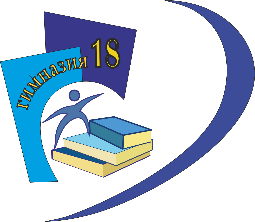 Гимн МАОУ гимназия № 18 г. Нижний ТагилБогатством славится Урал,
Не только золотым и медным.
Тагильский интеллектуал
Стране родной всегда верным!
И в школе восемнадцатой достойно смена подрастала.
Всегда ты будешь молодой,
Хотя и прожито немало.Припев: Гимназия!
Для нас оплотом знаний стала!
Мы вместе дружная семья,
Ведь позади побед немало!2. Фабричной школой ты была,
Военным госпиталем тоже,
Но как судьба не назвала,
Ты оставалась непохожей...
Была особенной всегда-
Достойной, горделиво-скромной...
Пусть изменили цвет года-
В сердцах ты наших, безусловно.Припев.3. Рассвет окрасил новый век.
Гимназией ты школа стала.
Пусть знает каждый человек,
Что новая пора настала.
Мы вспомним всех учителей,
Душой мы с ними единимся.
Достойны будем тех людей,
Кто для гимназии трудился.Припев.Все торжественные события в гимназии начинаются с линейки, на которой исполняется гимн РФ и вносится флаг. Ежегодно в январе в гимназии проходит встреча с жителями блокадного Ленинграда, эвакуированными в Нижний Тагил. 15 февраля, 23 февраля, 9 мая в гимназии стоит почетный караул рядом с памятной доской выпускникам, отдавшим жизнь, защищая Родину. Организуются конкурсы патриотической песни, конкурсы чтецов «Без срока памяти», литературные флэшмобы.С 2022 года каждая учебная неделя начинается с поднятия флага, исполнения гимна и классного часа «Разговоры о важном».В гимназии развита система социального волонтерства. Она включает дежурство в обоих корпусах, на всех этажах во время перемен. Дежурные создают хорошие настроение утром, приветствуя гимназистов, сотрудников и гостей, следят за порядком в течение дня и готовят приятные сюрпризы ко всем праздничным датам.У гимназии заключены договоры с 35 социальными партнерамиТаблица 4Система социального партнерстваКроме сотрудничества на договорной основе, в МАОУ гимназия №18 выстроена система работы с организациями на неформальной основе, не имея договора с ними как юридическими лицами. Основаниями для организации совместной деятельности в целях развития способностей гимназистов и раскрытия профессионального потенциала педагогов являются в этом случае лицензия на образовательную деятельность и учредительные документы. К таким социальным партнерам относятся:Национальная образовательная программа «Интеллектуально-творческий потенциал России» - учащиеся и педагоги участвуют в олимпиадах и конкурсах, в рейтинге (Реквизиты свидетельства о государственной регистрации 40000745531 от 02.08.2005, Приказ Минобрнауки РФ от 5 октября 2017 года №1002)Институт Развития Образования. г. Калининград – участие гимназистов в олимпиадах и конкурсах (Лицензия ДПО – 1308, от 12.11.2014)Частное образовательное учреждение "Центр дополнительного образования "Снейл" - участие гимназистов в олимпиадах и конкурсах, в рейтинге (Лицензия № 50-П от 30.03.2016)Чувашское отделение Академии информатизации образования  - участие гимназистов в олимпиадах и конкурсах (Лицензия №274 от 17.11.2015)Значимыми для воспитания проектами, выбранными для постоянной деятельности гимназистов и включёнными в систему воспитательной работы, являются:Федеральные: 	«Российское движение школьников»            Центр детских инициативМуниципальные:	«Я  тагильчанин» 	«Мы живём на Урале» Гимназические:Благотворительный марафон «От сердца к сердцу» - Гимназия № 18 проводит активнейшую волонтёрскую и благотворительную деятельность, сотрудничая с детскими домами, с интернатом для инвалидов и престарелых. Каждый гимназист участвует в благотворительном марафоне «От сердца к сердцу».«Вожатые летом, волонтёры навсегда» -этоимназический Клуб педагогического волонтерства. Он включает группу добровольцев 8-10 классов, объединенная желанием вместе трудиться во благо гимназии, города и тагильчан, и представляет собой единство теоретической и практической готовности всех субъектов к осуществлению взаимодействия в решении воспитательных задачи развивающего детского отдыха и оздоровления в сфере организации летнего оздоровительного лагеря дневного пребывания «Солнышко.Ру» в формате Клуба «ПИК» «Город - для детей! Дети - для города» в период весенних, летних, осенних каникул в МАОУ гимназии № 18 в Ленинском районе города Нижний Тагил. Литературная гостиная. Один из самых успешных и востребованных творческих проектов гимназии. Проводится на регулярной основе с 2005 года как встречи гимназистов с известными деятелями культуры Урала – поэтами, писателями, художниками, музыкантами. Гостями гимназии были Юрий Казарин, Майя Никулина, Роман Сенчин, Николай Коляда, Вадим Осипов и мн.др. Музей гимназии «Школа-госпиталь».  В отдельном помещении музей существует с 2005 года. Многократный победитель и призёр городских конкурсов музеев и уголков боевой и трудовой славы. Имеет уникальные экспонаты военной и довоенной поры. На материалах музея и индивидуальных коллекций ежегодно проводятся разнообразные тематические и юбилейные выставки, которые, являясь продуктом поисковой деятельности, целью своей ставят сохранение связи сегодняшних гимназистов с историческим и культурным наследием предшествующих поколений. В настоящее время систематизируется электронный каталог архивных материалов (фотографий и документов). По инициативе и при непосредственном участии руководителя и актива музея созданы книга о ветеранах педагогического труда школы; медиаэкскурсии и видеофильмы, посвящённые педагогам-участникам Великой Отечественной войны, а также славным страницам и событиям 20 века. На основе школьного музея постоянно действует кружковое объединение для начальных классов «Юные музееведы» и выпускается гимназическое издание «Перекрёсток», который стал своеобразной школьной летописью.«Звёздная дорога детства» (1-11 классы).  Проект ориентирован на создание условий для творческого развития способностей и творческой самореализации.МАОУ гимназия №18 является:Ассоциированным членом школ ЮНЕСКО,Ресурсным центром НОУ ДПО ИСДП «София»,Региональным координатором Всероссийских олимпиад «Наследие»,Региональной инновационной площадкой по теме: «Развитие созидательного потенциала обучающегося на основе механизма рефлексивной самоорганизации в условиях личностно-развивающей среды гимназии»Региональной стажировочной площадкой ГАОУ ДПО СО «Институт развития образования» по направлению «Реализация программ воспитания»За плодотворную и успешную работу с одарёнными детьми гимназия награждена грамотой Общероссийской общественной организации «Национальная система развития научной, творческой и инновационной деятельности молодёжи России «Интеграция», ежегодно входит в рейтинговый список «100 лучших образовательных учреждений России».В ходе всестороннего анализа воспитательной работы были выявлены речевые проблемы у детей с ЗПР. Специалисты наблюдают смешанную дисграфию умеренной степени выраженности, включающая в себя: дисграфию на почве нарушения языкового анализа и синтеза, акустическу, акустико-фонематическую, аграмматическую, дисорфографию.   Для помощи детям в преодолении трудностей обучения в гимназии организовано консультирование классных руководителей и родителей детей, нуждающихся в логопедической помощи.Кроме того, анализ воспитательной практики позволил выявить следующие проблемные зоны, препятствующие достижению более эффективных результатов в воспитательной деятельности, а также проблемы личностного развития гимназистов:на уровне начального общего образования:высокая личностная тревожность, страх самовыражения;высокий уровень эгоцентризма;сниженный уровень самоконтроля;высокая эмоциональная чувствительность;снижается уровень поддержки семьи в вопросах применения обучающимися литературных речевых норм в повседневной жизни.на уровне основного общего образования:неспособность правильного распределения времени. критичный уровень социальной зрелости. снижение интереса к учебе, страх перед ситуацией жизненной неопределенности;трудности в совершенствовании языковой и коммуникативной компетентности.на уровне среднего общего образования•	проблема выстраивания конструктивного диалога со сверстниками;•	низкий уровень развития эмоционального интеллекта;•	шаблонность, стандартность мышления;•	поиск смысло-жизненных ориентаций.Обозначенные проблемы носят глубинный характер и обусловлены как личностными особенностями, так и средовыми. Решение обозначенных проблем осуществляется в процессе воспитательной деятельности.2.2 Виды, формы и содержание воспитательной деятельности2.2.1 Инвариативные модули2.2.1.1.Урочная деятельностьРеализация воспитательного потенциала уроков предусматривает ряд позиций, сложившихся в общеобразовательной организации.Максимальное использование воспитательных возможностей содержания учебных предметов для формирования у обучающихся российских традиционных духовно-нравственных и социокультурных ценностей, российского исторического сознания на основе исторического просвещения; подбор соответствующего содержания уроков, заданий, вспомогательных материалов, проблемных ситуаций для обсуждений.Все учебные предметы выполняют не только образовательную функцию, но и обеспечивают решение  воспитательных задач.Содержание учебных предметов начальных классов, таких как: русский язык, литературное чтение, окружающий мир, ориентировано на формирование российских традиционных духовно-нравственных и социокультурных ценностей, российского исторического сознания на основе исторического просвещения; позволяет осуществить отбор содержания для каждого урока на ценностной основе, способствует созданию проблемных ситуаций, организации обсуждения и использования речевых эталонов для осуществления коммуникации.Для формирования у младших школьников российских традиционных духовно-нравственных и социокультурных ценностей, российского исторического сознания на основе исторического просвещения:-  на уроках литературного чтения и русского языка включено в содержание художественное слово русских поэтов и писателей, фольклорные произведения, изучение этимологии слова;- на уроках окружающего мира создаются проблемные ситуации при реконструкции исторических событий, использовании вспомогательных материалов; знакомство с природой родного края, мероприятия по охране окружающей среды; изучение государственной символики, традиций российского народа;- на уроках математики используются задачи контекстного содержания с элементами обсуждения духовно-нравственных ценностей.На уровне основного общего и среднего общего образования в ходе изучения русского языка и литературы создаются ситуации межличностного и социального взаимодействия учащихся, ситуации, направленные на формирование сознания, самосознания и мировоззрения личности, духовного облика и нравственных ориентиров, развития интеллектуальных и творческих способностей, мышления, памяти и воображения, навыков самостоятельной учебной деятельности, самообразования.В процессе изучения иностранных языков формируются духовно-нравственные и социокультурные ценности: традиции и обычаи народов России и мира, исторические личности, литературное наследие.Главная цель изучения социально-гуманитарных наук в современной школе — образование, развитие и воспитание личности школьника, способного к самоидентификации и определению своих ценностных приоритетов на основе осмысления исторического опыта своей страны и человечества в целом, активно и творчески применяющего исторические знания в учебной и социальной деятельности. Воспитательные возможности уроков математики связаны с практической значимостью математики. Объекты математических умозаключений, правила их конструирования раскрывают механизм логических построений, способствуют выработке умения формулировать, обосновывать и доказывать суждения, тем самым развивают логическое мышление. Ведущая роль принадлежит математике и в формировании алгоритмической компоненты мышления и воспитании умений действовать по заданным алгоритмам, совершенствовать известные и конструировать новые. В процессе решения задач — основой учебной деятельности на уроках математики — развиваются также творческая и прикладная стороны мышления.Обучение математике даёт возможность развивать у обучающихся точную, рациональную и информативную речь, умение отбирать наиболее подходящие языковые, символические, графические средства для выражения суждений и наглядного их представления.Необходимым компонентом общей культуры в современном толковании является общее знакомство с методами познания действительности, представление о предмете и методах математики, их отличий от методов других естественных и гуманитарных наук, об особенностях применения математики для решения научных и прикладных задач. Изучение математики также способствует эстетическому воспитанию человека, пониманию красоты и изящества математических рассуждений, восприятию геометрических форм, усвоению идеи симметрии.Блок естественнонаучных дисциплин имеет возможность влияния на воспитание школьников, дополняя представления обучающихся о картине окружающего мира и акцентируя связь изучаемого материала с реальными объектами:  –соблюдением правил безопасного обращения с веществами в повседневной жизни;– ценностное отношение к достижениям российских ученых;– формирование основ экологической грамотности: способности оценивать последствия деятельности человека в природе, влияние факторов риска на здоровье человека; выбирать целевые и смысловые установки в своих действиях и поступках по отношению к живой природе, здоровью своему и окружающих, осознание необходимости действий по сохранению биоразнообразия и природных местообитаний видов растений и животных; – формирование представлений о значении естественных наук в решении проблем необходимости рационального природопользования защиты здоровья людей в условиях быстрого изменения экологического качества окружающей среды; – освоение приемов оказания первой помощи, рациональной организации труда и отдыха.Воспитательные возможности учебных предметов «Физическая культура», «Основы безопасности жизнедеятельности» обусловлены потребностью современного российского общества в физически крепком и дееспособном подрастающем поколении, способном активно включаться в разнообразные формы здорового образа жизни, умеющем использовать ценности физической культуры для самоопределения, саморазвития и самоактуализации. Содержание предметов мотивирует обучающихся проявлять интерес к истории и развитию физической культуры и спорта в Российской Федерации, гордиться победами выдающихся отечественных спортсменов-олимпийцев, отстаивать символы Российской Федерации во время спортивных соревнований, уважать традиции и принципы современных Олимпийских игр и олимпийского движения; предусматривает возможность активной подготовки учащихся к выполнению нормативов «Президентских состязаний» и «Всероссийского физкультурно-спортивного комплекса ГТО».Во все рабочие программы по учебным предметам, курсам, модулям включены целевые ориентиры результатов воспитания. Они влияют на определение воспитательных задач уроков, занятий. (Сайт гимназии, раздел «Образование» https://xn--18-6kclvec3aj7p.xn--p1ai/obrazovanie)Содержание всех учебных предметов коррелируется с планом воспитательной работы. Например, общественные науки через изучение главных тем - День Победы. День защитника Отечества, День Конституции и т.д. Модули содержания иностранных языков содержат темы, связанные с воспитательной работой гимназии: волонтерство, благотворительность, экология, праздники. На всех уроках особое внимание уделяется формированию речевой культуры, развитию речевых способностей личности, языковой идентичности.Воспитательный потенциал урочной деятельности в начальной школе усиливается за счет применения в образовательной практике таких педагогических технологий, как: технология деятельностного метода, технология продуктивного чтения, технология формирующего оценивания, проектная технология, игровая, технология «Образовательное событие», ИКТ.Для учащихся 1-7 классов предусматривается активное использование игровых технологий.На уровне основного и среднего образования педагогические акценты расставлены следующим образом: на уроках филологического цикла используются личностно-развивающие технологии, предусматривающие создание ситуации успеха; преподавание общественных наук строится в парадигме эвристического образования; ри проведении уроков математики иестественнонаучных предметов учитель осуществляет следующее воспитывающее воздействие: - при групповой форме работы (воспитание умения достигать взаимопонимания, сотрудничать для достижения общих результатов или работа в парах; формирование осознанного, уважительного и доброжелательного отношения к другому человеку, его мнению; освоение социальных норм, правил поведения, ролей и форм социальной жизни в группах и сообществах) - при индивидуальной форме работы (воспитание трудолюбия, настойчивости, упорства, самостоятельности, аккуратности, ответственности, умений трудиться, преодолевать сложности, формирование у обучающегося понимания важности опоры на свои силы).Уроки физической культуры и основ безопасности жизнедеятельности предполагают включение в педагогический процесс таких методов воздействия на личность как побуждение, убеждение упражнение и приучение, стимулирование и оценку; использование современных технологий: игровых, здоровьесберегающих, уровневой дифференциации, проектных, ИКТ; использование различных форм работы: индивидуальных, групповых, работы в парах.Привлечению внимания обучающихся к ценностному аспекту изучаемых на уроках тем помогают диалоговые формы работы. Проведение уроков-дискуссий, дебатов, круглых столов формирует у учащихся личностное отношение к изучаемым событиям, явлениям, лицам.Подбор дидактического материала на уроках по всем предметам Учебного плана осуществляется на основе оценки значимости его для личностного развития обучающегося: позволяет формировать гражданскую идентичность, готовность к выполнению обязанностей гражданина и реализации его прав, уважение прав, свобод и законных интересов других людей; активное участие в жизни семьи, образовательной организации, местного сообщества, родного края, страны, в том числе в сопоставлении с ситуациями, отражёнными в литературных произведениях, написанных на русском языке; неприятие любых форм экстремизма, дискриминации; понимание роли различных социальных институтов в жизни человека; представление об основных правах, свободах и обязанностях гражданина, социальных нормах и правилах межличностных отношений в поликультурном и многоконфессиональном обществе.Общественные дисциплины своим содержанием и соответственно подобранными методами и приемами позволяют формировать осмысление исторической традиции и примеров гражданского служения Отечеству; готовность к выполнению обязанностей гражданина и реализации его прав; уважение прав, свобод и законных интересов других людей; активное участие в жизни семьи, образовательной организации, местного сообщества, родного края, страны; неприятие любых форм экстремизма, дискриминации; неприятие действий, наносящих ущерб социальной и природной среде.Предметы естественнонаучного цикла участвуют в формировании мировоззрения обучающихся, любви к природе, бережному отношению к ней, учат рациональному использованию природных богатств, помогают сложиться определенной системе ценностей. Гражданственность предполагает формирование у учащихся знаний и представлений о достижениях нашей страны в области науки, техники, культуры. Это направление воспитательной работы достигается в процессе знакомства с жизнью и деятельностью выдающихся ученых, конструкторов.Уроки физической культуры и основ безопасности жизнедеятельности  отличаются формированием устойчивых мотивов и потребностей школьников в бережном отношении к своему здоровью, целостном развитии физических, психических и нравственных качеств, творческом использовании ценностей физической культуры в организации здорового образа жизни, регулярных занятиях двигательной деятельностью и спортом.Применяемые на уроках интерактивные формы и приемы позволяют строить отношения и действовать в команде, способствуют развитию критического мышления, развивают корпоративную культуру в учебной группе, языковые и коммуникативные способности.Для соблюдения норм и правил поведения на всех уроках включены инструктажи, беседы по технике безопасности на уроках и при взаимодействии учащихся друг с другом.На уроках русского языка, литературы, иностранных языков предполагается создание текстов разного типа речи с различной целевой установкой: приветствия, прощания, просьбы, благодарности, инструкции. Употребление языковых средств в соответствии с ситуацией общения. Создание условий для взаимодействия в группах, формирующих и воспитывающих культуру общения, толерантное отношение между участниками образовательного процесса.Изучение основ правовой культуры на уроках права, обществознания и истории создает возможности для подрастающего поколения успешно сформировать систему социальных норм, расширить положительную социальную практику, корректировать систему ценностей.Обучение на уроках математики и естественнонаучных предметов дисциплинирует учащихся прежде всего тем, что оно развивает их интеллектуальный кругозор, повышает моральную сознательность и способствует усвоению норм и правил поведения. Большое значение в этом имеет содержание изучаемого материала. Изучение каждого предмета дает возможность учителям разъяснять правила поведения и их влияние на успеваемость учащихся. Реализуется при проведении лабораторных и практических работ, при подготовке мини-проектов, проведения экспериментов и наблюдений за природными явлениями с соблюдением норм и правил поведения.Уроки физической культуры и ОБЖ формируют у обучающихся готовность ориентироваться на моральные ценности и нормы межличностного взаимодействия при организации, планировании и проведении совместных занятий физической культурой и спортом, оздоровительных мероприятий в условиях активного отдыха и досуга.      При выполнении учебных заданий на уроках физической культуры происходит освоение опыта взаимодействия со сверстниками, форм общения и поведения; повышение компетентности в организации самостоятельных занятий физической культурой, планировании их содержания и направленности в зависимости от индивидуальных интересов и потребностей.Социально значимый опыт сотрудничества и взаимной помощи учащиеся начальных классов получают через организацию шефства мотивированных и эрудированных обучающихся над неуспевающими одноклассниками в процессе организации групповой работы, работы в парах.Применение интерактивных форм, приемов диалогического обучения и метода проектов позволяет создать условия для реализации совместной деятельности обучающихся с различным уровнем образовательной подготовки и социальных навыков. В педагогической практике  МАОУ гимназии № 18 используются приемы дифференцированного обучения: создание рабочих групп для решения проблемной ситуации, организация сотрудничества между учащимися разных классов, параллелей; наставничество позволяет приобрести учащимися социально-значимый опыт, прочувствовать ситуацию успеха;организация шефства «ученик – ученику» обеспечивает обучающимся подходить к обучению с учетом индивидуальных особенностей, создавать благоприятные условия для дальнейшего саморазвития. Основные методы организации шефства на уроках:-оказание консультативной помощи в урочное и внеурочное время (инструктаж, объяснение, опрос, помощь в проведении эксперимента и составление отчета, проверка самостоятельной работы, совместное решение тестов, подготовка карточек-консультаций по решению задач, помощь в решении задач по алгоритму),-выступление в качестве рецензента/оппонента предложенного способа решения проблемы.Такое взаимодействие направлено на решение в первую очередь проблем, связанных с учебной успеваемостью детей, их учебной мотивацией, волевой саморегуляцией, изучением наиболее сложных тем школьной программы.Инициирование исследовательской деятельности обучающихся начинается с этапа мотивации научно-исследовательской деятельности и обсуждения современной проблемы. Исследовательская деятельность проводится, начиная с 1-го класса. Выполняются индивидуальные проекты в рамках школьной исследовательской деятельности, а также групповые проекты в рамках урочной деятельности.Исследовательская деятельность в начальной школе реализуется посредством подготовки групповых и коллективных проектов, ориентированных на изучение и решение нравственных проблем, а также практико-ориентированных проектов. В рамках урочной деятельности по учебным предметам «Русский язык» и «Литература» выполняются проекты и мини-проекты, направленные на изучение особенностей родного языка, родной литературы.Ежегодное участие в научно-исследовательской и проектной деятельности дает возможность реализовать воспитательный потенциал предметной области «иностранный язык».На уроках социально-гуманитарных предметов обучающиеся осваивают методологию проектной деятельности, основы источниковедческой деятельности и различные формы работы с историческими источниками для продуктивной работы над исследовательскими проектами. При выборе темы проектов особенное внимание уделяется темам, связанным с вопросами патриотического и гражданского воспитания, исследованием прошлого своей семьи, культурного развития России.В рамках предметов естественно-научного цикла на уроках обсуждается проблема сохранения здоровья: физическая активность, рациональное питание, отказ от вредных привычек, осознанное отношение к правилам техники безопасности. Современный человек все более осознает необходимость в здоровом образе жизни, личной активности и улучшении здоровья. 2.2.1.2.Внеурочная деятельностьВнеурочная деятельность- это образовательная деятельность, направленная на достижение планируемых результатов освоения основной образовательной программы (личностных, метапредметных, предметных), осуществляемая в формах, отличных от урочной. Она является неотъемлемой частью основной образовательной программы. Объемы реализации внеурочной деятельности закреплены в федеральных государственных стандартах. Каждое образовательное учреждение самостоятельно определяет доминанту системы внеурочной деятельности. Мы считаем приоритетным при организации внеурочной деятельности личностное развитие гимназистов Внеурочная деятельность в гимназии представляет собой целенаправленную деятельность создания условий для развития обучающихся на основе общечеловеческих ценностей; способствование в жизненном самоопределении, нравственном, гражданском и профессиональном становлении; создание условий для самореализации личности.В содержании внеурочной деятельности определяющее значение имеет практическая сторона знаний, то есть ее содержание направлено на совершенствование разнообразных умений и навыков. Реализуемые в гимназии курсы представлены в таблицах 5-15.ВНЕУРОЧНАЯ ДЕЯТЕЛЬНОСТЬ НА УРОВНЕНАЧАЛЬНОГО ОБЩЕГО ОБРАЗОВАНИЯТаблица 5Таблица 6Таблица 7Таблица 8ВНЕУРОЧНАЯ ДЕЯТЕЛЬНОСТЬ НА УРОВНЕОСНОВНОГО ОБЩЕГО ОБРАЗОВАНИЯТаблица 9Таблица 10Таблица 11Таблица 12Таблица 13ВНЕУРОЧНАЯ ДЕЯТЕЛЬНОСТЬ НА УРОВНЕСРЕДНЕГО ОБЩЕГО ОБРАЗОВАНИЯТаблица 14Таблица 15Реализация представленной системы внеурочной деятельности способствует формированию у гимназистов:познавательного интереса и устойчивой мотивации к обучению;положительной «Я-концепции», которая характеризуется тремя факторами: уверенностьюв доброжелательном отношении к нему других людей, убежденностью в успешном овладении им тем или иным видом деятельности, чувством собственной значимости;навыков сотрудничества, коллективного взаимодействия;потребности в продуктивной, социально-одобряемой творческой деятельности черезнепосредственное знакомство с различными ее видами;нравственного, эмоционального, волевого компонентов мировоззрения детей и подростков;коммуникативно-речевой культуры на основе базовых национальных ценностей.2.2.1.3. Классное руководствоКлассный руководитель действует на основе Положения о классном руководстве. Осуществляя классное руководство, педагог организует работу с классом; индивидуальную работу с учащимися вверенного ему класса; работу с педагогами, преподающими в данном классе; работу с родителями учащихся или их законными представителями.Работа с классом:инициирование и поддержка участия класса в общешкольных делах и событиях, оказание необходимой помощи детям в их подготовке, проведении и анализе;организация интересных и полезных для личностного развития ребенка совместных дел с учащимися вверенного ему класса, позволяющая, с одной стороны, вовлечь в них детей с самыми разными потребностями и тем самым дать им возможность самореализоваться в совместных делах, а с другой, – установить и упрочить доверительные отношения с учащимися класса, стать для них значимым взрослым, задающим образцы поведения в обществе:Таблица 16Ключевые дела и события 2022 - 2023 учебный год проведение классных часов как часов плодотворного и доверительного общения педагога и учащихся на связанные с историей гимназии темы, поддержки активной позиции каждого ребенка в беседе, предоставления им возможности обсуждения и принятия решений по обсуждаемой проблеме, создания благоприятной среды для общения:Таблица 17Тематика классных часов на 2022-2023 уч.годсплочение коллектива класса через: игры и тренинги на сплочение и командообразование; походы и экскурсии, организуемые классными руководителями и родителями; внутриклассные праздники;выработка совместно с учащимися Правил класса, помогающих освоить нормы и правила общения, которым они должны следовать в гимназии;принятие и выполнение всеми обучающимися Кодекса гимназиста.Он включает следующие положения:Гимназия — наш общий дом. Гимназист защищает ценности гимназии, укрепляет и развивает её традиции.Гимназист изучает, ценит и уважает историю своего народа и своих предков.Гимназист никогда не подводит своих родителей, помня, что своими поступками и делами он прославляет свой род, свою фамилию.Гимназист высоко ценит образованность, интеллигентность, труд, стремясь к гармонии ума и чувства, слова и дела.Гимназист выбирает здоровый образ жизни, не имеет вредных привычек. Гимназист старается сделать жизнь вокруг себя лучше, защищает слабого и приходит на помощь нуждающимся, не дожидаясь, когда его попросят.Гимназист старается словом и делом, своими достижениями и успехами приумножить славу родной гимназии!Индивидуальная работа с учащимися:изучение особенностей личностного развития детей класса через наблюдение за поведением учащихся в их повседневной жизни в специально создаваемых педагогических ситуациях, в играх, погружающих ребенка в мир человеческих отношений, в организуемых педагогом беседах по тем или иным нравственным проблемам; результаты наблюдения сверяются с результатами бесед классного руководителя с родителями, с преподающими в его классе учителями, а также со школьным педагогом - психологом.поддержка ребенка в решении важных для него жизненных проблем (налаживания взаимоотношений с одноклассниками или учителями, выбора профессии, ВУЗов, специальных профессиональных учебных заведений, дальнейшего трудоустройства, успеваемости и т.п.).коррекция поведения ребенка через индивидуальные беседы с ним, его родителями или законными представителями, с другими учащимися класса; через включение в проводимые школьным педагогом - психологом тренинги общения; через предложение взять на себя ответственность за то или иное поручение в классе.Работа с педагогами, преподающими в классе:регулярные консультации классного руководителя с учителями- предметниками, направленные на формирование единства мнений и требований педагогов по ключевым вопросам воспитания, на предупреждение и разрешение конфликтов между учителями и учащимися, участие в заседаниях школьной Службы медиации;проведение лаборатории классных руководителей, направленных на решение конкретных проблем класса и интеграцию воспитательных влияний на обучающихся;привлечение учителей к участию во внутриклассных делах, дающих педагогам возможность лучше узнавать и понимать своих учеников, увидев их в иной, отличной от учебной, обстановке;привлечение учителей к участию в родительских собраниях класса для объединения усилий в деле обучения и воспитания детей.Работа с родителями учащихся или их законными представителями:регулярное информирование родителей о школьных успехах и проблемах их детей, о жизни класса в целом;помощь родителям обучающихся или их законным представителям в регулировании отношений между ними, администрацией школы и учителями- предметниками;организация родительских собраний, проходящих в режиме обсуждения наиболее острых проблем обучения и воспитания обучающихся;создание и организация работы родительских комитетов классов, участвующих в решении вопросов воспитания и обучения их детей;привлечение членов семей обучающихся к организации и проведению мероприятий класса;организация на базе классного коллектива мероприятий, объединяющих семьи через включение их в разнообразные формы внеклассной деятельности: праздники, конкурсы, соревнования, гостиные, направленные на сплочение семьи и школы.Классные руководители еженедельно проводят занятия из внеурочного цикла «Разговоры о важном», используя материалы,рекомендованные Министерством просвещения РФ, разработанные Институтом стратегии образования РАО, размещенные на портале «Единое содержание общего образования» (https://razgovor.edsoo.ru/)Система классного руководства обеспечивает личностное развитие, эффективную социализацию, освоение норм и правил общения, формирует социально-востребованное поведение гимназистов, в том числе и речевое.2.2.1.4.Основные школьные делаОсновные школьные дела - это главные традиционные общешкольные образовательные события, в которых принимает участие большая часть обучающихся и которые обязательно планируются, готовятся, проводятся и анализируются совместно педагогическими работниками и обучающимися. Таблица 18Общегимназические праздники 2022-2023 уч.г.Традиционными в системе общешкольных дел являются социальные проекты.Таблица 19Социальные проектыВ течение года проходят соревнования в рамках школьной Спартакиады, традиционный летний туристический слет в июнеВ МАОУ гимназия№ 18 проводятся традиционные линейки, связанные с началом учебного года, праздник «Посвящение в гимназисты», линейки, связанные с завершением образования, переходом на следующий уровень образования, символизирующие приобретение новых социальных статусов в общеобразовательной организации, обществе; «Последние звонки» в 9,11 классах; «Выпускные вечера» в 4, 9,11 классах.Знаковым событием в жизни гимназистов являются торжественные приемы у директора: для победителей олимпиад - в декабре, юных спортсменов - мае, для победителей творческих конкурсов - апреле; церемонии награждения на празднике «За честь гимназии» по итогам учебного года обучающихся и педагогов за участие в жизни общеобразовательной организации, вклад в развитие общеобразовательной организации, своей местности.Реализация общешкольных событий создает благоприятные возможности для всех гимназистов участвовать в школьных делах в разных ролях, в зависимости от интересов, способностей.Основные школьные дела способствуют сплочению не только каждого классного коллектива, но и детско-взрослой общности гимназии в целом. Являются основой для развития событийно-насыщенной, развивающей среды гимназии. Расширяют кругозор, стимулируют развитие коммуникативно-речевой культуры.2.2.1.5.Внешкольные мероприятияГимназисты участвуют в образовательных событиях, организованных по инициативе Управления образования Администрации города Нижний Тагил:- проектно-деятельностные игры: «Я-тагильчанин», «Мы живем на Урале»;- выставка детскоготехнического и декоративно-прикладного творчества;- фестиваль детского творчества «Адрес детства – мой Нижний Тагил»;- городская научно-практическая конференция;- городской слет туристов;- городские соревнования «Юный спасатель»;- городская спартакиада.Все гимназисты имеют опыт участия во всероссийской олимпиаде школьников, открытой всероссийской интеллектуальной олимпиаде «Наше наследие», международной олимпиаде «Математика Петерсон», открытой олимпиаде МФТИ, дистанционных проектах:Таблица 20Участие в интеллектуальных олимпиадах и конкурсах при поддержке социальных партнеров гимназииКроме того,  гимназия традиционно является площадкой для проведения культурно-просветительских акций: «Тотальный диктант» «Исторический диктант», «Этнографический диктант», «Ночь музеев», «Ночь искусств», «День культуры и искусств». В гимназии созданы условия для участия обучающихся в проектах платформы «Россия – страна возможностей» (https://rsv.ru/), в том числе «Большая перемена»; во всероссийских акциях, посвящённых значимым событиям в России, мире, организуемых РДШ  («Орлята России», «Веселые старты», «Марафон классных встреч»);Гимназисты вместе с родителями посещают музеи уральского региона:писателя Д.Н.Мамина-Сибиряка в п. Висим;писателя А.П.Бондина в Нижнем Тагиле;писателя П.П.Бажова в Екатеринбурге;писателя В.В.Крапивина в Екатеринбурге;дом-музей П.И.Чайковского в Алапаевске.Для укрепления детско-взрослой общности, развития коммуникативно-речевой культуры, погружения в российское культурное пространство в гимназии организуется посещение музейных комплексов в Невьянске, Екатеринбурге, Казани, Санкт-Петербурге, Москве; походы выходного дня в лесопарковую зону города, пешеходные экскурсии по произведению Б.Путилова «Наша Пароходная улица».В соответствии с договорами на базе музеев города проходят мастер-классы для гимназистов.Участие во внешкольных мероприятиях развивает критическое мышление, креативность, коммуникацию, помогает научиться принимать решения в нестандарных ситуациях, строить продуктивные взаимодействия как в своей возрастной группе, так и по «вертикали» (со старшеклассниками, младшими школьниками, выпускниками и представителями социума).2.2.1.6.Организация предметно-пространственной средыТаблица 21Наполнение предметно-пространственной среды гимназииПространственно-предметная среда гимназии является универсальным ресурсом развития и совершенствования образовательных процессов, позволяющая гимназии, вне зависимости от материальных ресурсов и степени развитости инфраструктуры, обеспечить качественное решение стоящих перед ней задач.2.2.1.7.Взаимодействие с родителями (законными представителями)Работа с родителями (законными представителями)гимназистовнаправлена на обеспечение достижения цели воспитания и строится на основе технологии сотрудничества и педагогической поддержки. Важной составляющей взаимодействия является формирование и развитие коммуникативно-речевой культуры, принятие норм поведения, применение их на практике.    В МАОУ гимназия № 18 разработан программно-методический комплекс «Школа родительской любви», психолого-педагогической службой организован круглогодичный тренинг «Воспитание на основе здравого смысла». Для родителей выпускных классов по запросу классного руководителя проводится тренинг для родителей «Готовимся к экзаменам вместе». В соответствии с договором с институтом системно-деятельностной педагогики (научный руководитель Л.Г.Петерсон, д.п.н.) организованы тематические родительские собрания в рамках надпредметного курса «Мир деятельности». Доброй традицией гимназии является организация семейных гостиных, проводимых по инициативе детско-родительского сообщества гимназии.Основными формами работы являются:На групповом уровне:Общешкольный Совет родителей, участвующий в управлении образовательной организацией и решении вопросов воспитания и социализации детей;дни открытых дверей, во время которых родители могут посетить уроки, внеклассные мероприятия для получения представлений о ходе учебно-воспитательного процесса, пообщаться с учителями-предметниками, администрацией, службами сопровождения;лекции, беседы, тематические родительские собрания, проводимые с привлечением представителей психологических служб школы и города, правоохранительных органов, медицинских учреждений, представителей ВУЗов; работа с родителями организована через официальный сайт гимназии, через электронный дневник, электронный журнал;социальные сети и чаты, в которых обсуждаются интересующие родителей вопросы, происходит информирование родителей о важных событиях и вопросах, осуществляются виртуальные консультации;привлечение родителей (законных представителей) к подготовке и проведению классных и общешкольных КТД, мастер-классов и мастерских;мониторинг удовлетворённости образовательным и воспитательным процессом.На индивидуальном уровне:индивидуальное консультирование специалистами воспитательной службы c целью координации воспитательных усилий педагогов и родителей;работа специалистов Школьной Службы медиации по запросу родителей для решения острых конфликтных ситуаций;участие родителей в психолого-педагогических консилиумах, малых педагогических советах, собираемых в случае возникновения острых проблем, связанных с обучением и воспитанием конкретного ребенка;при наличии среди обучающихся детей-сирот, оставшихся без попечения родителей, приёмных детей, детей в особых жизненных обстоятельствах, целевое взаимодействие с их законными представителями.Для позитивного эмоционального включения родителей в жизнедеятельность гимназии разработан и функционирует сайт «Семейная проектная мастерская» (http://xn--e1akkdfp.xn--18-6kclvec3aj7p.xn--p1ai/).Информация на сайте систематизирована следующим направлениям:1.	«Обращение к родителям», в котором поясняется значимость проектной деятельности учащихся не только в процессе их обучения, но и в их будущем профессиональном становлении, личностном развитии. Отдельное внимание уделяется описанию типичных ошибок, которые совершают родители, особенно младших школьников, включенные в проектную деятельность и желающие помочь ребенку поскорее получить хороший результат.2.	«Методические рекомендации» для родителей и учащихся по осуществлению работы над разными видами проектов – исследовательскими, творческими, социальными. Эти рекомендации содержат алгоритм работы над проектом.3.	«Научные проекты» - в этом разделе располагаются примеры исследовательских проектов. Сегодня от проекта требуется не только решение проблемы в какой-либо предметной области, но и наличие практически значимого продукта. Данный раздел содержит примеры таких работ, в которых интересная и значимая исследовательская часть дополняется актуальным продуктом.4.	«Творческие проекты» - в разделе представлены примеры творческих работ учащихся, среди которых особое место занимают проекты «Мультстудии «Гармония» МАОУ гимназии №18.5.	«Социально значимые проекты», сущность которых заключается в достижении социально-значимого результата, а не в строгом соблюдении научных подходов к решению проблем, более всего дают возможность для включения родителей в проектную деятельность.6.	«Семейная педагогика». В разделе представлена подборка публикаций о роли семьи и семейного воспитания. (Для того чтобы родителям было легче осознать свою роль в процессе со-творчества, для того, чтобы они принимали свою роль в воспитании и развитии детей не как внешнюю, навязанную гимназией, но как внутреннюю потребность  общения со своим ребенком).В МАОУ гимназии №18 работает «Семейный видеоклуб «Диалог». Видеоклуб призван не только способствовать творческому самовыражению учащихся, но и помогает создавать условия для семейного общения. Видеоклуб «Диалог» стал частью семейной проектной мастерской.Объединение усилий семьи и гимназии на ценностной основе является важнейшим условием успешного решения воспитательных задач. Взаимодействие представляет собой способ организации совместной деятельности, которая осуществляется на основании социальной перцепции и с помощью общения. Только сотворчество, совестная деятельность педагогов и родителей может принести реальную пользу в деле образования и воспитания. 2.2.1.8.Самоуправление  Устав гимназии - основной документ, в соответствии с которым проектируется система ученического самоуправленияОрганы самоуправления представлены на схеме1.Схема 1Органы ученического самоуправления МАОУ гимназия №18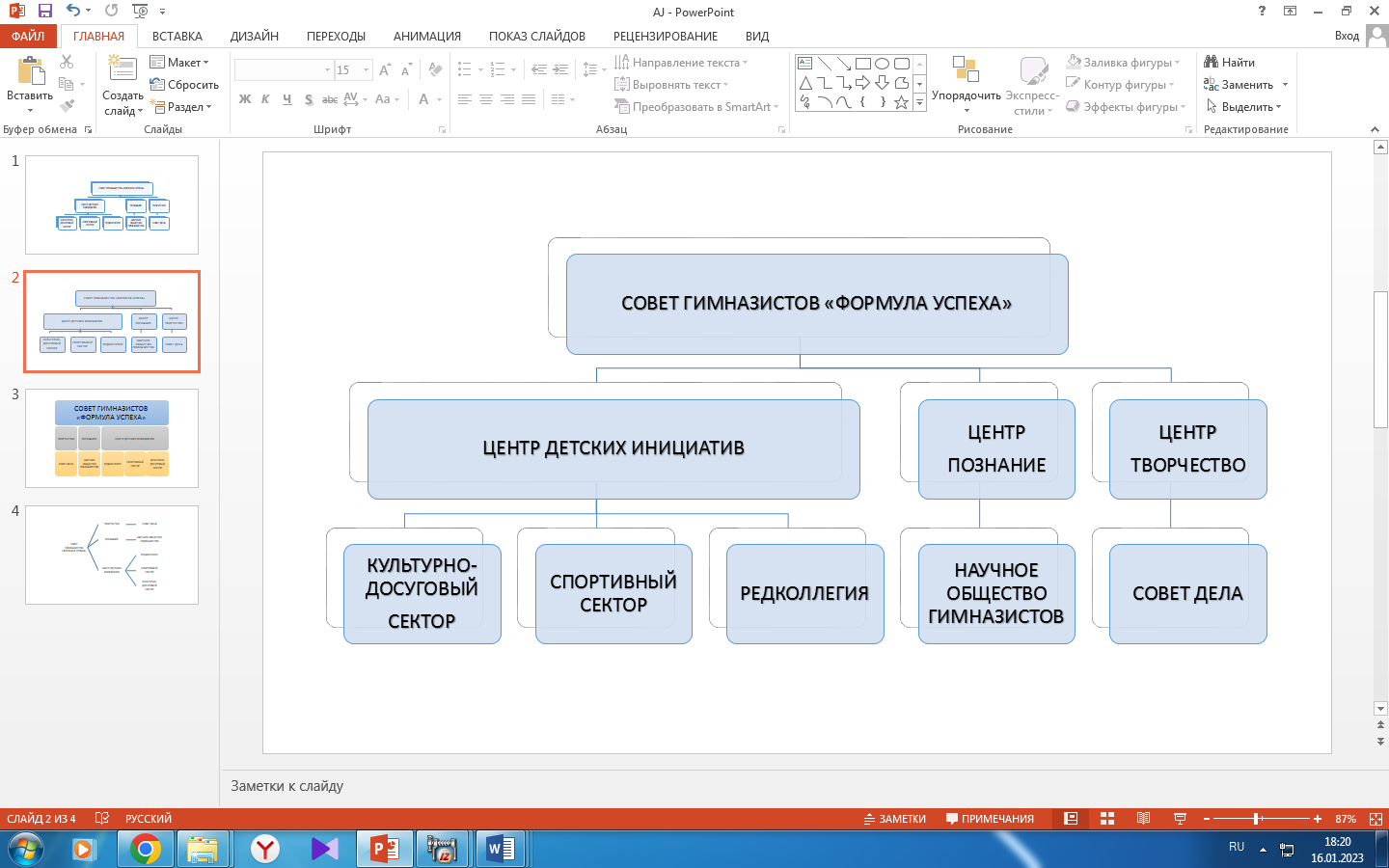 В образовательной организации на добровольной основе создан гимназический совет учащихся «Формула успеха». Задачами гимназического совета «Формула успеха» являются: формирование навыков управления на уровне ученика, класса, школьного коллектива; содействие органам управления МАОУ гимназия №18 в решении образовательных задач, в организации досуга и быта обучающихся, в проведении мероприятий Образовательного учреждения;привлечение учащихся гимназии к сотворчеству и сотрудничеству с ученическим и педагогическим коллективами; представление интересов гимназистов в процессе управления школой; поддержка и развитие инициатив учащихся в школьной и общественной жизни; защита прав обучающихся; участие в разработке, обсуждении и реализации рабочей программы воспитания, календарного плана воспитательной работы, в анализе воспитательной деятельности в общеобразовательной организации. В совет «Формула успеха» входят представители трех центров: «Центр детских инициатив», «Центр Познание», «Центр Творчество». Центр детских инициатив (далее ЦДИ).Центр детских инициатив организован с целью формирования условий для всестороннего развития детей и подростков, команд (обществ, кружков) по направлениям интересов детей, а также организации места встреч с детскими общественными объединениями (движениями), родительским, педагогическим, профессиональным сообществом для проведения совместных мероприятий, проектной деятельности, игр.Для достижения поставленной цели активисты ЦДИ:- информируют других обучающихся о своей деятельности;- принимают участие в общих собраниях, заседания центра;- вносят предложения по вопросам, связанным с деятельностью ЦДИ;- являются организаторами мастер-классов, творческих встреч, акций и т.д., в том числе при поддержке администрации гимназии;- заботятся о повышении авторитета детского Объединения среди обучающихся гимназии.2. Староста класса.Регулируетсамоуправлениевклассе.Посещаетеженедельныесобраниястарост.Своевременно информирует одноклассников о событиях, непосредственнокасающихся класса.3.Активы классов.Культурно-досуговыйсектор:занимается подбором необходимого материала для разработки и подготовкисценариевшкольныхпраздников,номеровхудожественнойсамодеятельности;организуетучастиеклассавпроведенииразличныхшкольныхмероприятий;оказывает содействие классному руководителю в проведении классныхмероприятий.Спортивныйсектор:помогаетклассномуруководителюворганизацииспортивныхмероприятий;пропагандирует различные виды спорта и привлекает ребят к занятиям в кружках и секциях;участвует в организации и проведении спортивных соревнований в классе и вгимназии.Редколлегиякласса:занимается сбором информации и несет ответственность за выпускпоздравительных,тематическихстенгазет, размещение информации на сайте гимназии в сетевом сообществе класса;несетответственностьзаоформлениеклассного уголка;готовит фотосюжеты при подготовке празднования дней рождения, юморин,встречсродителями,смотрах знаний,экскурсийипоездок;занимается подбором материала.Центр ПознаниеЦентр Познание мотивирует гимназистов к познанию себя и других людей, природы и общества, к получению знаний, качественного образования с учётом личностных интересов и общественных потребностей, координирует деятельность гимназистов в проектно-исследовательской деятельности.Основным механизмом центра является научное обществоучащихся (далее НОУ). Построение системы совместной работы учителей и учащихся в рамках гимназического ученического научного общества является тем условием, которое позволяет успешно решать все организационные вопросы проектно-исследовательской деятельности.Алгоритм работы НОУ:На общем собрании в начале учебного года рассматриваются основные направления деятельности научного общества, осуществляется прием новых членов научного общества, − определение целей совместной работы учащихся и учителей, − представление программы работы по подготовке учебно-исследовательских работ. Проектно-исследовательская деятельность организована в малых группах и проектных парах (наставник, руководитель и наставляемый, исполнитель). Под руководством научного руководителя составляется план проектно-исследовательской деятельности с указанием «точек промежуточной отчетности» и даты презентации результатов деятельности.Представление результатовработы на «Фестивале наук» в гимназии.Участие в фестивале «Юные интеллектуалы Среднего Урала».Представление работы на вузовских конкурсах.Организация проектно-исследовательской деятельности учащихся — это составная часть их обучения и воспитания. Этот вид деятельности стимулирует развитие способностей детей и обеспечивать реализацию их творческих возможностей.Центр «Творчество»Центр координирует деятельность, направленную на формирование эстетической культуры на основе российских традиционных духовных ценностей, приобщение к лучшим образцам отечественного и мирового искусства. Работа центра строится в технологии коллективного творческого дела (далее КТД). Схема 2.Алгоритм КТД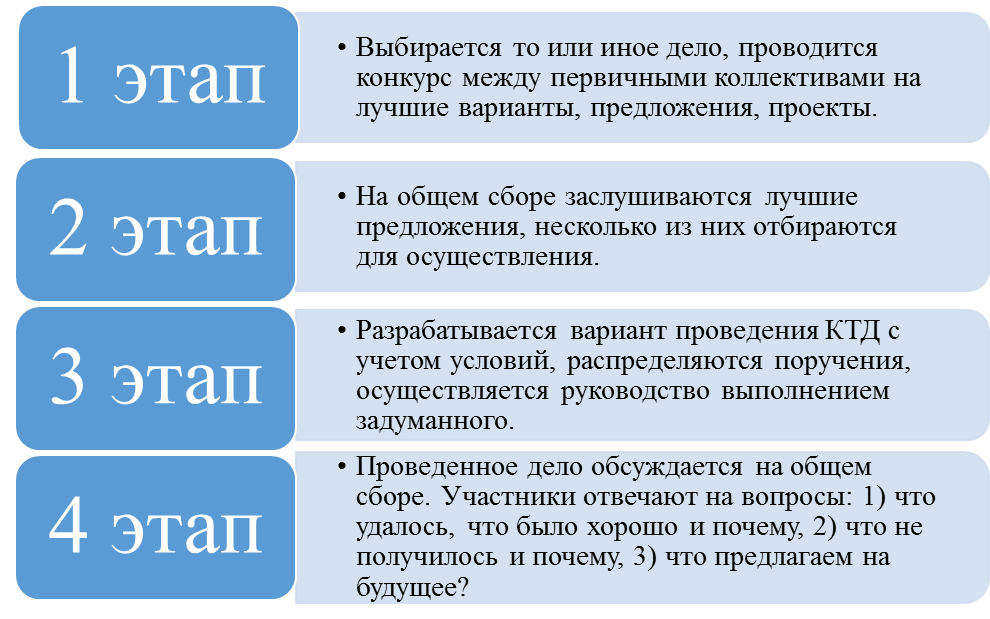 Детское самоуправлениесоздает условия для проявленияи развития инициативности, самостоятельности, ответственности, трудолюбия, чувства собственного достоинства, предоставляет широкие возможности для самовыражения и самореализации.Ученическое самоуправление на уровне образовательной организации строит работу на принципах:со-участия;со-действия;со – бытийности.Самоуправление на уровне класса осуществляется:Через высший орган ученического самоуправления в классе – классное собрание.на классном собрании избирается актив класса. Актив классавключает старосту класса, членов Гимназического Совета «Формула успеха», ответственного дежурного, ответственных за спорт и культмассовую работу, пресс-центр класса.Актив класса представляет интересы класса в общешкольных делах.	Педагогические эффекты от участия в системе ученическом самоуправления на личностном уровне: опыт участия в демократических выборах в органы самоуправления, опыт публичных выступлений;опыт участия в планировании, организации, проведении и анализе общешкольных и внутриклассных дел;опыт представления в органах ученического самоуправления интересов обучающихся. 2.2.1.9. Профилактика и безопасностьРеализация воспитательного потенциала профилактической деятельности в целях формирования и поддержки безопасной и комфортной среды в МАОУ гимназия №18 предусматривает:•	организацию деятельности педагогического коллектива по созданию в общеобразовательной организации эффективной профилактической среды обеспечения безопасности жизнедеятельности как условия успешной воспитательной работы;•	проведение исследований, мониторинга рисков безопасности и ресурсов повышения безопасности, выделение и психолого-педагогическое сопровождение групп риска обучающихся по разным направлениям (агрессивное поведение, зависимости и др.);•	проведение коррекционно-воспитательной работы с обучающимися групп риска силами педагогического коллектива и с привлечением сторонних специалистов (психологов, медиаторов, коррекционных педагогов, работников социальных служб, правоохранительных органов, опеки и др.);•	профилактика правонарушений, посредством организации деятельности, значимого общения, творчества, спорта;•	социально-педагогическое сопровождение детей, находящихся в трудной жизненной ситуации (слабоуспевающие, социально запущенные, социально неадаптированные, обучающиеся с ОВЗ и т. д);•	 разработка и реализация профилактических программ и планов профилактической направленности в общеобразовательной организации и в социокультурном окружении с педагогами, родителями, социальными партнёрами. Таких как:1. Программа и план по профилактике детского дорожного травматизма2. Программа и план по профилактике правонарушений. 3. Программа и план по профилактике экстремизма4. Программа и план по профилактике терроризма5. План по профилактике суицидального поведения учащихся6. Программа и план по профилактике наркомании7. План по антитеррористическому просвещение несовершеннолетнихСистема работы гимназии по профилактике правонарушений и преступлений среди учащихся включает в себя:1.	Диагностическую деятельность:—выявление	учащихся	с	отклонениями	в	поведении	впервом	классе	и своевременная организация работы по коррекции их поведения;—изучение уровня развития и воспитанности учащихся;—наблюдение за учащимися в различных ситуациях;—определение положения ребенка в коллективе сверстников, в семье;—проведение социометрического исследования по определению референтных групп и положения ребенка в коллективе;—определение уровня самооценки, самоконтроля, навыков самовоспитания;—выявление положительных качеств и недостатков в поведении, общении;—изучение и выявление интересов и склонностей ребенка;—изучение особенностей характера и темперамента ребенка;—определение мотивов поведения и общения;—учет состояния здоровья ребенка;—наблюдение за контактом ребенка с родителями (опекунами).2.	Индивидуально-коррекционную работу:—индивидуальное	консультирование	по	вопросамисправлениянедостатков поведения;—изучение индивидуальных особенностей, уровнявоспитанности учащихся и на основе	изученного	определение	конкретныхзадач	иметодов	дальнейшегопедагогического воздействия;—индивидуальная работа классного руководителя, социального педагога, педагога-психолога, администрации школы с учащимися, требующими коррекции поведения;—создание условий для развития творческих способностей ребенка, помощь в организации разумного досуга (кружки, спортивные секции и др.);—вовлечение учащихся в активную общественную работу;—проведение тренингов общения;—проведение тренингов психологической разгрузки;—привлечение к чтению художественной литературы.Воспитательные возможности данных программ реализуются в следующих видах и формах деятельности:Работа с учащимися:•	Тематические беседы, классные часы, круглые столы, правовые всеобучи, направленные на информирование обучающихся о правовых основах и социально приемлемых способах решения трудных жизненных ситуаций.•	Школьные спортивные мероприятия: соревнования, эстафеты, игры с целью пропаганды здорового образа жизни.•	Информационно-просветительские мероприятия для формирования законопослушного поведения: единые информационные дни.•	Лекции представителей различных субъектов профилактики (ОДН, прокуратура, ГНБ и др.)•	Организация деятельности службы медиации.•	Акции, конкурсы, выставки, выпуск листовок, социальные проекты, флешмобы, вовлечение детей в различные виды социальных практик, формирующих навыки принятия ответственных жизненных решений.•	Проведение общешкольных мероприятий, классных часов, бесед, акций, конкурсов, тренировок, направленных на формирование безопасного поведения учащихся.•	Информирование учащихся об опасных ситуациях на дорогах, в городе, в сети интернет, школе (в том числе и через классные группы в социальных сетях).•	Развитие системы индивидуальных помощи и сопровождения детей через организацию деятельности службы психолого-педагогического сопровождения учащихся.Работа с родителями:	•	Просветительские мероприятия для родителей (законных представителей) в целях повышения правовой культуры, осведомленности в вопросах воспитания (лекции, родительские собрания, встречи с сотрудниками правоохранительных органов, информационный материал для родительских групп).•	 Оказание помощи семьям в конфликтных ситуациях (консультации педагога-психолога, процедура медиации).•	Совместные спортивные и досуговые мероприятия.2.2.10. Социальное партнёрствоСистема взаимоотношений с социальными партнерами строится на уважительных взаимовыгодных, конструктивных отношениях. Она обеспечивает качество условий обучения и воспитания, способствует более полному удовлетворению образовательных запросов гимназистов и их родителей. Система социального партнерства помогает построить индивидуальный образовательный маршрут обучения, содействует организации профессиональных проб и практик, создает условия для саморазвития и самоактуализации личности.Таблица 22Социальные партнёры МАОУ гимназия №18Социальное партнерство создает условия для самореализации и самоопределения гимназистов, способствует развитию коммуникативно-речевой культуры.2.2.11. ПрофориентацияЦели модуля: Оказание профориентационной поддержки учащимся в процессе выбора ими профиля обучения и сферы будущей профессиональной деятельности;Выработка у гимназистов сознательного отношения к профессиональному самоопределению в условиях свободы выбора сферы деятельности в соответствии со своими возможностями, способностями и с учетом требований рынка труда.В гимназии разработан цикл профориентационных часов, направленных на подготовку обучающегося к осознанному планированию и реализации своего профессионального будущего, завершение цикла предполагает подготовку и защиту творческого проекта.Таблица 23Тематическое планированиеВо время учебного года гимназисты принимают участие в профориентационных играх, расширяющих знания о профессиях, способах выбора профессий, особенностях, условиях разной профессиональной деятельности. Их организаторами выступают:Екатеринбургская детская организация «Друг наук» (игровые программы «Профессия ученый»; участники 1-4 классы);МБУК ЦГБ Городская библиотека № 1 деловая игра по профориентации (2-5 кл);Игра «Город» для учащихся 5-6 классов;Авторский профориентационный веб-квест для учащихся 8-11 классов;Игра «Логистика» в рамках совместных мероприятий УрГУПС.Традиционными стали в гимназии экскурсии на предприятия, в организации, дающие начальные представления о существующих профессиях и условиях работы:АО ЕВРАЗ НТМК,НТГСПИ (ф) ФГАОУ ВО РГППУ,ГБУЗ СО Демидовская городская больница,ГБУЗ СО Психиатрическая больница № 7,ГБУЗ СО «ГИБ Нижний Тагил»,Ежегодно гимназисты посещают дни открытых дверей в организациях среднего профессионального образования:Нижнетагильский педагогический колледж №1;Нижнетагильский педагогический колледж №2;Нижнетагильский торгово-экономический колледж;Нижнетагильский горно-металлургический колледж им. Е.А. и М.Е.Черепановых;Нижнетагильский государственный профессиональный колледж им. Н.А.Демидова;Нижнетагильский  колледж искусств;Колледж Московской государственной художественно-промышленной академии им. С.Г.Строганова в г.Н.Тагиле;Высокогорский многопрофильный техникум;Нижнетагильский техникум металлообрабатывающих производств и сервиса;Нижнетагильский строительный колледж;Свердловский областной медицинский колледж – филиал в г. Нижний Тагил;Нижнетагильский экономический колледж.Высшего профессионального образования:Уральский федеральный университет имени первого Президента России Б.Н. Ельцина;Уральский государственный архитектурно-художественный университет;Уральский государственный университет путей сообщения;Екатеринбургский государственный театральный институт;Уральский государственный лесотехнический университет;Уральский государственный аграрный университет;Уральский государственный юридический университет имени В.Ф. Яковлева;Российский государственный профессионально-педагогический университет;Екатеринбургская академия современного искусства (институт);Уральский государственный горный университет;Уральский институт управления - филиал Российской академии народного хозяйства и государственной службы при Президенте Российской Федерации;Уральский государственный педагогический университет;Уральский государственный медицинский университет;Уральский государственный экономический университет;Нижнетагильский государственный социально-педагогический институт (филиал) федерального государственного автономного образовательного учреждения высшего образования "Российский государственный профессионально-педагогический университет";Нижнетагильский технологический институт (филиал) Уральского федерального университета (НТИ (филиал) УрФУ).Большим эмоциональным эффектом обладают встречи с представителями различных профессий. Традиционно гимназисты встречаются с работниками градообразующих предприятий, медицинских учреждений, юристами, представителем 12 отряда специального назначения г. Нижний Тагил, предпринимателями, людьми творческих профессий (встреча с режиссером праздников общественной организации «Каравелла»).На базе гимназического лагеря дневного пребывания «Солнышко.ru» проводятся мероприятия в соответствии с планом работы в области профориентации, где обучающиеся знакомятся с профессиями газовой службы, ГИБДД, МЧС, ГО и ЧС. Организованы тематические профориентационные экскурсии и мастер-классы. Особой популярностью пользуется мастер-класс по росписи подносов.В профориентационной работе используются интернет-ресурсы, посвящённые выбору профессий, обеспечивающие прохождение профориентационного онлайн-тестирования, онлайн-курсов по интересующим профессиям и направлениям профессионального образования;Навигатор поступлений (Екатеринбург) https://propostuplenie.ru/Парад профессий https://pandia.ru/text/77/409/46584.phpГимназисты ежегодно участвуют в работе всероссийских профориентационных проектов:«Билет в будущее»,«Большая перемена»,«Проектория»,«Шоу профессий»,«World Skills».В МАОУ гимназия №18 организовано индивидуальное консультирование психологом обучающихся и их родителей (законных представителей) по вопросам склонностей, способностей, иных индивидуальных особенностей обучающихся, которые могут иметь значение в выборе ими будущей профессии, применяется  компьютерная диагностика СИРС (система интенсивного развития способностей). Кроме того, гимназисты имеют возможность обратиться за индивидуальной консультацией к специалистам  НТГСПИ (ф) ФГАОУ ВО РГППУ; НТГМК им. Е.А. и М.Е. Черепановых.В гимназии организовано профильное обучение в 10-11 классах. Старшеклассники участвуют в социокультурных практиках по профилю обучения и проходят профпробы, которые завершаются защитой индивидуального проекта.Таблица 24Реализация модуля «Профориентация» способствует решению социально-значимых, экономических проблем, стоящих перед современным российским обществом, поскольку способствует формированию базовых национальных ценностей, осознанию гимназистами необходимости учиться на протяжении всей жизни. Профориентационная работа мотивирует обучающихся к самостоятельной познавательной деятельности, к освоению основ конструктивного диалога, к обучению продуктивной коммуникации и деловому этикету.2.2.2. Вариативные модули2.2.2.1. Язык как основа национальной безопасностиВ соответствии с ФЗ Федеральный закон от 1 июня 2005 г. N 53-ФЗ "О государственном языке Российской Федерации". Государственный язык Российской Федерации является языком, обеспечивающим взаимопонимание, укрепление межнациональных связей народов Российской Федерации в едином многонациональном государстве. Защита и поддержка русского языка как государственного языка Российской Федерации способствует приумножению и взаимообогащению духовной культуры народов Российской Федерации. Государственный язык Российской Федерации является языком, способствующим взаимопониманию, укреплению межнациональных связей народов Российской Федерации в едином многонациональном государстве.  Защита и поддержка русского языка как государственного языка Российской Федерации обеспечивает приумножение и взаимообогащение духовной культуры народов Российской Федерации.По мнению К.У.Ушинского: «Язык народа – лучший, никогда не увядающий и вечно вновь распускающийся цвет всей его духовной жизни».Под речевым воспитанием мы понимаем целенаправленный процесс формирования ценностного личностно - значимого отношения к русскому языку как культурно-исторической и духовной ценности народа, нравственных основ речевого поведения и развития языкового сознания воспитанника как личности, в полной мере владеющей русским языком и потому способной к усвоению ценностей и смыслов русской культуры, осознанно и ответственно относящейся к слову (В.А.Сластенин).Д.С.Лихачев неоднократно отмечал: «Самая большая ценность народа - это язык, язык, на котором он пишет, говорит, думает. Думает! Это надо понять досконально, во всей многозначности и многозначительности этого факта. Ведь это значит, что вся сознательная жизнь человека проходит через родной ему язык. Эмоции, ощущения - только окрашивают то, что мы думаем, или подталкивают мысль в каком-то отношении, но мысли наши все формулируются языком.»Целью речевого воспитания является формирование уважения к русскому языку и нравственных основ речевого поведения. Формирование уважения к языку включает обладание культурой речи и ценностное отношение к речи как ценности культурной и социальной, ответственное отношение к русскому языку и устойчивое стремление совершенствоваться в нём, понимание его роли, сущности, высокий уровень речевой и коммуникативной компетентности, формирование языковых идеалов.Речевое воспитание осуществляется в МАОУ гимназия №18 в урочной и внеурочной деятельности. Основные формы речевого воспитания во внеурочной деятельности представлены в таблице №25:Таблица 25Значимость родного языка в жизни любого человека велика, поскольку он выполняет следующие функции:выступает средством познания мира, способствуя формированию словесно-логического мышления и языковой картины реальности;способствует развитию высших психических функций, опосредованных речью, а именно: словесно-речевой памяти, мышления, произвольного внимания, воображения;выступает основой коммуникации, позволяя индивиду общаться на различные темы;интегрирует человека в социум, приобщая его к ценностям и традициям, воплощенным в концептах, языковых образах и представлениях;помогает овладеть профессией, освоить совместную трудовую деятельность;является залогом успешного обучения и развития, усвоения новых знаний и расширения кругозора.Речевое воспитание сегодня, с одной стороны, направлено на формирование духовно и нравственно зрелой личности, для которой совершенное, всестороннее владение русским языком распахнет двери в мир культуры и творчества, с другой стороны - это один из способов формирования правильной гражданской позиции,аследовательно, укрепления государственнойцелостности России, её национальной безопасности, приумножения её культурных богатств. Наконец, речевое воспитание как специальная педагогическая деятельность ориентирует воспитанников на правильное восприятие и присвоение русской самобытной культуры как неотъемлемой части поликультурного мира (Супрунова Л.Л.).2.2.2.2.Детские общественные объединенияВ гимназии работают 10 общественных объединений. Развитие личности в них осуществляется через:реализацию в детском общественном объединении демократических процедур (коллективное планирование, личная и коллективная ответственность, выборность, взаимозаменяемость), дающих ребенку возможность получить социально значимый и речевой опыт гражданского поведения;организацию общественно полезных дел, дающих детям возможность получить важный для их личностного развития опыт осуществления дел, направленных на помощь другим людям, своей школе, обществу в целом; развить в себе такие качества как внимание, забота, уважение, умение сопереживать, умение общаться, слушать и слышать других, грамотно строить речевые высказывания, выражающие эмоциональное состояние;самоподготовку, взаимное обучение, развитие речи, овладения основами ораторского искусства при подготовке к различным мероприятиям;неформальные встречи членов детского общественного объединения для обсуждения вопросов управления объединением, планирования дел в школе, празднования знаменательных для членов объединения событий.Таблица 26На базе гимназии функционирует первичное отделение Общероссийской общественно-государственной детско-юношеской организации «Российское движение школьников» (РДШ). Организационная структура первичного отделения РДШ строится с учетом и сохранением сложившихся традиций, уклада воспитательной деятельности образовательной организации, уровня деятельности общественной организации, управляющего совета образовательной организации и сложившихся отношений с организациями- партнерами. Деятельность первичного отделения общероссийской общественно-государственной детско-юношеской организации «Российское движение школьников» строится на основе принципов самоуправления, добровольности участия в ней, равноправия, законности и гласности.На уровне образовательной организации первичное отделение РДШ решает задачи содержательной, организационной, информационной и личностно-ориентированной направленности: содержательные: организация мероприятий по направлению деятельности РДШ; организация и проведение всероссийских Дней единых действий; организация участия участников РДШ в мероприятиях местных и региональных отделений РДШ, а также во всероссийских проектах и мероприятиях РДШ.организационные: ведение реестра участников первичного отделения РДШ; стратегическое планирование деятельности первичного отделения РДШ; составление отчетной и аналитической документации.информационные: организация работы в социальных сетях; организация работы с потенциальными участниками РДШ; информирование потенциальных участников о возможности принять участие в проектах и мероприятиях РДШ на первичном, местном, уровнях.личностно-ориентированные: раскрытие творческого потенциала участников РДШ; создание условий для самопознания, самоопределения, самореализации, самосовершенствования участников РДШ; формирование мотивов и ценностей обучающегося в сфере отношений к России как ОтечестваДеятельность первичного отделения включает следующие направления: гражданская активность, личностное развитие, военно-патриотическое направление, информационно-медийное направление.В гимназии с 2022 -2023 учебного года реализуется программа развития социальной активности обучающих начальных классов «Орлята России, основой которой является Общероссийская общественно-государственная детско-юношеская организация «Российское движение школьников».  Программа нацелена на формирование социально значимых качеств личности обучающихся, ключевых базовых ценностей: Родина, Команда, Семья, Здоровье, Природа, Познание. В течение года обучающиеся под руководством классного руководителя, куратора программы смогут принять участие в коллективных творческих делах разных направленностей и достигнуть звания «Орлёнок» в 7 треках: «Орлёнок - Лидер»;«Орлёнок - Эколог»;«Орлёнок - Эрудит»;«Орлёнок - Мастер»;«Орлёнок - Спортсмен»;«Орлёнок - Доброволец»;«Орлёнок - Хранитель исторической памяти»Участие в деятельности общественных объединений способствует развитию личности, созданию условий для самоопределения и эффективной социализации, профессионального самоопределения, развития функциональной грамотности и речевой культуры гимназистов.2.2.2.3. Гимназические медиаЦель школьных медиа (совместно создаваемых школьниками и педагогами средств распространения текстовой, аудио и видео информации) – развитие коммуникативной культуры школьников, формирование навыков общения и сотрудничества, поддержка творческой самореализации учащихся, развитие речевой культуры.Гимназические медиа включают:официальный сайт гимназии (https://гимназия18.рф);сайт «Музей «Школа-госпиталь» (http://2a.xn--18-6kclvec3aj7p.xn--p1ai/)группы в социальных сетях:«Одноклассники» (https://ok.ru/group/61138393497732);«ВКонтакте» (https://vk.com/gimnazia18).журнал «Перекресток» (http://2a.xn--18-6kclvec3aj7p.xn--p1ai/roditelyam);журнал «Добрые советы» (https://xn--18-6kclvec3aj7p.xn--p1ai/konsultaciya-psikhologa)мультстудию (http://xn--18-6kclvec3aj7p.xn--p1ai/multstudiya);Деятельность гимназических медиа охватывает все направления воспитательной работы, осуществляется в урочной и внеурочной деятельности, строится в технологии коллективного творческого дела.Таблица 27Содержание деятельности гимназических медиаВоспитательный потенциал гимназических медиа реализуется через следующие виды и формы деятельности:освещение наиболее интересных и значимых моментов жизни гимназии, популяризация общешкольных основных дел, публикация результатов конкурсов и соревнований, поздравление победителей и призеров различных конкурсов и соревнований, через выпуск информационных листков и создание альбома основных мероприятий по итогам года;информационно-техническая поддержка (видеосъемка и мультимедийное сопровождение) школьных мероприятий, праздников, конкурсов, спектаклей, вечеров. Создание видеороликов, клипов, съемка и монтаж познавательных и документальных фильмов различной тематики;ведение школьного интернет-сообщества, осуществляемое через написание статей для интернет-сайта гимназии и группы в социальной сети «ВКонтакте» с целью привлечения внимания общественности к гимназии, информационного продвижения ценностей гимназии и организации виртуальной диалоговой площадки, на которой детьми, учителями и родителями могли бы открыто обсуждаться значимые для гимназии вопросы;     участие в конкурсах школьных средств массовой информации;использование школьной платформы дистанционного образования для воспитательного процесса (дистанционные интеллектуальные викторины, дистанционные экскурсии, просмотр видео роликов и др.).2.2.2.4. Дополнительное образованиеВ гимназии реализуется 16 программ дополнительного образования. Они реализуются во внеурочное время, содержание программ соответствует направленностиТаблица 28Программы дополнительного образованияПедагогический потенциал дополнительного образования велик. Дополнительное образование детей по праву относится к сферам наибольшего благоприятствования для развития личности каждого ребенка, оно действительно «свое», личностное – по выбору, по характеру, «по душе». Выступая как мощное средство формирования мотивации развития личности, дополнительное образование посредством обмена видами деятельности способствует расширению культурного пространства самореализации личности, стимулирует ее к творчеству. Личность формируется в постоянной деятельности, преодолении себя, в переживании горя и радости, в сопричастии к общению, большому настоящему делу. Дополнительное образование формирует ребенка как субъекта жизнедеятельности и собственного развития. Система дополнительного образования детей – это не предлагаемая ребенку готовая социально-культурная среда, а созданная им самим вариативная, опирающаяся на его собственные рефлексивные возможности, расширяющая горизонты его развития, в том числе с помощью формирования языковой картины мира.Главное – в условиях дополнительного образования дети могут удовлетворять индивидуальные потребности, реализовывать творческий потенциал, адаптироваться в современном обществе и имеют возможность полноценной организации свободного времени. А значит, ребенок социально реализует себя,культурно идентифицирует себя, приобщается к общероссийским национальным ценностям.	2.2.2.5. Школьный спортивный клубНа базе муниципального автономного общеобразовательного учреждения гимназии № 18 создан школьный спортивный клуб «Высшая лига» (далее - ШСК «Высшая лига»). ШСК «Высшая лига» является организационной формой детско-юношеского объединения физкультурно-спортивной, туристской, культурно-массовой работы с обучающимися по развитию физической культуры, спорта, туризма и культурно-массовой работы. Деятельность ШСК «Высшая лига» строится на принципах приоритета общечеловеческих ценностей, жизни и охраны здоровья обучающихся; ученического самоуправления; свободного физкультурного образования; воспитания гражданственности и любви к Родине; учета культурно-исторических традиций Нижнего Тагила; общедоступности и адаптивности, реализуемых 	физкультурно-оздоровительных и спортивных программ 	к уровням и особенностям здоровья, физического развития, физической подготовленности обучающихся.Задачи ШСК «Высшая лига»:содействие физкультурному и духовному воспитанию детей с крепким здоровьем и высоким уровнем психофизической готовности к труду и защите Родины;организация пропаганды здорового образа жизни, физической культуры и спорта среди учащихся;привлечение обучающихся к систематическим занятиям физкультурой и спортом; укрепление здоровья и 	физическогосовершенствование учащихся 	на основе систематически организованных внеклассных спортивно-оздоровительных занятий; организация различных форм физкультурной и спортивно - массовой работы среди детей и подростков; воспитание у учащихся общественной активности и трудолюбия, творчества и организаторских способностей; привлечение к спортивно-массовой работе в клубе известных спортсменов, ветеранов спорта и родителей, учащихся гимназии; улучшение спортивных достижений, обучающихся в гимназии;  организация спортивно-массовой работы с обучающимися, имеющими отклонения в состоянии здоровья, ограниченные возможности здоровья;обучение адекватным речевым выражениям болельщиков.Основными формами работы школьного спортивного клуба «Высшая лига» являются занятия в секциях, группах и командах, комплектующихся с учетом пола, возраста, уровня физической и спортивно-технической подготовки, а также состояния здоровья обучающихся. Для достижения указанной цели ШСК «Высшая лига» осуществляет следующие виды деятельности:организация и проведение массовых физкультурно-оздоровительных мероприятий, президентских спортивных состязаний, президентских спортивных игр, спортивных праздников, дней здоровья, спартакиад, соревнований, туристских походов и слетов и т. д;формирует сборные команды гимназии по видам спорта и обеспечивает их участие в спортивных соревнованиях районного, городского уровней; организация участия в акциях спортивной направленности, акциях по пропаганде здорового образа жизни; агитационная работа в области физкультуры и спорта, здорового образа жизни, информирование обучающихся о развитии спортивного движения, спортивных достижениях российского спорта;создание сети физкультурного актива во всех учебных классах образовательного учреждения;поощрение лучших спортсменов и активистов клуба, победителей в школьных соревнованиях по различным видам спорта.ШСК активно сотрудничает с МБУ ДО «ШШЦ имени Е.Г.Зудова», ДЮСШ, школой гребного слалама в г.Нижний Тагил. Показатели эффективности работы спортивного клуба «Высшая лига»:устойчивый интерес учащихся к систематическим занятиям физической культурой, спортом, к здоровому образу жизни;рост показателей спортивных достижений учащихся на соревнованиях различных уровней;увеличение занятости учащихся в спортивных секциях образовательного учреждения; массовость посещения физкультурно-оздоровительных мероприятий, в том числе учащихся с ОВЗ.2.2.2.6. Школьный музейМузей «Школа-госпиталь» прошёл электронную паспортизацию, имеет свидетельство и учётную карточку музея. 	Задачи школьного музея:  сохранение исторической памяти о прошлом своей Родины, своего города, своей школы;активная экскурсионно-массовая работа с учащимися, с населением, тесная связь с ветеранскими и общественными объединениями и другими школьными музеями района;формирование личностного, эмоционально окрашенного отношения к историческим фактам; воспитание любви и уважения к прошлому своей страны; родного края, гимназии;сохранение и поддержание традиций образовательного учреждения;совершенствование образовательного процесса средствами дополнительного обучения, воспитание познавательных интересов и способностей;овладение учащимися практическими навыками поисковой, исследовательской деятельности, пополнение музейных фондов;расширение кругозора, развитие речи, формирование навыков публичного выступления.Школьный музей, как творческое объединение, является частью образовательного пространства гимназии и образует своё культурное поле, в рамках которого происходит соприкосновение культур прошлого и настоящего и, как следствие, возвращение к духовным и культурным традициям.  Немецкий философ 18 века Иоганн Готфрид Гердер дал очень своеобразное и в то же время очень меткое определение культуры, осваиваемой человеком: «уровень человечности» и «второе рождение человека».  О том, что культурную почву, культурный слой надо беспрестанно возделывать и сберегать, говорил в своих статьях академик Д.С. Лихачев, потому что духовно-нравственные ценности формируются именно в культурной среде.  Как бы ни была хороша и чиста природа, в отсутствии культуры, передаваемой от человека к человеку, вырастает только «маугли». И в музее, изначально построенном по принципу пересечения культур, через этот самый диалог культур и поколений происходит культурно-образовательный процесс, в результате которого формируется эмоциональная сфера как основа эстетических предпочтений и, как следствие, складываются представления и нормы, т.е. происходит духовно-нравственная социализация школьника.Работу начинаем с 1 класса в соответствии с программой «Юные музееведы». Ключевым принципом в работе с младшими школьниками является принцип удивления.  Удивить обыденным – вот что надо важно!  Таблица 29Социокультурные музейные практикиВоспитательный потенциал гимназического музея проявляется в деятельности:участие гимназистов в организации познавательных и культурных мероприятий, проводимых на базе музея;посильная помощь, оказываемая учениками учителям-ветеранам гимназии, проживающим в районе;участие юных экскурсоводов в районных, городских и Всероссийских конкурсах, конференциях, региональных олимпиадах по краеведению;сотрудничество со школьными музеями школ г. Колпино;поисковые работы, работа с архивами изучение музейных предметов, создание экспозиций, проведение экскурсий;музейные экскурсии для различных групп учащихся (в том числе для детей с ОВЗ);тематические выставки к памятным датам: День Победы, День учителя, День снятия блокады Ленинграда; День гимназии;день памяти воинов-интернационалистов, встреча с ветеранами, родственниками;уроки мужества;интерактивные уроки, классные часы и внеурочные занятия, связанные с изучением истории родного края и России в целом;учебно-исследовательская работа обучающихся;конференции, линейки, краеведческие конкурсы, олимпиады, квесты и др;участие членов актива музея в разработке экскурсий;индивидуальное проведение экскурсий для гостей музея;организация встреч с родственниками героев исследовательских работ; создание краеведческих исследовательских работ;формирование аналитического подхода к решению многих жизненных проблем, умение ориентироваться в потоке информации, отличать достоверное от фальсификации, объективное от субъективного, находить взаимосвязи между частным и общим;оформление краеведческих исследовательских работ к публикации;участие юных экскурсоводов в конкурсах различного уровня;опыт публичных выступлений. Школьный музей способствует воспитанию у юных горожан патриотизма, гражданственности, национального идеала, бережного отношения к традициям прошлого; приобщению детей и подростков к историческому и духовному наследию города через практическое участие в сборе, хранении и изучении экспонатов; помогает в развитии речевых и коммуникативных способностей, способствует культурной самоиндетификации. 2.2.2.7. Добровольческая деятельность (волонтерство)Добровольческая деятельность в гимназии организована с 1 класса.Добровольцы – это лица, осуществляющие какую-либо деятельность добровольно, а также безвозмездно, не получая за это материального вознаграждения. Добровольческая деятельность реализуется в следующей логике:1. Знакомство с добровольчеством. Получение гимназистами информации о том, в чем философский смысл добровольчества.2. Мотивация и формирование интереса. Работа с каждым классом отдельно, мотивации школьника к участию в добровольческой деятельности. Добровольчество как приключение, возможность самореализации через помощь другим; инвестиция в будущее и профессиональный опыт; общение и социализация.3. Позитивный опыт добровольческой деятельности. Проба добровольческой деятельности, формирование ситуации успеха для школьника.4. Структурное оформление детской инициативы. (В начальной школе -детско-взрослой инициативы)Цикл добровольческой деятельности представлен в благотворительном марафоне «От сердца к сердцу».Схема 3.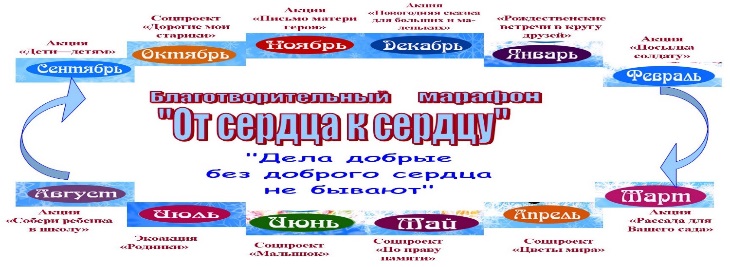 С 14 лет гимназисты могут вступить в отряд волонтеров. Для этого необходимо сообщить о своих намерениях классному руководителю или советнику по воспитанию, пройти собеседование, затем пройти специальное обучение, на котором подробнее узнать о деятельности волонтеров в гимназии и планируемых мероприятиях,познакомиться с другими добровольцами (волонтёрами).Регулярно и ответственно участвовать в предлагаемых волонтерским отрядом мероприятиях и развивать в себе качества, которые необходимы для волонтерской деятельности, совершенствовать речевую культуру и коммуникативные навыки. Подготовить и передать руководителю волонтерского отряда документы, необходимые для оформления волонтерской книжки. Электронную личную книжку волонтера (электронное портфолио) можно получить на сайте «Добровольцы России» (https://dobrovolcirossii.ru/). Для этого после регистрации надо заполнить форму в личном профиле.Основными задачами организации добровольческой (волонтерской) деятельности в гимназии являются:- формирование позитивных установок подростков на добровольческую (волонтерскую) деятельность, внедрение новых форм организации занятости детей для развития их самостоятельной деятельности;- развитие созидательной активности детей посредством включения в добровольческую деятельность;- развитие добровольческих программ по привлечению добровольцев (волонтеров) к проведению социально - значимых мероприятий/событий.Волонтеры гимназии участвуют:в гражданско-патриотических акциях, проектах, коммеморативных практиках;в социокультурных практиках и проектах духовно-нравственного, эстетического содержания;в организации физкультурно-оздоровительной, социально-значимой и трудовой деятельности;в экологических акциях и проектах;в организации и проведении образовательных событий, направленных на воспитание ценности научного познания;в коллективных творческих делах, в том числе направленных на развитие речевой культуры гимназистов.Волонтерство является своеобразной профессиональной пробой, помогает профессиональному самоопределению. В гимназии работает «Гимназический клуб педагогического волонтёрства «ПИК.FM (Позитивные Интеллектуальные Коммуникабельные Fантастически Mилые). Цель деятельности клуба – обеспечение условий для личностного роста, становления гражданской позиции, приобретения позитивного жизненного опыта. Задачи клуба: •	стимулировать развитие социальной активности и творчества волонтёров-вожатых; •	формировать лидерские и коммуникативные качества волонтёров-вожатых; •	вовлекать волонтёров-вожатых в разнообразную общественно полезную, личностно значимую деятельность.Клуб педагогического волонтерства работает в лагере дневного пребывания, организованном в каникулярное время в гимназии. Педагогические волонтеры участвуют в организации олимпиад, конкурсов, в проведении «Тотального диктанта», сопровождают гостей во время имиджевых мероприятий в гимназии.Волонтерство в гимназии организовано в условиях внеурочной деятельности.Педагогический потенциал волонтерской деятельности огромен:- это мощный инструмент культурного роста;- это механизм овладения личностью адекватными средствами решения сложных жизненных проблем, - стимулятор актуализации способностей подростков. Участие в волонтерской деятельности способствует:-формированию позитивного представления о себе, качеств социальной компетентности, - формированию умения принимать на себя ответственность за свою жизнь, - развитию эмоционального интеллекта, речевой культуры.Волонтерство является своеобразной профессиональной пробой, помогает профессиональному самоопределению. 2.2.2.8. НаставничествоЦель наставничества:подготовка обучающегося к самостоятельной, осознанной и социально продуктивной деятельности в современном мире, отличительными особенностями которого являются нестабильность, неопределенность, изменчивость, сложность, информационная насыщенность;раскрытие личностного, творческого, профессионального потенциала каждого обучающегося, поддержка формирования и реализации индивидуальной образовательной траектории;создание психологически комфортной среды обучения;создание канала эффективного обмена личностным, жизненным и профессиональным опытом для каждого субъекта образовательной деятельности;формирование открытого и эффективного сообщества вокруг образовательной организации, способного на комплексную поддержку ее деятельности, в котором выстроены доверительные и партнерские отношения.Наставниками могут быть:гимназисты, представители сообществ выпускников гимназии, родители обучающихся (родитель не может быть наставником для своего ребенка в рамках данной целевой модели), педагоги и иные должностные лица гимназии,сотрудники промышленных и иных предприятий и организаций, любых форм собственности, изъявивших готовность принять участие в реализации целевой модели наставничества.Наставляемым может стать любой обучающийся МАОУ гимназия №18. Реализация Модуля наставничества в гимназии включает семь основных этапов.1. Подготовка условий для запуска программы наставничества.2. Формирование базы наставляемых.3. Формирование базы наставников.4. Отбор и обучение наставников.5. Формирование наставнических пар или групп.6. Организация работы наставнических пар или групп.7. Завершение наставничества.Форма наставничества - это способ организации работы наставнической пары или группы, участники которой находятся в определенной ролевой ситуации, определяемой их основной деятельностью и позицией.В гимназии реализуются три формы наставничества:"ученик - ученик";"студент - ученик";"работодатель - ученик".Каждая из указанных форм предполагает решение определенного круга задач и проблем с использованием единой методологии наставничества, частично видоизмененной с учетом ступени обучения, профессиональной деятельности и первоначальных ключевых запросов участников программы.Таблица 30Характеристика форм наставничества, реализуемых в МАОУ гимназия №18Воспитательный потенциал наставничества:измеримое улучшение качественных и количественных показателей обучающихся в образовательной, культурной, спортивной и других сферах;рост числа обучающихся, прошедших профориентационные мероприятия;улучшение психологического климата в образовательной организации  среди обучающихся, связанное с выстраиванием долгосрочных и психологически комфортных коммуникаций на основе партнерства;практическая реализация концепции построения индивидуальных образовательных траекторий;развитие речевой и коммуникативной компетентности;реализация модели 4К (критическое мышление, креативность, коммуникация, командная работа).2.2.2.9. Школьный театрТеатр в гимназии – это форма содружества обучающихся, их родителей, педагогов и выпускников гимназии. Театр – это особая среда языкового воспитания и развития. Театр – это особое языковоепространства взаимодействия, основанное на интеграции урочной, внеурочной деятельности и системы дополнительного образования.В гимназии театр существует в двух формах:временный театральный коллектив;театр моды. Центр детских инициатив планирует театральные постановки, опираясь на календарь памятных и праздничных дат, на учебный год и объявляет конкурс сценариев. На заседании актива гимназисты совместно с родителями и педагогами выбирают наиболее интересный сценарий, публикуют его в группе и объявляют набор во временный театральный коллектив. Поскольку интенсивность учебной деятельности велика, как правило, формируют три актерских состава, режиссерские функции выполняют педагоги совместно с родителями и лидерски одаренными, креативными учениками.Подготовка к спектаклю позволяет ребятам изучать литературные произведения, тренировать память при заучивании роли, создавать собственные костюмы, и, главное, эта работа позволяет им общаться и сотрудничать и со своими сверстниками, и более старшими школьниками. Постепенно к гимназисту приходят профессиональные умения держаться на сцене, говорить, выражать себя через роль, что имеет огромное воспитательное значение. Педагоги, выпускники, родители помогают выучить роль, погрузиться в нужную историческую эпоху, создать атмосферу, которая требуется для спектакля, помогают с созданием костюмов, специальных эффектов с использованием ИКТ. Для учеников совместная деятельность со взрослыми важна для личностного становления, социализации и развития коммуникативной культуры. Специальная инициативная группа организует рекламную компанию спектаклю и составляет расписание выступлений для разных актерских составов. В соответствии с расписанием готовятся афиши и организуются театральные представления не только для детско-взрослого сообщества гимназии, но и для представителей общественных и благотворительных организаций. После каждого спектакля зрителям предлагается написать отзывы в специальной книге. По окончании «театрального сезона» для актеров центр детских инициатив организует театральный капустник, на котором зачитываются наиболее интересные отзывы, а сценаристы, актеры, режиссеры, звукооператоры заканчивают «Книгу отзывов» написанием своих впечатлений от участия в спектакле.Деятельность театра моды «Поколение NEXT»  круглогодичная. Цикл включает 6 этаповТаблица 31Цикл работы театра моды «Поколение NEXT»Театр стимулирует развитие креативных и коммуникативных способностей гимназистов в деятельностных формах, формирует навыки коммуникации, взаимопонимания и взаимодействия. Главная компетенция, которую формирует театр в гимназии –коммуникативная, которая включает знание необходимых языков, способоввзаимодействия с окружающими и удаленными людьми и событиями, навыкиработы в группе, владение различными социальными ролями в коллективе. Вовремя работы над театральными проектами происходит обучение различнымтипам речи на основе различной лексики, формирование фонетических, лексическихи грамматических навыков, углубление страноведческих знаний, подготовка кпрактическому использованию знаний в коммуникативной сфере, раскрытиепотенциальных творческих способностей учащихся.Опыт работы с современными ИКТ показывает, что их использованиеповышает поликультуруучителя и школьника, способствует формированию коммуникативной иинформационной компетенции учащихся. Компьютерные технологииповышают и стимулируют интерес ребят к занятиям; активизируютмыслительную деятельность и эффективность воспитания тех или иных качествличности благодаря интерактивности; позволяют моделировать ивизуализировать процессы, явления, сложные для демонстрации в реальности,но необходимые для создания полноценного зрительного и звукового ряда;предоставляют ученикам возможность самостоятельного поиска материалов;создают огромное поле для развития креативных способностей, формированияобщей и информационной культуры. Таким образом, творческая свобода детейи подростков на занятиях в театральном коллективе может успешно развиваться посредством ИКТ.Участие в жизни театральных коллективов повышает мотивацию учеников,способствуя формированию учебно-познавательной компетенции. Учебно-познавательная компетенция - это совокупность компетенций ученика всфере самостоятельной познавательной деятельности, включающей элементылогической, методологической, общеучебной деятельности, соотнесенной среальными познаваемыми объектами. На этапе постановки спектакля учениковладевает креативными навыками продуктивной деятельности: добываниемзнаний непосредственно из реальности, владением приемами действий внестандартных ситуациях, эвристическими методами решения проблем.На этапе создания сценария, при обсуждении характеров действующихлиц может происходить переоценка ценностей и формирование мировоззрениямаленьких артистов. При этом формируется ценностно-смысловаякомпетенция. Это компетенция в сфере мировоззрения, связанная сценностными ориентирами ученика, его способностью видеть и пониматьокружающий мир, ориентироваться в нем, осознавать свою роль ипредназначение, уметь выбирать целевые и смысловые установки для своихдействий и поступков, принимать решения. От нее зависит индивидуальнаяобразовательная траектория ученика и программа его жизнедеятельности вцелом.Участие в постановках заставляет ребят по-новому прочитать ужеизвестные страницы произведений. Они овладевают способами деятельности всобственных интересах и возможностях, что выражается в их непрерывномсамопознании, развитии необходимых современному человеку личностныхкачеств, формировании психологической грамотности, культуры мышления иповедения. Театрально-языковой социум помогает бороться с комплексами,излишней застенчивостью, помогает раскрепоститься и найти себя. При этомформируется компетенция личностного самосовершенствования, идётдуховное и интеллектуальное саморазвитие.При создании декораций и костюмов персонажей развиваетсяобщекультурная компетенция. Она включает круг вопросов, по отношению ккоторым ученик должен быть хорошо осведомлен, обладать познаниями иопытом деятельности. Это – особенности национальной и общечеловеческойкультуры, духовно-нравственные основы жизни человека и человечества,отдельных народов, культурологические основы семейных, социальных,общественных явлений и традиций и т.д.Театр гимназии – это то место, где ребёнок можетпопробовать себя в разных ролях, что способствует его самоопределению идальнейшей самореализации. Тем самым развивается и социальная-трудоваякомпетенция, которая включает в себя владение знаниями и опытом в сферегражданско-общественной деятельности, в социально-трудовой сфере, в сфересемейных отношений и обязанностей. Ученик овладевает минимальнонеобходимыми для жизни в современном обществе навыками социальнойактивности и функциональной грамотности.РАЗДЕЛ 3. ОРГАНИЗАЦИОННЫЙ3.1 Кадровое обеспечениеВ гимназии трудится 100 человек, из них 9 человек административно-управленческого аппарата и 81 педагогический работник - это учителя, педагоги дополнительного образования, педагоги-психологи, воспитатель группы продленного дня, педагог-библиотекарь, учитель-логопед. 53 педагога являются классными руководителями. В должностные инструкции всех педагогов внесен функционал, связанный с планированием, организацией, обеспечением, реализацией воспитательной деятельности.В педагогическом коллективе работает 11 почетных работников общего образования РФ; 25 педагогов – лауреаты Грантов, 6 человек имеют ученую степень.67 работников ОО являются членами профсоюза, все педагоги принимают участие в ГОУ. Характеристика кадрового состава ОУ представлена в таблице. Таблица 32Характеристика кадрового состава МАОУ гимназии №18Средний возраст коллектива 47 лет, что свидетельствует о его профессиональной зрелости. Все педагогические работники имеют высшее (97%) или среднее специальное (3%) педагогическое образование, 57% из них имеют высшую и 40 % первую квалификационную категорию. В МАОУ гимназии №18 работают 4 педагога – психолога, один из которых является кандидатом психологических наук, что позволяет обеспечить оказание обучающимся, их родителям (законным представителям), учителям качественной психологической помощи. Кроме того, участвуют в психолого-педагогическом сопровождении детей ОВЗ учитель-логопед, учитель-дефектолог. При необходимости в гимназию приглашаются для консультационно-профилактической работы специалисты «Центра семейной терапии и консультирования» (Рук. Винокуров Д. А.). В организации профилактики деструктивного поведения в гимназии участвуют специалисты из ОДН ОП №16 МУ МВД России «Нижнетагильское». Для организации профориентационной работы в гимназии выступают с лекциями преподаватели и выпускники вузов. Музейные работники и педагоги дополнительного образования ГДДТЮ проводят для гимназистов и их родителей мастер-классы.Сегодня в гимназии 8 педагогов являются экспертами предметных комиссий итоговой аттестации в 9 классах, 1 эксперт предметной комиссии итоговой аттестации в 11 классе, 10 человек входят в состав аттестационной комиссии Министерства образования и молодежной политики Свердловской области и специалистов, привлекаемых для осуществления всестороннего анализа профессиональной деятельности педагогических работников, аттестующихся в целях установления первой, высшей квалификационных категорий. 8 педагогов являются экспертами для осуществления общественно-профессиональной экспертизы материалов, предоставляемых на конкурсы работниками системы образования города Нижний Тагил в 2020 - 2023 г.г. в рамках «Календаря конкурсных мероприятий в Свердловской области». 3 учителя стали экспертами региональных учебно-методических объединений в системе общего образования Свердловской областидля осуществления общественно-профессиональной экспертизы учебно-методических материалов в системе общего образования Свердловской области. Все педагоги участвуют в системе повышения квалификации, особое внимание уделяется повышению квалификации в области воспитания.Таблица 33Повышение квалификации в 2022 году3.2 Нормативно-методическое обеспечениеВ соответствии с Уставом  МАОУ гимназия №18 (https://xn--18-6kclvec3aj7p.xn--p1ai/dokumenty) в обсуждении и разработке рабочей программы воспитания участвуют органы самоуправления, утверждается программа ежегодно приказом директора. Нормативное обеспечение Реализация Рабочей программы воспитания МАОУ гимназия №18 сопровождается разработанными нормативно-правовыми актами (https://cloud.mail.ru/public/EGRL/eWPw2AxEN ), каждый из которых имеет свои задачи, но служит общей воспитательной цели, в число которых входят:«Положение о классном руководстве»«Правила внутреннего распорядка учащихся МАОУ гимназии №18»;«Порядок проведения церемонии поднятия (спуска) Государственного флага Российской Федерации в МАОУ гимназия №18»;«Положение о Совете учащихся гимназия №18»;«Порядок учета мнения Совета учащихся и Совета родителей (законных представителей) несовершеннолетних учащихся МАОУ гимназии №18при принятии локальных нормативных актов и выборе меры дисциплинарного взыскания в отношении учащегося»;«Положение о поощрении учащихся, классных коллективов, классных руководителей, родителей (законных представителей) несовершеннолетних учащихся МАОУ гимназия №18 за успехи в учебной, творческой, спортивной, общественной деятельности»;«Порядок применения к обучающимся МАОУ гимназии №18 и снятия с обучающихся мер дисциплинарного взыскания»;«Положение об организации дежурства в МАОУ гимназии №18»;«Положение о контрольно-пропускном и внутриобъектовом режиме в МАОУ гимназии №18»;«Положение об установлении требований к одежде обучающихся МАОУ гимназии № 18»;«Положение о языке (языках) обучения и воспитания в МАОУ гимназия №18»;«Положение о едином орфографическом режиме в начальной школе МАОУ гимназии № 18».В целях усиления эффективности реализацииРабочей программы воспитания были внесены изменения и дополнения в должностные инструкции заместителя директора по воспитательной работе, классного руководителя, педагога-логопеда, педагога-психолога.Методическое обеспечениеПри реализацииРабочей программы воспитания МАОУ гимназия №18 используются методические разработки:- «Института изучения детства, семьи и воспитания Российской Академия образования» (https://xn--80adrabb4aegksdjbafk0u.xn--p1ai/programmy-vospitaniya/);- «Федерального института оценки качества образования» (https://fioco.ru/ );- «Института стратегии развития образования Российской Академии образования» (https://instrao.ru/index.php).- ГАОУ ДПО СО «ИРО» (https://www.irro.ru/structure/20/)-региональной сетевой методической службы «Педсовет -66» (https://pedsovet66.irro.ru/)- МАНОУ НТДУ (https://xn--d1arpf.xn--p1ai/)- методические разработки сотрудников гимназии, размещенные на официальном сайте МАОУ гимназии №18 (https://xn--18-6kclvec3aj7p.xn--p1ai/literaturnaya-tropa), а также в методическом облаке (https://cloud.mail.ru/public/EGRL/eWPw2AxEN )В рамках Рабочей программы воспитания гимназисты участвуют в программах и проектах социальной и воспитательной направленности федерального, регионального и муниципального уровня: Таблица 34Программы и проекты социальной и воспитательной направленностиДля более полного удовлетворения образовательных потребностей обучающихся гимназия имеет договоры с 38 социальными партнерами (с 3 договоры подписаны в 2022 г.). 3.3 Требования к условиям работы с обучающимися с особыми образовательными потребностямиБольшинство психологов считает, что уровень развития способностей детей и их качественное своеобразие представляет собой результат сложного взаимодействия:природных задатков обучающегося, условий развития (в первую очередь, вовлеченность ученика в разные виды деятельности), внутренней позиции гимназиста и социокультурной среды, которая его окружает (семья, класс, школа, «двор» – соседи, друзья и т.д.). Педагогика не может влиять на наследственность ребенка, но может помочь организовать образовательный процесс рефлексивного типа, взаимодействие семьи и школы, систему дополнительного образования, которые будут позитивно влиять на социокультурную среду класса и школы и, таким образом, способствовать развитию способностей и одаренности ребенка.По нашему убеждению, в каждом, без исключения, ребенке взрослые должны видеть потенциально одаренную личность, способную достичь успеха и высоких результатов в какой-либо области. Как свидетельствуют биографии многих великих людей, зачастую дети, не проявившие себя в детстве, достигали выдающихся результатов в зрелом возрасте. И наоборот, не всегда одаренные дети становятся выдающимися взрослыми.Одна из причин этого, на наш взгляд, кроется в наличии или отсутствии у человека осознанной потребности и способности к непрерывному саморазвитию. Поэтому к выявлению одаренности детей мы предлагаем подходить не как к акции, мероприятию (тестирование, смотр, кастинг), а как к основной педагогической задаче, неторопливо и системно предоставляя каждому ученику возможность для самостоятельных проб в преодолении затруднений, наблюдая за его интересами и склонностями, подбирая те направления, в которых он почувствует тягу к саморазвитию и самосовершенствованию. Таким образом, включая обучающегося в различные виды деятельности, педагог может способствовать систематическому повышению его потенциальной возможности достижения успеха в той или иной деятельности (то есть развитию одаренности или«выращиванию способностей и одаренностей»).Авторы идеи “выращивания” (Л. Г.  Петерсон, В.В.Абатурова, М.А.Кубышева) акцентируют внимание на совмещении внутренней активности ученика, его самостоятельных попытках изменить себя в рамках фиксированной цели, с одной стороны, и внешней организации этой активности со стороны учителя в рамках той же цели, с другой стороны». Следовательно, в этом смысле можно говорить о выращивании одаренности детей под руководством педагога.Опираясь на изложенные положения, разработанные под руководством проф. Л.Г. Петерсон, проектируем модель выращивания способностей и одаренности в МАОУ гимназии №18. Она включает семь компонентов.Схема 4.Модель выращивания способностей и одаренностейВ МАОУ гимназия №18 обучаются гимназисты, имеющих особые образовательные потребности. При организации воспитания с ними необходимо ориентироваться на:– формирование личности ребёнка с особыми образовательными потребностями с использованием адекватных возрасту и физическому и (или) психическому состоянию методов воспитания;– создание оптимальных условий совместного воспитания и обучения обучающихся с особыми образовательными потребностями и их сверстников, с использованием адекватных вспомогательных средств и педагогических приёмов, организацией совместных форм работы воспитателей, педагогов-психологов, учителей-логопедов, учителей-дефектологов.В соответствии с «Перечнем рекомендуемых мероприятий по реализации ИПРА ребенка-инвалида в сфере образования» для всех детей были разработаны «Планы реализации перечня рекомендуемых мероприятий».Требования к организации среды для обучающихся с ОВЗ отражены в примерных адаптированных основных образовательных программах, размещенных на сайте гимназии в разделе «Образование» https://xn--18-6kclvec3aj7p.xn--p1ai/obrazovanieВ МАОУ гимназия №18 созданы условия для обучения, воспитания и развития обучающихся с особыми образовательными потребностями:На уровне воспитывающей среды:во всех локальных составляющих среды строится как максимально доступная для детей с ОВЗ;событийная воспитывающая среда обеспечивает возможность включения каждого ребенка в различные формы жизни детского сообщества;рукотворная воспитывающая среда обеспечивает возможность демонстрации уникальности достижений каждого обучающегося с ОВЗ.На уровне детско-взрослой общности:формируются условия освоения социальных ролей, ответственности и самостоятельности, сопричастности к реализации целей и смыслов сообщества.приобретается опыт развития отношений между обучающимися, родителями, педагогами.детская и детско-взрослая общности в инклюзивном образовании развиваются на принципах заботы, взаимоуважения и сотрудничества в совместной деятельности.На уровне деятельности:педагогическое проектирование совместной деятельности в классе, в разновозрастных группах, в детско-родительских группах обеспечивает условия освоения доступных навыков, формирует опыт работы в команде, помогает «выращивать» способности.На уровне событий:проектирование педагогами циклограммы учебной работы, отдыха, праздников и общих дел с учетом специфики социальной и культурной ситуации развития каждого ребенка с ОВЗ обеспечивает возможность его участия в жизни класса и школы, событиях группы, формирует личностный опыт, развивает самооценку и уверенность в своих силах.3.4 Система поощрения социальной успешности и проявлений активной жизненной позиции обучающихсяВ рамках системы воспитания успешность рассматриваем, с одной стороны, как определённое психическое состояние человека, которое характеризуется личным удовлетворением, своим, положением в социальном окружении. С другой стороны – это результат интеграциичеловека в социальную среду. Достижение состояния социальной успешности особую значимость приобретает в школьном возрасте, что способствует формированию таких важных качеств, как уверенность в себе, самоуважение, достоинство. При этом возрастает значимость «поощрения»  в воспитательном процессе.В воспитании поощрение - это:– вид моральной санкции и метод воспитания, стимулирующий деятельность ребёнка;— метод внешнего активного побуждения ребенка к положительной, инициативной, творческой деятельности;— стимулирование положительных проявлений личности с помощью высокой оценки ее поступков, порождение чувства удовольствия и радости от сознания признания другими усилий и стараний личности.Принципы системы поощрения в МАОУ гимназия №18:публичность, открытость поощрений (информирование всех обучающихся о награждении, проведение награждений в присутствии значительного числа обучающихся);соответствие артефактов и процедур награждения укладу жизни гимназии, качеству воспитывающей среды, специфической символике, выработанной и существующей в укладе образовательной организации;прозрачность правил поощрения (наличие положения о награждениях, неукоснительное следование порядку, зафиксированному в этом документе, соблюдение справедливости при выдвижении кандидатур);урегулированность частоты награждений (недопущение избыточности в поощрениях – недостаточно длительные периоды ожидания, чрезмерно большие группы поощряемых и т.п.);сочетание индивидуального и коллективного поощрения (использование и индивидуальных наград, и коллективных дает возможность стимулировать как индивидуальную, так и коллективную активность обучающихся, преодолевать межличностные противоречия между обучающимися, получившими награду и не получившими ее);привлечение к участию в системе поощрений на всех стадиях родителей (законных представителей) обучающихся, представителей родительского сообщества, самих обучающихся, их представителей (с учетом наличия ученического самоуправления), сторонние организации, их статусных представителей;дифференцированность поощрений (наличие уровней и типов наград позволяет продлить стимулирующее действие системы поощрения).Поощрение позволяет:- корректировать детское поведение,- закрепляет положительные навыки и привычки,- вселяет уверенность в своих действиях и возможностях,- повышает ответственность,- создает позитивный настрой на работу.Формы поощрения проявлений активной жизненной позиции обучающихся и социальной успешности закреплены в «Положение о поощрении учащихся, классных коллективов, классных руководителей, родителей (законных представителей) несовершеннолетних учащихся МАОУ гимназия №18 за успехи в учебной, творческой, спортивной, общественной деятельности» (https://cloud.mail.ru/public/EGRL/eWPw2AxEN ). Завершающим учебный год аккордом является праздник «За честь гимназии!», на котором чествуют социально успешныхучащихся, родителей, педагогов; социальных партнеров, активно участвующих в жизни гимназии. Праздник – давняя традиция образовательной организации. 3.5 Анализ воспитательного процессаАнализ воспитательного процесса осуществляется в соответствии с целевыми ориентирами результатов воспитания, личностными результатами обучающихся на уровнях начального общего, основного общего, среднего общего образования, установленными соответствующими ФГОС.Основным методом анализа воспитательного процесса в общеобразовательной организации является ежегодный самоанализ воспитательной работы с целью выявления основных проблем и последующего их решения. Основные принципы самоанализа воспитательной работы:взаимное уважение всех участников образовательных отношений; приоритет анализа сущностных сторон воспитания, ориентирующий на изучение прежде всего не количественных, а качественных показателей – таких, как сохранение уклада общеобразовательной организации, качество воспитывающей среды, содержание и разнообразие деятельности, стиль общения, отношений между педагогами, обучающимися и родителями;  развивающий характер осуществляемого анализа ориентирует на использование его результатов для совершенствования воспитательной деятельности педагогических работников;распределённая ответственность за результаты личностного развития обучающихся ориентирует на понимание того, что личностное развитие — это результат как организованного социального воспитания, в котором общеобразовательная организация участвует наряду с другими социальными институтами, так и стихийной социализации, и саморазвития.Основные направления анализа воспитательного процесса: 1. Результаты воспитания, социализации и саморазвития обучающихся. Результаты воспитания, социализации и саморазвития обучающихся. Основным способом получения информации о результатах воспитания, социализации и саморазвития, обучающихся является педагогическое наблюдение. В результате педагогического наблюдения выявлены следующие результаты:Таблица 35Обозначенные проблемы носят глубинный характер и обусловлены как личностными особенностями, так и средовыми. Решить их в течение года не удалось, поэтому работа продолжится.Динамика личностного развития отслеживается психолого-педагогической службой совместно с классными руководителями, включает два трека:формирование ценностных ориентаций, обучающихся;выявление групп риска, профилактика деструктивного поведения.Для диагностики используются следующий диагностический комплекс:Таблица 36Благодаря совместной деятельности семьи и гимназии у детей сформирована система ценностных ориентаций. Наиболее значимые ценностные ориентации на каждом уровне обучения представлены в таблице.Таблица 37Система ценностных ориентаций гимназистовАнализ данных, полученных в ходе диагностических процедур педагогами-психологами, свидетельствует, что у всех выпускников гимназии 2021 года сформирован оптимальный и допустимый уровень социальной зрелости, характеризующиеся сформированным правосознанием и высоким уровнем гражданско- правовой культуры.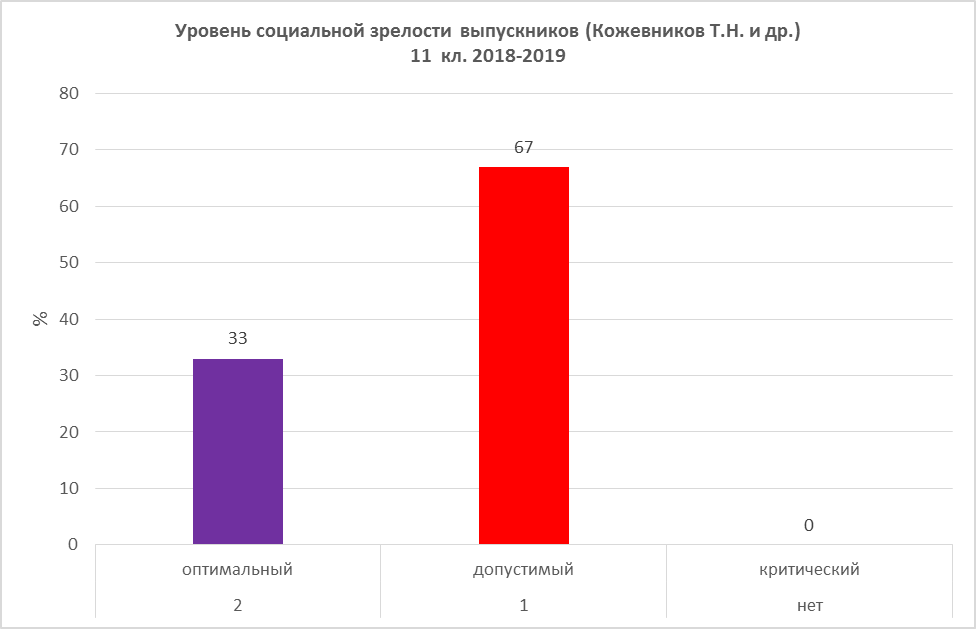 Диаграмма 1. Уровень социальной зрелости выпускниковСостояние совместной деятельности обучающихся и взрослых.Инструментом анализа в рамках данного направления являются анкетирование и беседы с обучающимися и их родителями (законными представителями), педагогическими работниками, представителями совета гимназистов «Формула успеха». Анализ организуется по каждому модулю отдельно.Для решения воспитательных проблем спроектирована воспитательная система, которая включает 20 модулейРеализации воспитательного потенциала урочной деятельностиОгромным личностно развивающим потенциалом обладают школьные уроки. Учителя гимназии для достижения учащимися личностных, метапредметных и предметных результатов активно применяют в педагогической практике развивающие, проектные, дистанционные образовательные технологии, электронное обучение, технологию психолого-педагогического сопровождения, ИКТ. Все педагоги владеют технологией деятельностного метода, эффективной как в урочной, так и во внеурочной деятельности.Педагогический коллектив ведет работу по формированию здорового образа жизни и реализации технологий сбережения здоровья. Все учителя проводят с обучающимися физкультминутки во время занятий, гимнастику для глаз, обеспечивается контроль за осанкой, в том числе во время письма, рисования и использования электронных средств обучения.Все педагоги максимально используют воспитательные возможности содержания учебных предметов для формирования у обучающихся российских традиционных духовно-нравственных и социокультурных ценностей, российского исторического сознания на основе исторического просвещения; подбор соответствующего содержания уроков, заданий, вспомогательных материалов, проблемных ситуаций для обсуждений. В рабочие программы по учебным предметам, курсам учителями включены целевые ориентиры результатов воспитания. Они учитываются при определении воспитательных задач уроков, занятий. КТП соотносится КПВР гимназии. В целом, применяемые на уроках педагогические технологии:оказывают воспитательное воздействие на личность в соответствии с воспитательным идеалом, целью и задачами воспитания, целевыми ориентирами результатов воспитания; обеспечивают привлечение внимания обучающихся к ценностному аспекту изучаемых на уроках предметов, явлений и событий, инициирование обсуждений, высказываний своего мнения, своего личностного отношения к изучаемым событиям, явлениям, лицам; включают интерактивные формы учебной работы, мотивирующие к развитию 4К (критического мышления, креативности, коммуникации, командной работе); побуждают обучающихся соблюдать нормы поведения, правила общения со сверстниками и педагогами, соответствующие укладу общеобразовательной организации, установление и поддержку доброжелательной атмосферы; стимулируют к организации шефства мотивированных и эрудированных обучающихся над неуспевающими одноклассниками, в том числе с особыми образовательными потребностями, дающего обучающимся социально значимый опыт сотрудничества и взаимной помощи;обеспечивают педагогическую поддержку исследовательской деятельности обучающихся, планирование и выполнение индивидуальных и групповых проектов воспитательной направленности.Организуемая в гимназии внеурочная деятельность обучающихсяВ МАОУ гимназия №18 сложилась система внеурочной деятельности. Она направлена на развитие способностей обучающихся на ценностной основе.В гимназии реализуется:Таблица 38Таким образом, на одного обучающегося приходится 10 часов внеурочной деятельности.Деятельности классных руководителей и их классовВ гимназии 53 класса и 53 классных руководителя. Работа классного руководителя строится в соответствии с Положением о классном руководстве.Работа с детско-взрослой общностью класса ведется на трех уровнях:индивидуальном уровне;групповом уровне;уровне класса.В каждом классе организовано:проведение тематических классных часов (17 классных часов в год);участие в общешкольных ключевых делах и событиях;участие в проектах различного уровня (муниципального, регионального, федерального).Во всех классах реализуется федеральный проект «Разговоры о важном».Классные руководители особое внимание уделяют формированию ценностных ориентаций воспитанников, профилактике девиантного поведения, соблюдению Кодекса чести гимназиста.Проводимые общешкольные основные дела, мероприятияВ гимназии сложилась система традиционных общешкольных ключевых дел.Таблица 39Ключевые дела 2021-2022 уч. годаРезультаты участия гимназистов во внешкольных мероприятияхВ 2020 году гимназия возобновила участие в городской игре «Я-тагильчанин». Она мотивирует младших школьников к познанию истории прошлого и настоящего о родном крае, его особенности и традиции, бережному отношению к малой родине. Игра проходит во взаимодействии с различными учреждениями и организациями, содействие оказывают музеи и библиотеки города, активно привлекаются семьи гимназистов. Таблица 5Итоги участия в городской краеведческой игре «Я-тагильчанин»В 2021 году обучающиеся 5-8 классов активно участвовали в городской краеведческой игре «Мы живем на Урале». По итогам 2020-2021 учебного года гимназия заняла 1 место. К концу 2021 гимназисты удерживают лидирующие позиции.Таблица 41Итоги участия в городской краеведческой игре «Мы живем на Урале»Гимназисты успешно участвуют в олимпиадах, конкурсах и фестивалях разного уровня. Таблица 42Участие в интеллектуальных олимпиадах и конкурсах	2021-2022 учебном году гимназисты приняли активное участие  в региональном этапе ВсОШ.По итогам муниципального этапа 2021-2022 учебного года на региональный этап Всероссийской олимпиады школьников прошло 69 учащихся гимназии № 18.Таблица 43В ходе участия в региональном этапе в январе-феврале 2022 года гимназисты заняли 18 призовых мест, 2 стали победителями. В сентябре - октябре 2021 года прошел школьный этап ВсОШ, в котором приняли участие 805 гимназистов из 4-11 классов. Они приняли участие в 2770 олимпиадах (в 2020 году было 633 обучающихся и 2 606 участий).Таблица 44Результаты школьного этапа ВсОШ 2021-2022 уч. году по предметам представлены в таблице ниже.Таблица 45Наиболее востребованными предметами на школьном этапе были: русский язык, математика, биология, английский язык и физика.В ноябре-декабре 2021 года учащиеся 6-11-х классов МАОУ гимназии № 18 принимали участие в муниципальном этапе Всероссийской олимпиады школьников по 20 предметам. Всего на муниципальный этап было приглашено 722 участника. Многие гимназисты участвовали в нескольких олимпиадах. В таблице представлены результаты муниципального этапа по предметам.Таблица 11Количество победителей и призеров муниципального этапа Всероссийской олимпиады школьниковДинамика призовых мест на городских олимпиадах в сравнении с прошлыми годами представлена на диаграмме 2.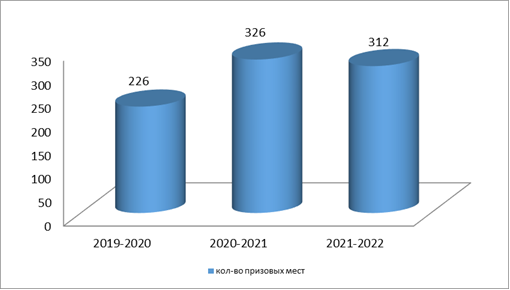 Диаграмма 2. Динамика достижений гимназистов во Всероссийской олимпиаде (городской уровень)Лучшие в городе результаты показали гимназисты по обществознанию, географии, биологии, химии, экологии, экономике и литературе.Призовые места на городских олимпиадах имеют 142 гимназиста, их подготовили 36 педагогов. Среди победителей и призеров олимпиад есть учащиеся, которые оказались успешными в разных областях знаний. Их называют многогранниками. Таких в гимназии 9 человек. В своем портфолио они имеют от 6 до 9 побед.Успешным было участие гимназистов в городских олимпиадах для обучающихся начальной школы и учащихся 1-6 классов:Таблица 47Городская олимпиада по русскому языкуПобедителей и призеров по русскому языку подготовили 12 педагогов гимназии, это учителя начальных классов, учителя русского языка и литературы.Таблица 48Городская олимпиада по математикеПобедителей и призеров по математике подготовили 6 учителей начальных классов.Результативность участия в олимпиадах муниципального этапа учащихся начальной школы составила – 54,3%- по математике – 47,1%- по русскому языку – 61,1%.В исследовательской и проектной деятельности МАОУ гимназия № 18 удерживает абсолютное первенство, причем с каждым годом увеличивается разрыв между гимназией 18 и остальными учреждениями. На городскую НПК по Защите исследовательских проектов была представлена 21 работа. В результате участия в городских конференциях копилка гимназии пополнилась 18 призовыми местами 1-11 классов Научно-техническое направление - 10 работ, из них 1 победитель и 5 призеровОбщественно-политическое направление- 2 работы, из них 1 призерСоциокультурное направление- 4 работы, из них 4 призераСоциально-экономическое направление- 1работа, 1 призовое место Направление «Проблемы личности» - 1 работа, 1 призовое местоНаправление «Иностранные языки» - 1работа, 1 призовое местоНачальная школа – два 1 места и одно 3 местоСоздания и поддержки предметно-пространственной средыГимназия расположена в двух корпусах. Проектная мощность 1 корпуса – 500 человек, 2 корпуса – 750 человек. Общая площадь учебных помещений 4086 м2 (1 корпус – 1412 м2, 2 корпус - 2674 м2). Для организации образовательного процесса в 2-х корпусах имеется:54 учебных кабинета (2 кабинета начальной школы оснащены программно-аппаратными комплексами, кабинеты физики и биологии имеют лаборатории-ПАК);2 актовых зала (427,64м2);комната психологической разгрузки;три творческие мастерские;два спортивных зала (636 м2 ); две оборудованные спортивные площадки (1336 м2). Оснащение кабинетов МАОУ гимназия №18 соответствует нормам СанПиН.В МАОУ гимназии №18 все учебные кабинеты имеют необходимое оборудование для организации практических занятий. Специализированные кабинеты обеспечены:Таблица 49Обеспечение специализированных кабинетовВ МАОУ гимназии имеются 4 мастерские и 6 лабораторий для проведения практических занятий. Все лаборатории обеспечены лабораторным и демонстрационным оборудованием. В образовательном процессе используются 4 электронные интерактивные лаборатории («Архимед» для занятий по биологии, «Физикон», 2 лаборатории «ProLog» для занятий в начальной школе). Создана материально-техническая база для продуктивной деятельности трех творческих мастерских.В МАОУ гимназии № 18 функционируют два медицинских кабинета. Кабинеты прошли лицензирование и оборудованы всем необходимым. Укомплектованность медицинскими кадрами в гимназии – полная. Все учащиеся имеют возможность получать качественное горячее питание. Две столовые гимназии включают в себя два обеденных зала на 100 и 250 посадочных мест и обслуживаются ООО «ОМС-Лечебное питание».В МАОУ гимназии № 18 обеспечивается выполнение санитарно-эпидемиологических требований, питьевой режим и режим проветривания. В 2012 году ОО участвовала в реализации проекта «Доступная среда», в рамках которого было выделено и освоено 1791000 рублей. На эти средства была благоустроена территория школьного двора, установлен пандус для детей-инвалидов во 2 корпусе, оборудован туалет для инвалидов (установлены поручни) на 1 этаже 2 корпуса гимназии, сенсорная комната, приобретена коляска-вертикализатор кресло –коляска, пандус - платформа складной. Таким образом, обеспечен, доступ в здание для обучающихся с ограниченными возможностями здоровья. Современное состояние доступной среды отражено на сайте МАОУ гимназия №18 http://гимназия18.рф/dostupnaya-sreda.С целью обеспечения безопасных условий образовательного процесса, охраны имущества и пресечения противоправных действий в гимназии ведется видеонаблюдение, имеются оборудованные радиобрелками кнопки тревожной сигнализации, которые обслуживают Нижнетагильский ОВО – филиал ФГКУ «УВО ВНГ России по Свердловской области». Компьютерные классы оснащены охранной сигнализацией ОКО – обслуживается ЧОП «Дельта-2». На компьютерах установлены системы контент-фильтрации «KasperskySaveKids» и «Интернет Цензор», проверка работоспособности которых осуществляется еженедельно с записью в журнале.Автоматическую пожарную сигнализацию смонтировало и обслуживает  ООО «Фирма СИН-СБ». Система экстренного оповещения о потенциальной угрозе возникновения чрезвычайной ситуации смонтировала и обеспечивает техническое обслуживание ООО «Актай-Мониторинг».С ЧОП «Тагил» заключен договор на физическую охрану, в соответствии с которым гимназии предоставляются следующие охранные услуги: охрана порядка, защита жизни и здоровья учителей, учащихся, персонала, посетителей, а также охрана имущества.С 2019 году для входа в гимназию используются электронные пропуска для обучающихся и работников.Материально-технические условия МАОУ гимназии №18 обеспечивают:1) возможность достижения обучающимися установленных Стандартом требований к результатам освоения основной образовательной программы;2) соблюдение санитарно-эпидемиологических требований образовательной деятельности:требований к санитарно-бытовым условиям;требований к социально-бытовым условиям;требований пожарной и электробезопасности;требований охраны здоровья обучающихся и охраны труда работников организаций, осуществляющих образовательную деятельность;требований к организации безопасной эксплуатации улично-дорожной сети и технических средств организации дорожного движения в местах расположения организаций, осуществляющих образовательную деятельность;требований к организации безопасной эксплуатации спортивных сооружений, спортивного инвентаря и оборудования;своевременных сроков и необходимых объемов текущего и капитального ремонта;3) архитектурную доступность:В результате самообследования сравнили оснащение МАОУ гимназия №18 с Перечнем средств обучения и воспитания, утвержденным приказом Минпросвещения от 23.08.2021 № 590. По итогам сравнения был составлен план финансово-хозяйственной деятельности на 2022 -2024 год (Сайт МАОУ гимназия №18 http://xn--18-6kclvec3aj7p.xn--p1ai/finansovo-khozyajjstvennaya-deyatelnost).Детско-взрослое сообщество гимназии прикладывает немалые усилия для поддержания предметно-эстетической среды образовательной организации. Хорошей традицией, развивающей у учащихся, родителей, педагогов социальную инициативу, стал социально значимый проект «Гимназия в цветах».В июне 2022 года на пришкольном участке гимназии:- обустроено – 7 клумб («Лисья гора», «Паровоз Черепановых»,«Древо знаний», «Каменный пояс», «Тагильские гармоники», «Мыс корабельный», «Уральское подворье») и 2 перголы («Тагальские зонтики»);- выращено и высажено 8000 корней цветочной рассады;- реконструированы и восстановлены 5 цветников;- демонтировано 7 старых цветников и установлен комплекс из 8 цветников «Уральские самоцветы».  Взаимодействия с родительским сообществомВ соответствии с идеологией партисипативного метода управления при организации любого важного события в гимназии собирается  Совет Дела, на который приглашаются родители (законные представители). Об итогах работы директор рассказывает родителям на общешкольном родительском комитете, который собирается 1 раз в четверть.Родительские собрания проходят в каждом классе не реже 1 раза в четверть. В соответствии с тематическим планом в гимназии организованы занятия:в «Школе родительской любви» (охват:120 родителей);на тренинге «Воспитание на основе здравого смысла» (охват -65 родителей);в рамках надпредметного курса «Мир деятельности» (100% родителей обучающихся начальной школы)В 2021-2022 учебном году было организовано :8родительских гостиных;184 индивидуальные консультации;53 родительских собрания, посвященные проблемам адаптации и социализации обучающихся.Деятельности ученического самоуправленияРабота совета гимназистов «Формула успеха» была организована в соответствии с планом работы. Все запланированное было выполнено.Во всех классах созданы органы самоуправления. На базе гимназии созданы четыре отряда в количестве 125 учащихся, которые входят в состав Российского Движения Школьников. В 2022 учебном году отряд учеников 5Г класса по итогам учебного года был отмечен дипломом и кубком «Лучший отряд РДШ»Деятельности по профилактике и безопасностиВ гимназии ведется системная работа педагогического коллектива по созданию эффективной профилактической среды, обеспечевающей безопасность жизнедеятельность как условия успешной воспитательной деятельности. Для этого разработаны и реализуются «Комплексный план профилактической работы»; «Совместный план работы с ОДН ОП №16 МУ МВД России «Нижнетагильское»; «Программа первичной профилактики суицидального и аддиктивного поведения учащихся»; «Программа по профилактике буллинга» Мониторинг групп риска осуществляется в соответствии с показателями, разработанными ФИОКО, на основании которых можно констатировать следующее: – количество несовершеннолетних, совершивших преступления - 0; – количество несовершеннолетних обучающихся, совершивших административные правонарушения и иные антиобщественные действия - 3; – доля обучающихся, находящихся на учете в ПДН (на конец учебного года) - 3; – доля обучающихся, снятых с учета в текущем календарном году (% выбывших из них) - 0; – количество случаев в ОО деструктивного проявления в поведении обучающихся данной ОО, получивших резонанс в СМИ (за последние 5 лет) - 0; – количество правонарушений со стороны обучающихся, связанных с курением/употреблением алкоголя - 1; – количество случаев буллинга - 0; – количество самоубийств/попыток самоубийств - 0; – количество выявленных деструктивных аккаунтов, обучающихся в социальных сетях - 0- доля классов с высоким/низким уровнем буллинга (травли) – 100% классов с низким уровнем; – доля обучающихся, охваченных индивидуальными профилактическими мероприятиями, осуществляемыми гимназией в отношении подростков с проявлениями деструктивного поведения, обучающихся и семей, находящихся в социально опасном положении - 4 (0,3 % от общего количества учащихся).- количество детей на внутришкольном учете - 5 (семьи в социально опасном положении) -количество семей на внутришкольном учете – 4 (семьи в социально опасном положении)Коррекционно-воспитательная работа с обучающимся групп риска организована силами педагогического коллектива и с привлечением сторонних специалистов работников социальных служб, правоохранительных органов, опеки и т. д. Работа с учащимися включала:•	Тематические беседы, классные часы, круглые столы, правовые всеобучи, направленные на информирование обучающихся о правовых основах и социально приемлемых способах решения трудных жизненных ситуаций.•	Школьные спортивные мероприятия: соревнования, эстафеты, игры с целью пропаганды здорового образа жизни.•	Информационно-просветительские мероприятия для формирования законопослушного поведения: единые информационные дни.•	Лекции представителей различных субъектов профилактики (ОДН, прокуратура, ГНБ и др.)•	Акции, конкурсы, выставки, выпуск листовок, социальные проекты, флешмобы, вовлечение детей в различные виды социальных практик, формирующих навыки принятия ответственных жизненных решений.•	Проведение общешкольных мероприятий, классных часов, бесед, акций, конкурсов, тренировок, направленных на формирование безопасного поведения учащихся.•	Информирование учащихся об опасных ситуациях на дорогах, в городе, в сети интернет, школе (в том числе и через классные группы в социальных сетях).•	Развитие системы индивидуальных помощи и сопровождения детей через организацию деятельности службы психолого-педагогического сопровождения учащихся и службы медиации.Работа с родителями:	•	Просветительские мероприятия для родителей (законных представителей) в целях повышения правовой культуры, осведомленности в вопросах воспитания (лекции, родительские собрания, встречи с сотрудниками правоохранительных органов, информационный материал для родительских групп).•	 Оказание помощи семьям в конфликтных ситуациях (консультации педагога-психолога, процедура медиации).•	Совместные спортивные и досуговые мероприятия.Реализации потенциала социального партнёрстваДля более полного удовлетворения образовательных потребностей в2021-2022 уч.году были заключены договоры о социальном партнерстве с:ДЮСШШкола гребного слаломаМБУ ДО «ШШЦ имени Е.Г.Зудова»Совместно с социальными партнерами в гимназии было реализовано 33 проекта и 12 профессиональных проб. Деятельности по профориентации обучающихсяВ гимназии реализуется программа профориентации, получения профессиональных навыков, осуществление профессиональных проб.Таблица 50Профориентационная работа в 8-11 классыЯзыковое воспитаниеЯзыковое воспитание в гимназии реализуется на основе взаимодействия обучающихся, родителей и педагогов и включает три блока:«Одаренный ребенок»;«Грамотный родитель»;«Успешный учитель»Схема 5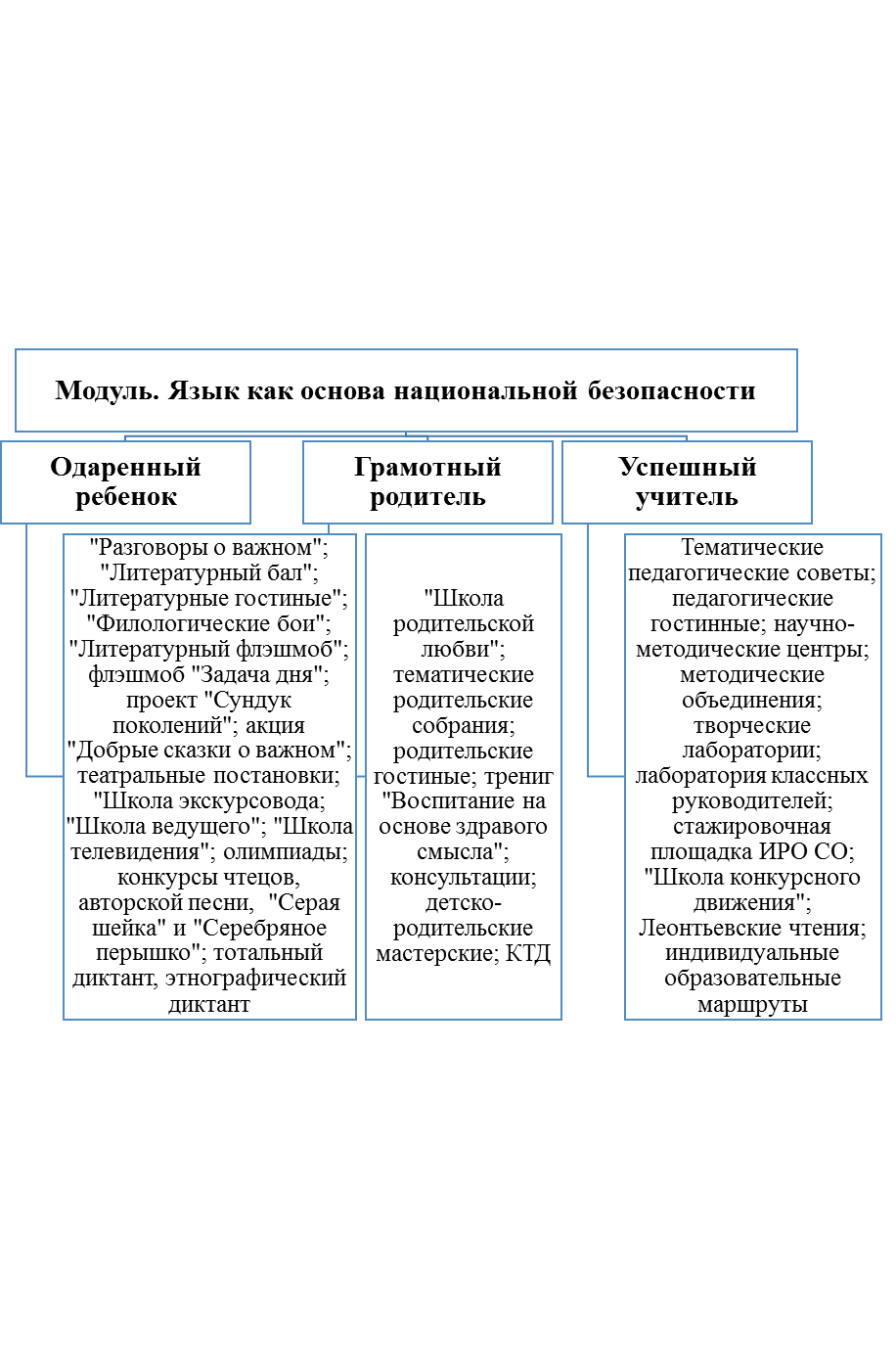 Охват образовательными событиями блока «Одаренный ребенок»:Таблица 51Охват родителей мероприятиями модуля составляет 95%, охват педагогов -100%.Реализация системы языкового воспитания помогает преодолеть трудности с совершенствовании языковой и коммуникативной компетентности, способствует ценностному самоопределению гимназистов.Деятельность детских общественных объединенийВ 2021-2022 учебном году необходимо отметить активную деятельность детских объединений:Таблица 52Результаты деятельности детских объединенийДеятельность туристического клуба «Горизонт» представлена в таблице.Таблица 53Городские туристско-спортивные соревнования Гимназические медиаВся информация о деятельности образовательной организации представлена на сайте гимназии: http://xn--18-6kclvec3aj7p.xn--p1ai/, информация на сайтах «Музей-школа госпиталь» (http://2a.xn--18-6kclvec3aj7p.xn--p1ai/),  «Семейная проектная мастерская» (http://xn--e1akkdfp.xn--18-6kclvec3aj7p.xn--p1ai/) постоянно обновляется. Группы в социальных сетях «ВКонтакте» -2100, «Одноклассники» - 300 имеют подписчиков.В 2021-2022 гг  подготовлено 3 номера журнала «Перекресток, 1 номер журнала «Добрые советы». Дополнительное образованиеВ гимназии реализуется 16 программ дополнительного образования, ими  охвачено 890 обучающихся  Особенностью 2021/2022 учебного года стало то, что пришлось периодически проводить дистанционные занятия по программам дополнительного образования. Для сохранения качества организации занятий по программам дополнительного образования в ОО было создано облачное хранилище с технологическими картами, рекомендациями и видео занятиями (http://гимназия18.рф/distancionnoe-obuchenie).Опрос родителей (законных представителей) обучающихся в сентябре 2021 года показал, что большая часть опрошенных в целом удовлетворены качеством дополнительного образования в МАОУ гимназия №18 и с пониманием относятся к особенностям обучения в эпоху пандемии COVID-19. Несмотря на сложности 2021-2022 учебного года гимназисты продемонстрировали высокий уровень творческой активности. В 2021-2022 учебном году образовательная организация была удостоена 1 места в городском фестивале художественного творчества «Адрес детства – мой Нижний Тагил». Результаты деятельности 8 коллективов центра художественно-эстетического творчества гимназии представлены в таблице: Таблица 54Результаты деятельности творческих коллективов615 гимназистов в составе творческих коллективов или личном участии   стали Лауреатами и Дипломантами городского фестиваля творчества «Адрес детства-мой Нижний Тагил».  Большинство творческих детей гимназии имеют достижения на всех уровнях: областном, региональном, всероссийском и международном. Деятельность школьного спортивного клубаДеятельность школьного спортивного клуба «Высшая лига» строится в соответствии с планом работы клуба и планом управления по развитию физической культуры, спорта и молодежной политики Администрации города Нижний Тагил. Гимназисты активные участники всех городских соревнований:Таблица 55Городские спортивные соревнованияСтабильно высокие результаты сдачи норм ФСК ГТО демонстрировали гимназисты на протяжении нескольких лет. К сожалению, в 2020, 2021 году Фестиваль ФСК ГТО и олимпиада «Орлёнок» не состоялись.Таблица 56Результаты участия в международной дистанционной олимпиаде по физической культуре «Орленок»Таблица 57Результаты сдачи норм ФСК ГТОКлуб «Высшая лига» традиционно организует в гимназии «Осеннюю эстафету», соревнования «Мама, папа, я – спортивная семья», «Зарничку» для 1-4 классов , «Зарницу» для 8-11 классов, Дни Здоровья, товарищеские встречи и матчи, футбол в валенках  Деятельность школьного музеяВ фондах гимназическом музеи хранится более 3000 экспонатов, в работе музея принимают участия все гимназисты. Они приносят из дома экспонаты, готовят экспозиции, экскурсии. В школе экскурсовода занимаются 12 гимназистов. В 2021-2022 году было подготовлено три новых экспозиции, проведено 37 экскурсий для обучающихся, их родителей и гостей гимназии.   В городском конкурсе рапортов школьных музеев, в номинации «Гражданско-патриотическое воспитание» музейная команда гимназии заняла 1 местоДобровольческая деятельность в гимназииДобровольцами гимназии в 2021-2022 учебном году было организовано 5 комплексных социально-значимых проектов.Таблица 58Благотворительному марафону «От сердца к сердцу» в этом году исполнилось 16 лет. В 2021-2022 уч. г. учащиеся провели 26 благотворительных акций. Объектами заботы стали незащищенные слои населения (пожилые люди, дети-сироты, дети-инвалиды, многодетные семьи).Таблица 59Благотворительный марафон «От сердца к сердцу»Организация наставничестваВ гимназии внедрена система наставничества во всех классах. Доминирует модель «парного» наставничества.Таблица 60Деятельность школьного театраВ театральных коллективах занимается 65человек. В 2021-2022 учебном году творческие коллективы приняли участие в 6 конкурсах, результаты представлены в таблице №61.Таблица 61Представленная информация в аналитической части рабочей программы воспитания МАОУ гимназия №18 позволяет сделать вывод, в образовательной организации созданы условия:для развитие личности, для самоопределения и социализации на основе социокультурных, духовно-нравственных ценностей и принятых в российском обществе правил и норм поведения в интересах человека, семьи, общества и государства, для формирование у обучающихся чувства патриотизма, гражданственности, уважения к памяти защитников Отечества и подвигам Героев Отечества, закону и правопорядку, к языку, как основе государственности; человеку труда и старшему поколению, взаимного уважения, бережного отношения к культурному наследию и традициям многонационального народа Российской Федерации, природе и окружающей среде.Обсуждена на заседании педагогического совета МАОУ гимназия №1830.08.2022 Протокол № 1Утвержденаприказом директора МАОУ гимназия №18  от 31.08.2022 № 390_________И.Е.ЮрловЦелевые ориентирыГражданско-патриотическое воспитаниеЗнающий и любящий свою малую родину, свой край, имеющий представление о Родине — России, её территории, расположении.Сознающий принадлежность к своему народу и к общности граждан России, проявляющий уважение к своему и другим народам.Понимающий свою сопричастность к прошлому, настоящему и будущему родного края, своей Родины — России, Российского государства.Понимающий значение гражданских символов (государственная символика России, своего региона), праздников, мест почитания героев и защитников Отечества, проявляющий к ним уважение.Уважающий нормы русского языка.Имеющий первоначальные представления о правах и ответственности человека в обществе, гражданских правах и обязанностях.Принимающий участие в жизни класса, общеобразовательной организации, в доступной по возрасту социально значимой деятельности.Понимающий и применяющий нормы общения на практике Духовно-нравственное воспитаниеУважающий духовно-нравственную культуру своей семьи, своего народа, семейные ценности с учётом национальной, религиозной принадлежности.Сознающий ценность каждой человеческой жизни, признающий индивидуальность и достоинство каждого человека. Доброжелательный, проявляющий сопереживание, готовность оказывать помощь, выражающий неприятие поведения, причиняющего физический и моральный вред другим людям, уважающий старших. Умеющий оценивать поступки с позиции их соответствия нравственным нормам, осознающий ответственность за свои поступки.Владеющий представлениями о многообразии языкового и культурного пространства России, имеющий первоначальные навыки общения с людьми разных народов, вероисповеданий. Сознающий нравственную и эстетическую ценность литературы, родного языка, русского языка, проявляющий интерес к чтению.Эстетическое воспитаниеСпособный воспринимать и чувствовать прекрасное в быту, природе, искусстве, творчестве людей.Проявляющий интерес и уважение к отечественной и мировой художественной культуре.Проявляющий стремление к самовыражению в разных видах художественной деятельности, искусстве.Совершенствующий эстетический, литературный вкус, развивающий языковое чутье.Физическое воспитание, формирование культуры здоровья и эмоционального благополучияБережно относящийся к физическому здоровью, соблюдающий основные правила здорового и безопасного для себя и других людей образа жизни, в том числе в информационной среде.Владеющий основными навыками личной и общественной гигиены, безопасного поведения в быту, природе, обществе.Ориентированный на физическое развитие с учётом возможностей здоровья, занятия физкультурой и спортом.Сознающий и принимающий свою половую принадлежность, соответствующие ей психофизические и поведенческие особенности с учётом возраста. Знающий нормы конструктивного диалога.Владеющий языковыми нормами проявления эмоционального состояния. ТрудовоевоспитаниеСознающий ценность труда в жизни человека, семьи, общества. Проявляющий уважение к труду, людям труда, бережное отношение к результатам труда, ответственное потребление. Проявляющий интерес к разным профессиям.Участвующий в различных видах доступного по возрасту труда, трудовой деятельности.Знающий и понимающий нормы делового этикета.ЭкологическоевоспитаниеПонимающий ценность природы, зависимость жизни людей от природы, влияние людей на природу, окружающую среду.Проявляющий любовь и бережное отношение к природе, неприятие действий, приносящих вред природе, особенно живым существам.Выражающий готовность в своей деятельности придерживаться экологических норм.Понимающий значимость экологии языкаЦенности научного познанияВыражающий познавательные интересы, активность, любознательность и самостоятельность в познании, интерес и уважение к научным знаниям, науке.Обладающий первоначальными представлениями о природных и социальных объектах, многообразии объектов и явлений природы, связи живой и неживой природы, о науке, научном знании.Умеющий осмысленно читать и понимать различные виды текстов.Имеющий первоначальные навыки наблюдений, систематизации и осмысления опыта в естественнонаучной и гуманитарной областях знания.Имеющий первоначальные навыки описания процесса познания и его результатовЦелевые ориентирыГражданское воспитаниеЗнающий и принимающий свою российскую гражданскую принадлежность (идентичность) в поликультурном, многонациональном и многоконфессиональном российском обществе, в мировом сообществе.Понимающий сопричастность к прошлому, настоящему и будущему народа России, тысячелетней истории российской государственности на основе исторического просвещения, российского национального исторического сознания.Проявляющий уважение к государственным символам России, русскому языку, государственным праздникам.Проявляющий готовность к выполнению обязанностей гражданина России, реализации своих гражданских прав и свобод при уважении прав и свобод, законных интересов других людей.Выражающий неприятие любой дискриминации граждан, проявлений экстремизма, терроризма, коррупции в обществе.Принимающий участие в жизни класса, общеобразовательной организации, в том числе самоуправлении, ориентированный на участие в социально значимой деятельности.Применяющий нормы общения на в образовательном процессе и в повседневной жизниПатриотическое воспитаниеСознающий свою национальную, этническую принадлежность, любящий свой народ, его традиции, культуру.Проявляющий уважение к историческому и культурному наследию своего и других народов России, символам, праздникам, памятникам, традициям народов, проживающих в родной стране.Проявляющий интерес к познанию родного языка, истории и культуры своего края, своего народа, других народов России. Знающий и уважающий достижения нашей Родины — России в науке, искусстве, спорте, технологиях, боевые подвиги и трудовые достижения, героев и защитников Отечества в прошлом и современности. Принимающий участие в мероприятиях патриотической направленности.Совершенствующий языковую и коммуникативную компетентность в соответствии с социокультурными нормами, принятыми в российском обществеДуховно-нравственное воспитаниеЗнающий и уважающий духовно-нравственную культуру своего народа, ориентированный на духовные ценности и нравственные нормы народов России, российского общества в ситуациях нравственного выбора (с учётом национальной, религиозной принадлежности).Выражающий готовность оценивать своё поведение и поступки, поведение и поступки других людей с позиций традиционных российских духовно-нравственных ценностей и норм с учётом осознания последствий поступков.Выражающий неприятие антигуманных и асоциальных поступков, поведения, противоречащих традиционным в России духовно-нравственным нормам и ценностям.Сознающий соотношение свободы и ответственности личности в условиях индивидуального и общественного пространства, значение и ценность межнационального, межрелигиозного согласия людей, народов в России, умеющий общаться с людьми разных народов, вероисповеданий.Проявляющий уважение к старшим, к российским традиционным семейным ценностям, институту брака как союзу мужчины и женщины для создания семьи, рождения и воспитания детей.Проявляющий интерес к чтению, к родному языку, русскому языку и литературе как части духовной культуры своего народа, российского общества.Эстетическое воспитаниеВыражающий понимание ценности отечественного и мирового искусства, народных традиций и народного творчества в искусстве. Проявляющий эмоционально-чувственную восприимчивость к разным видам искусства, традициям и творчеству своего и других народов, понимание их влияния на поведение людей.Сознающий роль художественной культуры как средства коммуникации и самовыражения в современном обществе, значение нравственных норм, ценностей, традиций в искусстве.Ориентированный на самовыражение в разных видах искусства, в художественном творчестве.Совершенствующий эстетический, литературный вкус, развивающий языковое чутье.Физическое воспитание, формирование культуры здоровья и эмоционального благополучияПонимающий ценность жизни, здоровья и безопасности, значение личных усилий в сохранении здоровья, знающий и соблюдающий правила безопасности, безопасного поведения, в том числе в информационной среде.Выражающий установку на здоровый образ жизни (здоровое питание, соблюдение гигиенических правил, сбалансированный режим занятий и отдыха, регулярную физическую активность).Проявляющий неприятие вредных привычек (курения, употребления алкоголя, наркотиков, игровой и иных форм зависимостей), понимание их последствий, вреда для физического и психического здоровья.Умеющий осознавать физическое и эмоциональное состояние (своё и других людей), стремящийся управлять собственным эмоциональным состоянием.Способный адаптироваться к меняющимся социальным, информационным и природным условиям, стрессовым ситуациям. Применяющий нормы конструктивного диалога в различных жизненных ситуациях.Применяющий языковые нормы в выражении проявлений эмоционального состояния.Трудовое воспитаниеУважающий труд, результаты своего труда, труда других людей.Проявляющий интерес к практическому изучению профессий и труда различного рода, в том числе на основе применения предметных знаний.Сознающий важность трудолюбия, обучения труду, накопления навыков трудовой деятельности на протяжении жизни для успешной профессиональной самореализации в российском обществе. Участвующий в решении практических трудовых дел, задач (в семье, общеобразовательной организации, своей местности) технологической и социальной направленности, способный инициировать, планировать и самостоятельно выполнять такого рода деятельность.Выражающий готовность к осознанному выбору и построению индивидуальной траектории образования и жизненных планов с учётом личных и общественных интересов, потребностей.Понимающий и применяющий нормы делового этикета в различных формах сотрудничестваЭкологическое воспитаниеПонимающий значение и глобальный характер экологических проблем, путей их решения, значение экологической культуры человека, общества.Сознающий свою ответственность как гражданина и потребителя в условиях взаимосвязи природной, технологической и социальной сред.Выражающий активное неприятие действий, приносящих вред природе, экологии языка.Ориентированный на применение знаний естественных и социальных наук для решения задач в области охраны природы, планирования своих поступков и оценки их возможных последствий для окружающей среды.Участвующий в практической деятельности экологической, природоохранной направленности.Ценности научного познанияВыражающий познавательные интересы в разных предметных областях с учётом индивидуальных интересов, способностей, достижений.Ориентированный в деятельности на научные знания о природе и обществе, взаимосвязях человека с природной и социальной средой.Развивающий навыки использования различных средств познания, накопления знаний о мире (языковая, читательская культура, деятельность в информационной, цифровой среде).Демонстрирующий навыки наблюдений, накопления фактов, осмысления опыта в естественнонаучной и гуманитарной областях познания, исследовательской деятельности.Знающий и применяющий стратегии смыслового чтения при работе с различными видами текста.Имеющий первоначальные навыки наблюдений, систематизации и осмысления опыта в естественнонаучной и гуманитарной областях знания.Умеющий описывать процесс познания и его результатыЦелевые ориентирыГражданское воспитаниеОсознанно выражающий свою российскую гражданскую принадлежность (идентичность) в поликультурном, многонациональном и многоконфессиональном российском обществе, в мировом сообществе.Сознающий своё единство с народом России как источником власти и субъектом тысячелетней российской государственности, с Российским государством, ответственность за его развитие в настоящем и будущем на основе исторического просвещения, сформированного российского национального исторического сознания.Проявляющий готовность к защите Родины, способный аргументированно отстаивать суверенитет и достоинство народа России и Российского государства, сохранять и защищать историческую правду.Ориентированный на активное гражданское участие на основе уважения закона и правопорядка, прав и свобод сограждан.Осознанно и деятельно выражающий неприятие любой дискриминации по социальным, национальным, расовым, религиозным признакам, проявлений экстремизма, терроризма, коррупции, антигосударственной деятельности.Обладающий опытом гражданской социально значимой деятельности (в ученическом самоуправлении, волонтёрском движении, экологических, военно-патриотических и др. объединениях, акциях, программах).Осознанно применяющий языковые нормы в общении во время образовательного процесса и в повседневной жизниПатриотическое воспитаниеВыражающий свою национальную, этническую принадлежность, приверженность к родной культуре, русскому языку, любовь к своему народу. Сознающий причастность к многонациональному народу Российской Федерации, Российскому Отечеству, российскую культурную идентичность.Проявляющий деятельное ценностное отношение к историческому, культурному, языковому наследию своего и других народов России, традициям, праздникам, памятникам народов, проживающих в родной стране — России.Совершенствующий языковую и коммуникативную компетентность в соответствии с социокультурными нормами, принятыми в российском обществеПроявляющий уважение к соотечественникам, проживающим за рубежом, поддерживающий их права, защиту их интересов в сохранении российской культурной идентичности.Духовно-нравственное воспитаниеПроявляющий приверженность традиционным духовно-нравственным ценностям, культуре народов России с учётом мировоззренческого, национального, конфессионального самоопределения.Действующий и оценивающий своё поведение и поступки, поведение и поступки других людей с позиций традиционных российских духовно-нравственных ценностей и норм с осознанием последствий поступков, деятельно выражающий неприятие антигуманных и асоциальных поступков, поведения, противоречащих этим ценностям.Проявляющий уважение к жизни и достоинству каждого человека, свободе мировоззренческого выбора и самоопределения, к представителям различных этнических групп, религий народов России, их национальному достоинству и религиозным чувствам с учётом соблюдения конституционных прав и свобод всех граждан.Понимающий и деятельно выражающий ценность межнационального, межрелигиозного согласия людей, народов в России, способный вести диалог с людьми разных национальностей, отношения к религии и религиозной принадлежности, находить общие цели и сотрудничать для их достижения.Ориентированный на создание устойчивой семьи на основе российских традиционных семейных ценностей; понимания брака как союза мужчины и женщины для создания семьи, рождения и воспитания в семье детей; неприятия насилия в семье, ухода от родительской ответственности.Обладающий сформированными представлениями о ценности и значении в отечественной и мировой культуре языков и литературы народов России, демонстрирующий устойчивый интерес к чтению как средству познания отечественной и мировой духовной культуры.Эстетическое воспитаниеВыражающий понимание ценности отечественного и мирового искусства, российского и мирового художественного наследия.Проявляющий восприимчивость к разным видам искусства, понимание эмоционального воздействия искусства, его влияния на поведение людей, умеющий критически оценивать это влияние.Проявляющий понимание художественной культуры как средства коммуникации и самовыражения в современном обществе, значения нравственных норм, ценностей, традиций в искусстве.Ориентированный на осознанное творческое самовыражение, реализацию творческих способностей в разных видах искусства с учётом российских традиционных духовных и нравственных ценностей, на эстетическое обустройство собственного быта.Совершенствующий эстетический, литературный вкус, развивающий языковое чутье.Физическое воспитание, формирование культуры здоровья и эмоционального благополучияПонимающий и выражающий в практической деятельности ценность жизни, здоровья и безопасности, значение личных усилий в сохранении и укреплении своего здоровья и здоровья других людей. Соблюдающий правила личной и общественной безопасности, в том числе безопасного поведения в информационной среде.Выражающий на практике установку на здоровый образ жизни (здоровое питание, соблюдение гигиены, режим занятий и отдыха, регулярную физическую активность), стремление к физическому совершенствованию, соблюдающий и пропагандирующий безопасный и здоровый образ жизни.Проявляющий сознательное и обоснованное неприятие вредных привычек (курения, употребления алкоголя, наркотиков, любых форм зависимостей), деструктивного поведения в обществе и цифровой среде, понимание их вреда для физического и психического здоровья.Демонстрирующий навыки рефлексии своего состояния (физического, эмоционального, психологического), состояния других людей с точки зрения безопасности, сознательного управления своим эмоциональным состоянием, развивающий способности адаптироваться к стрессовым ситуациям в общении, в разных коллективах, к меняющимся условиям (социальным, информационным, природным).Выстраивающий конструктивный диалог в различных жизненных ситуациях.Проявлений эмоциональное состояние в соответствии с языковыми нормами.ТрудовоевоспитаниеУважающий труд, результаты труда, трудовые и профессиональные достижения своих земляков, их вклад в развитие своего поселения, края, страны, трудовые достижения российского народа.Проявляющий способность к творческому созидательному социально значимому труду в доступных по возрасту социально-трудовых ролях, в том числе предпринимательской деятельности в условиях самозанятости или наёмного труда.Участвующий в социально значимой трудовой деятельности разного вида в семье, общеобразовательной организации, своей местности, в том числе оплачиваемом труде в каникулярные периоды, с учётом соблюдения законодательства.Выражающий осознанную готовность к получению профессионального образования, к непрерывному образованию в течение жизни как условию успешной профессиональной и общественной деятельности.Понимающий специфику трудовой деятельности, регулирования трудовых отношений, самообразования и профессиональной самоподготовки в информационном высокотехнологическом обществе, готовый учиться и трудиться в современном обществе.Ориентированный на осознанный выбор сферы трудовой, профессиональной деятельности в российском обществе с учётом личных жизненных планов, потребностей своей семьи, общества.Применяющий нормы делового этикета в различных формах трудовой деятельностиЭкологическоевоспитаниеДемонстрирующий в поведении сформированность экологической культуры на основе понимания влияния социально-экономических процессов на природу, в том числе на глобальном уровне, ответственность за действия в природной среде. Выражающий деятельное неприятие действий, приносящих вред природе, родному языку.Применяющий знания естественных и социальных наук для разумного, бережливого природопользования в быту, общественном пространстве.Имеющий и развивающий опыт экологически направленной, природоохранной, ресурсосберегающей деятельности, участвующий в его приобретении другими людьми.Ценности научного познанияДеятельно выражающий познавательные интересы в разных предметных областях с учётом своих интересов, способностей, достижений.Обладающий представлением о современной научной картине мира, достижениях науки и техники, аргументированно выражающий понимание значения науки в жизни российского общества, обеспечении его безопасности, гуманитарном, социально-экономическом развитии России.Демонстрирующий навыки критического мышления, определения достоверной научной информации и критики антинаучных представлений.Применяющий стратегии смыслового чтения в проектной деятельностиРазвивающий и применяющий навыки наблюдения, накопления и систематизации фактов, осмысления опыта в естественнонаучной и гуманитарной областях познания, исследовательской деятельности.Грамотно использующий научную лексику при подготовке индивидуального проектаНаправлениеСоциальные партнерыНаличие договораРоль в воспитательной деятельностиНаучно-методическоеНОУ ДПО "ИСДП"Договор об участии во всероссийском исследовательском проекте «Развитие современных механизмов и технологи й общего образования на основе системно-деятельностного подхода» №184-ВИП от 19.11.2018Договор об участии в ФИП в качестве соисполнителя по теме: «Механизмы сохранения лидирующих позиций РФ в области качества математического образования (Инновационно-методическая сеть «Учу учиться») 2019-2024 г. Сотрудничество с социальными партнерами позволяет создать качественные условия развития личности, самоопределения гимназистов и их социализации на основе социокультурных, духовно-нравственных ценностей и принятых в российском обществе правил и норм поведения в интересах человека, семьи, общества и государства, формирование у обучающихся чувства патриотизма, гражданственности, уважения к памяти защитников Отечества и подвигам Героев Отечества, закону и правопорядку, человеку труда и старшему поколению, взаимного уважения, бережного отношения к культурному наследию и традициям многонационального народа Российской Федерации, природе и окружающей среде. Сотрудничество помогает формировать речевую культуру, развивать коммуникативные и речевые способности.Научно-методическоеСеть Ассоциированных школ ЮНЕСКО Сертификат бессрочноСотрудничество с социальными партнерами позволяет создать качественные условия развития личности, самоопределения гимназистов и их социализации на основе социокультурных, духовно-нравственных ценностей и принятых в российском обществе правил и норм поведения в интересах человека, семьи, общества и государства, формирование у обучающихся чувства патриотизма, гражданственности, уважения к памяти защитников Отечества и подвигам Героев Отечества, закону и правопорядку, человеку труда и старшему поколению, взаимного уважения, бережного отношения к культурному наследию и традициям многонационального народа Российской Федерации, природе и окружающей среде. Сотрудничество помогает формировать речевую культуру, развивать коммуникативные и речевые способности.Научно-методическоеУральское региональное отделение межрегиональной общественной организации «Русская ассоциация чтения»Сертификат бессрочноСотрудничество с социальными партнерами позволяет создать качественные условия развития личности, самоопределения гимназистов и их социализации на основе социокультурных, духовно-нравственных ценностей и принятых в российском обществе правил и норм поведения в интересах человека, семьи, общества и государства, формирование у обучающихся чувства патриотизма, гражданственности, уважения к памяти защитников Отечества и подвигам Героев Отечества, закону и правопорядку, человеку труда и старшему поколению, взаимного уважения, бережного отношения к культурному наследию и традициям многонационального народа Российской Федерации, природе и окружающей среде. Сотрудничество помогает формировать речевую культуру, развивать коммуникативные и речевые способности.Научно-методическоеНемецкий культурный центр имени Гете в РоссииДоговор о сотрудничестве в рамках образовательной инициативы «Немецкий – первый, второй иностранный» 28.02.2018Сотрудничество с социальными партнерами позволяет создать качественные условия развития личности, самоопределения гимназистов и их социализации на основе социокультурных, духовно-нравственных ценностей и принятых в российском обществе правил и норм поведения в интересах человека, семьи, общества и государства, формирование у обучающихся чувства патриотизма, гражданственности, уважения к памяти защитников Отечества и подвигам Героев Отечества, закону и правопорядку, человеку труда и старшему поколению, взаимного уважения, бережного отношения к культурному наследию и традициям многонационального народа Российской Федерации, природе и окружающей среде. Сотрудничество помогает формировать речевую культуру, развивать коммуникативные и речевые способности.Научно-методическоеГАОУ ДПО СО «Институт развития образования»Договор о сотрудничестве от 01.09.2021Сотрудничество с социальными партнерами позволяет создать качественные условия развития личности, самоопределения гимназистов и их социализации на основе социокультурных, духовно-нравственных ценностей и принятых в российском обществе правил и норм поведения в интересах человека, семьи, общества и государства, формирование у обучающихся чувства патриотизма, гражданственности, уважения к памяти защитников Отечества и подвигам Героев Отечества, закону и правопорядку, человеку труда и старшему поколению, взаимного уважения, бережного отношения к культурному наследию и традициям многонационального народа Российской Федерации, природе и окружающей среде. Сотрудничество помогает формировать речевую культуру, развивать коммуникативные и речевые способности.Научно-методическоеГАПОУ «Нижнетагильский педагогический колледж №1»Договор о сотрудничестве от 01.09.2021Сотрудничество с социальными партнерами позволяет создать качественные условия развития личности, самоопределения гимназистов и их социализации на основе социокультурных, духовно-нравственных ценностей и принятых в российском обществе правил и норм поведения в интересах человека, семьи, общества и государства, формирование у обучающихся чувства патриотизма, гражданственности, уважения к памяти защитников Отечества и подвигам Героев Отечества, закону и правопорядку, человеку труда и старшему поколению, взаимного уважения, бережного отношения к культурному наследию и традициям многонационального народа Российской Федерации, природе и окружающей среде. Сотрудничество помогает формировать речевую культуру, развивать коммуникативные и речевые способности.Научно-методическоеГБОУ СОШ №139 г. Санкт-ПетербургаДоговор о сотрудничестве.01.09.2018Сотрудничество с социальными партнерами позволяет создать качественные условия развития личности, самоопределения гимназистов и их социализации на основе социокультурных, духовно-нравственных ценностей и принятых в российском обществе правил и норм поведения в интересах человека, семьи, общества и государства, формирование у обучающихся чувства патриотизма, гражданственности, уважения к памяти защитников Отечества и подвигам Героев Отечества, закону и правопорядку, человеку труда и старшему поколению, взаимного уважения, бережного отношения к культурному наследию и традициям многонационального народа Российской Федерации, природе и окружающей среде. Сотрудничество помогает формировать речевую культуру, развивать коммуникативные и речевые способности.Научно-методическоеМАОУ СОШ №85Договор о сотрудничестве от 01.09.2021Сотрудничество с социальными партнерами позволяет создать качественные условия развития личности, самоопределения гимназистов и их социализации на основе социокультурных, духовно-нравственных ценностей и принятых в российском обществе правил и норм поведения в интересах человека, семьи, общества и государства, формирование у обучающихся чувства патриотизма, гражданственности, уважения к памяти защитников Отечества и подвигам Героев Отечества, закону и правопорядку, человеку труда и старшему поколению, взаимного уважения, бережного отношения к культурному наследию и традициям многонационального народа Российской Федерации, природе и окружающей среде. Сотрудничество помогает формировать речевую культуру, развивать коммуникативные и речевые способности.Научно-методическоеМБОУ СОШ №7Договор о сотрудничестве от 01.09.2021Сотрудничество с социальными партнерами позволяет создать качественные условия развития личности, самоопределения гимназистов и их социализации на основе социокультурных, духовно-нравственных ценностей и принятых в российском обществе правил и норм поведения в интересах человека, семьи, общества и государства, формирование у обучающихся чувства патриотизма, гражданственности, уважения к памяти защитников Отечества и подвигам Героев Отечества, закону и правопорядку, человеку труда и старшему поколению, взаимного уважения, бережного отношения к культурному наследию и традициям многонационального народа Российской Федерации, природе и окружающей среде. Сотрудничество помогает формировать речевую культуру, развивать коммуникативные и речевые способности.Научно-методическоеМБОУ СОШ №64Договор о сотрудничестве от 01.09.2021Сотрудничество с социальными партнерами позволяет создать качественные условия развития личности, самоопределения гимназистов и их социализации на основе социокультурных, духовно-нравственных ценностей и принятых в российском обществе правил и норм поведения в интересах человека, семьи, общества и государства, формирование у обучающихся чувства патриотизма, гражданственности, уважения к памяти защитников Отечества и подвигам Героев Отечества, закону и правопорядку, человеку труда и старшему поколению, взаимного уважения, бережного отношения к культурному наследию и традициям многонационального народа Российской Федерации, природе и окружающей среде. Сотрудничество помогает формировать речевую культуру, развивать коммуникативные и речевые способности.Дистанционное образованиеИздательский дом «Первое сентября»Договор на 2020-2021 уч.год об участии в проекте «Школа цифрового века»Сотрудничество с социальными партнерами позволяет создать качественные условия развития личности, самоопределения гимназистов и их социализации на основе социокультурных, духовно-нравственных ценностей и принятых в российском обществе правил и норм поведения в интересах человека, семьи, общества и государства, формирование у обучающихся чувства патриотизма, гражданственности, уважения к памяти защитников Отечества и подвигам Героев Отечества, закону и правопорядку, человеку труда и старшему поколению, взаимного уважения, бережного отношения к культурному наследию и традициям многонационального народа Российской Федерации, природе и окружающей среде. Сотрудничество помогает формировать речевую культуру, развивать коммуникативные и речевые способности.Профильное обучениеФГАОУ ВПО «Московский физико-технический институт (государственный университет)»Договор об организации профориентационной работыСотрудничество с социальными партнерами позволяет создать качественные условия развития личности, самоопределения гимназистов и их социализации на основе социокультурных, духовно-нравственных ценностей и принятых в российском обществе правил и норм поведения в интересах человека, семьи, общества и государства, формирование у обучающихся чувства патриотизма, гражданственности, уважения к памяти защитников Отечества и подвигам Героев Отечества, закону и правопорядку, человеку труда и старшему поколению, взаимного уважения, бережного отношения к культурному наследию и традициям многонационального народа Российской Федерации, природе и окружающей среде. Сотрудничество помогает формировать речевую культуру, развивать коммуникативные и речевые способности.Профильное обучениеСПбГУДоговор о сотрудничествеСотрудничество с социальными партнерами позволяет создать качественные условия развития личности, самоопределения гимназистов и их социализации на основе социокультурных, духовно-нравственных ценностей и принятых в российском обществе правил и норм поведения в интересах человека, семьи, общества и государства, формирование у обучающихся чувства патриотизма, гражданственности, уважения к памяти защитников Отечества и подвигам Героев Отечества, закону и правопорядку, человеку труда и старшему поколению, взаимного уважения, бережного отношения к культурному наследию и традициям многонационального народа Российской Федерации, природе и окружающей среде. Сотрудничество помогает формировать речевую культуру, развивать коммуникативные и речевые способности.Профильное обучениеФГБОУ ВО УрГУПСДоговор об организации проектной деятельностиСотрудничество с социальными партнерами позволяет создать качественные условия развития личности, самоопределения гимназистов и их социализации на основе социокультурных, духовно-нравственных ценностей и принятых в российском обществе правил и норм поведения в интересах человека, семьи, общества и государства, формирование у обучающихся чувства патриотизма, гражданственности, уважения к памяти защитников Отечества и подвигам Героев Отечества, закону и правопорядку, человеку труда и старшему поколению, взаимного уважения, бережного отношения к культурному наследию и традициям многонационального народа Российской Федерации, природе и окружающей среде. Сотрудничество помогает формировать речевую культуру, развивать коммуникативные и речевые способности.Профильное обучениеГОУ ВПО «УрГЭУ"Договор о сотрудничествеСотрудничество с социальными партнерами позволяет создать качественные условия развития личности, самоопределения гимназистов и их социализации на основе социокультурных, духовно-нравственных ценностей и принятых в российском обществе правил и норм поведения в интересах человека, семьи, общества и государства, формирование у обучающихся чувства патриотизма, гражданственности, уважения к памяти защитников Отечества и подвигам Героев Отечества, закону и правопорядку, человеку труда и старшему поколению, взаимного уважения, бережного отношения к культурному наследию и традициям многонационального народа Российской Федерации, природе и окружающей среде. Сотрудничество помогает формировать речевую культуру, развивать коммуникативные и речевые способности.Профильное обучениеИнститут криптографии, связи и информатики Академии ФСБ России (ИКСИ)Договор об организации профориентационной работыСотрудничество с социальными партнерами позволяет создать качественные условия развития личности, самоопределения гимназистов и их социализации на основе социокультурных, духовно-нравственных ценностей и принятых в российском обществе правил и норм поведения в интересах человека, семьи, общества и государства, формирование у обучающихся чувства патриотизма, гражданственности, уважения к памяти защитников Отечества и подвигам Героев Отечества, закону и правопорядку, человеку труда и старшему поколению, взаимного уважения, бережного отношения к культурному наследию и традициям многонационального народа Российской Федерации, природе и окружающей среде. Сотрудничество помогает формировать речевую культуру, развивать коммуникативные и речевые способности.Профильное обучениеФГБОУ ВО «Томский государственный педагогический университет»Договор об организации педагогической практики в 2018 годуСотрудничество с социальными партнерами позволяет создать качественные условия развития личности, самоопределения гимназистов и их социализации на основе социокультурных, духовно-нравственных ценностей и принятых в российском обществе правил и норм поведения в интересах человека, семьи, общества и государства, формирование у обучающихся чувства патриотизма, гражданственности, уважения к памяти защитников Отечества и подвигам Героев Отечества, закону и правопорядку, человеку труда и старшему поколению, взаимного уважения, бережного отношения к культурному наследию и традициям многонационального народа Российской Федерации, природе и окружающей среде. Сотрудничество помогает формировать речевую культуру, развивать коммуникативные и речевые способности.Профильное обучениеФГАОУ ВО РГППУ (филиал в г.Н.Тагиле)Договор о сотрудничестве №9 от 15.12.2018Сотрудничество с социальными партнерами позволяет создать качественные условия развития личности, самоопределения гимназистов и их социализации на основе социокультурных, духовно-нравственных ценностей и принятых в российском обществе правил и норм поведения в интересах человека, семьи, общества и государства, формирование у обучающихся чувства патриотизма, гражданственности, уважения к памяти защитников Отечества и подвигам Героев Отечества, закону и правопорядку, человеку труда и старшему поколению, взаимного уважения, бережного отношения к культурному наследию и традициям многонационального народа Российской Федерации, природе и окружающей среде. Сотрудничество помогает формировать речевую культуру, развивать коммуникативные и речевые способности.Профильное обучениеСоюз «Агентство развития профессиональных сообществ и рабочих кадров «Молодые профессионалы» (Ворлдскиллс Россия)Соглашение от 27.11. 2018Сотрудничество с социальными партнерами позволяет создать качественные условия развития личности, самоопределения гимназистов и их социализации на основе социокультурных, духовно-нравственных ценностей и принятых в российском обществе правил и норм поведения в интересах человека, семьи, общества и государства, формирование у обучающихся чувства патриотизма, гражданственности, уважения к памяти защитников Отечества и подвигам Героев Отечества, закону и правопорядку, человеку труда и старшему поколению, взаимного уважения, бережного отношения к культурному наследию и традициям многонационального народа Российской Федерации, природе и окружающей среде. Сотрудничество помогает формировать речевую культуру, развивать коммуникативные и речевые способности.Профильное обучениеФилиал «Нижнетагильский институт испытания металлов (филиал НТИИМ) ФКП «НИО «ГБИП РОССИИ»Договор о сотрудничестве №2831От 27.09.2021 (бессрочно)Сотрудничество с социальными партнерами позволяет создать качественные условия развития личности, самоопределения гимназистов и их социализации на основе социокультурных, духовно-нравственных ценностей и принятых в российском обществе правил и норм поведения в интересах человека, семьи, общества и государства, формирование у обучающихся чувства патриотизма, гражданственности, уважения к памяти защитников Отечества и подвигам Героев Отечества, закону и правопорядку, человеку труда и старшему поколению, взаимного уважения, бережного отношения к культурному наследию и традициям многонационального народа Российской Федерации, природе и окружающей среде. Сотрудничество помогает формировать речевую культуру, развивать коммуникативные и речевые способности.Дополнительное образованиеМБУ ДО ГДДЮТДоговор о сотрудничестве №33 от 10.01.2020. Срок действия договора с до 10.01.2021.Сотрудничество с социальными партнерами позволяет создать качественные условия развития личности, самоопределения гимназистов и их социализации на основе социокультурных, духовно-нравственных ценностей и принятых в российском обществе правил и норм поведения в интересах человека, семьи, общества и государства, формирование у обучающихся чувства патриотизма, гражданственности, уважения к памяти защитников Отечества и подвигам Героев Отечества, закону и правопорядку, человеку труда и старшему поколению, взаимного уважения, бережного отношения к культурному наследию и традициям многонационального народа Российской Федерации, природе и окружающей среде. Сотрудничество помогает формировать речевую культуру, развивать коммуникативные и речевые способности.Дополнительное образованиеМАОУ ДО Гор СЮНДоговор о сотрудничестве 01.09.2018Сотрудничество с социальными партнерами позволяет создать качественные условия развития личности, самоопределения гимназистов и их социализации на основе социокультурных, духовно-нравственных ценностей и принятых в российском обществе правил и норм поведения в интересах человека, семьи, общества и государства, формирование у обучающихся чувства патриотизма, гражданственности, уважения к памяти защитников Отечества и подвигам Героев Отечества, закону и правопорядку, человеку труда и старшему поколению, взаимного уважения, бережного отношения к культурному наследию и традициям многонационального народа Российской Федерации, природе и окружающей среде. Сотрудничество помогает формировать речевую культуру, развивать коммуникативные и речевые способности.Дополнительное образованиеМБУ ДО ГорСЮТДоговор о сотрудничестве  №12 от 28.08.2019Сотрудничество с социальными партнерами позволяет создать качественные условия развития личности, самоопределения гимназистов и их социализации на основе социокультурных, духовно-нравственных ценностей и принятых в российском обществе правил и норм поведения в интересах человека, семьи, общества и государства, формирование у обучающихся чувства патриотизма, гражданственности, уважения к памяти защитников Отечества и подвигам Героев Отечества, закону и правопорядку, человеку труда и старшему поколению, взаимного уважения, бережного отношения к культурному наследию и традициям многонационального народа Российской Федерации, природе и окружающей среде. Сотрудничество помогает формировать речевую культуру, развивать коммуникативные и речевые способности.Дополнительное образованиеРоссийское движение школьников (РДШ)Сертификат, подтверждающий статус первичного отделения РДШСотрудничество с социальными партнерами позволяет создать качественные условия развития личности, самоопределения гимназистов и их социализации на основе социокультурных, духовно-нравственных ценностей и принятых в российском обществе правил и норм поведения в интересах человека, семьи, общества и государства, формирование у обучающихся чувства патриотизма, гражданственности, уважения к памяти защитников Отечества и подвигам Героев Отечества, закону и правопорядку, человеку труда и старшему поколению, взаимного уважения, бережного отношения к культурному наследию и традициям многонационального народа Российской Федерации, природе и окружающей среде. Сотрудничество помогает формировать речевую культуру, развивать коммуникативные и речевые способности.Дополнительное образованиеМБУК «Центральная городская библиотека»Договор на библиотечное обслуживание 09.01.2020 (по 31.12.2022 г.)Сотрудничество с социальными партнерами позволяет создать качественные условия развития личности, самоопределения гимназистов и их социализации на основе социокультурных, духовно-нравственных ценностей и принятых в российском обществе правил и норм поведения в интересах человека, семьи, общества и государства, формирование у обучающихся чувства патриотизма, гражданственности, уважения к памяти защитников Отечества и подвигам Героев Отечества, закону и правопорядку, человеку труда и старшему поколению, взаимного уважения, бережного отношения к культурному наследию и традициям многонационального народа Российской Федерации, природе и окружающей среде. Сотрудничество помогает формировать речевую культуру, развивать коммуникативные и речевые способности.Дополнительное образованиеМБУК «Нижнетагильский музей изобразительных искусств»Договор об оказании услуг №19/18 от 15.10.2018Сотрудничество с социальными партнерами позволяет создать качественные условия развития личности, самоопределения гимназистов и их социализации на основе социокультурных, духовно-нравственных ценностей и принятых в российском обществе правил и норм поведения в интересах человека, семьи, общества и государства, формирование у обучающихся чувства патриотизма, гражданственности, уважения к памяти защитников Отечества и подвигам Героев Отечества, закону и правопорядку, человеку труда и старшему поколению, взаимного уважения, бережного отношения к культурному наследию и традициям многонационального народа Российской Федерации, природе и окружающей среде. Сотрудничество помогает формировать речевую культуру, развивать коммуникативные и речевые способности.Дополнительное образованиеНижнетагильский музей-заповедник «Горнозаводской Урал»Договор о взаимном сотрудничестве №40 от 01.09.2019Сотрудничество с социальными партнерами позволяет создать качественные условия развития личности, самоопределения гимназистов и их социализации на основе социокультурных, духовно-нравственных ценностей и принятых в российском обществе правил и норм поведения в интересах человека, семьи, общества и государства, формирование у обучающихся чувства патриотизма, гражданственности, уважения к памяти защитников Отечества и подвигам Героев Отечества, закону и правопорядку, человеку труда и старшему поколению, взаимного уважения, бережного отношения к культурному наследию и традициям многонационального народа Российской Федерации, природе и окружающей среде. Сотрудничество помогает формировать речевую культуру, развивать коммуникативные и речевые способности.Дополнительное образованиеМБУ «Музей памяти воинов»Договор о сотрудничестве от 01.09.2019Сотрудничество с социальными партнерами позволяет создать качественные условия развития личности, самоопределения гимназистов и их социализации на основе социокультурных, духовно-нравственных ценностей и принятых в российском обществе правил и норм поведения в интересах человека, семьи, общества и государства, формирование у обучающихся чувства патриотизма, гражданственности, уважения к памяти защитников Отечества и подвигам Героев Отечества, закону и правопорядку, человеку труда и старшему поколению, взаимного уважения, бережного отношения к культурному наследию и традициям многонационального народа Российской Федерации, природе и окружающей среде. Сотрудничество помогает формировать речевую культуру, развивать коммуникативные и речевые способности.Социальное партнерство с предприятиями и организациями городаАО «Научно-производственная корпорация «Уралвагонзавод»Договор №1192 к/99 от 22.03. 2021Сотрудничество с социальными партнерами позволяет создать качественные условия развития личности, самоопределения гимназистов и их социализации на основе социокультурных, духовно-нравственных ценностей и принятых в российском обществе правил и норм поведения в интересах человека, семьи, общества и государства, формирование у обучающихся чувства патриотизма, гражданственности, уважения к памяти защитников Отечества и подвигам Героев Отечества, закону и правопорядку, человеку труда и старшему поколению, взаимного уважения, бережного отношения к культурному наследию и традициям многонационального народа Российской Федерации, природе и окружающей среде. Сотрудничество помогает формировать речевую культуру, развивать коммуникативные и речевые способности.Социальное партнерство с предприятиями и организациями городаГКУ «Нижнетагильский ЦЗ»Соглашение о совместной деятельности от 01.10.2019Сотрудничество с социальными партнерами позволяет создать качественные условия развития личности, самоопределения гимназистов и их социализации на основе социокультурных, духовно-нравственных ценностей и принятых в российском обществе правил и норм поведения в интересах человека, семьи, общества и государства, формирование у обучающихся чувства патриотизма, гражданственности, уважения к памяти защитников Отечества и подвигам Героев Отечества, закону и правопорядку, человеку труда и старшему поколению, взаимного уважения, бережного отношения к культурному наследию и традициям многонационального народа Российской Федерации, природе и окружающей среде. Сотрудничество помогает формировать речевую культуру, развивать коммуникативные и речевые способности.Социальное партнерство с предприятиями и организациями городаНижнетагильская епархия Русской православной церквиДоговор о сотрудничестве от 01.09.2019 (бессрочно)Сотрудничество с социальными партнерами позволяет создать качественные условия развития личности, самоопределения гимназистов и их социализации на основе социокультурных, духовно-нравственных ценностей и принятых в российском обществе правил и норм поведения в интересах человека, семьи, общества и государства, формирование у обучающихся чувства патриотизма, гражданственности, уважения к памяти защитников Отечества и подвигам Героев Отечества, закону и правопорядку, человеку труда и старшему поколению, взаимного уважения, бережного отношения к культурному наследию и традициям многонационального народа Российской Федерации, природе и окружающей среде. Сотрудничество помогает формировать речевую культуру, развивать коммуникативные и речевые способности.Социальное партнерство с предприятиями и организациями городаФилиал Федерального бюджетного учреждения здравоохранения "Центр гигиены и эпидемиологии в Свердловской области в городе Нижний Тагил, Пригородном, Верхнесалдинском районах, городе Нижняя Салда, городе Кировград и Невьянском районе".Соглашение о совместной деятельности от 24.05.2019Сотрудничество с социальными партнерами позволяет создать качественные условия развития личности, самоопределения гимназистов и их социализации на основе социокультурных, духовно-нравственных ценностей и принятых в российском обществе правил и норм поведения в интересах человека, семьи, общества и государства, формирование у обучающихся чувства патриотизма, гражданственности, уважения к памяти защитников Отечества и подвигам Героев Отечества, закону и правопорядку, человеку труда и старшему поколению, взаимного уважения, бережного отношения к культурному наследию и традициям многонационального народа Российской Федерации, природе и окружающей среде. Сотрудничество помогает формировать речевую культуру, развивать коммуникативные и речевые способности.Социальное партнерство с предприятиями и организациями городаАвтономная не коммерческая организация «Центр развития детей «Друг наук» Договор о сотрудничестве №01 от 18.05.2020Сотрудничество с социальными партнерами позволяет создать качественные условия развития личности, самоопределения гимназистов и их социализации на основе социокультурных, духовно-нравственных ценностей и принятых в российском обществе правил и норм поведения в интересах человека, семьи, общества и государства, формирование у обучающихся чувства патриотизма, гражданственности, уважения к памяти защитников Отечества и подвигам Героев Отечества, закону и правопорядку, человеку труда и старшему поколению, взаимного уважения, бережного отношения к культурному наследию и традициям многонационального народа Российской Федерации, природе и окружающей среде. Сотрудничество помогает формировать речевую культуру, развивать коммуникативные и речевые способности.Социальное партнерство с предприятиями и организациями городаГБОУ СО «Нижнетагильская школа-интернат №1»Договор о социальном партнерстве от 18.01.2022Сотрудничество с социальными партнерами позволяет создать качественные условия развития личности, самоопределения гимназистов и их социализации на основе социокультурных, духовно-нравственных ценностей и принятых в российском обществе правил и норм поведения в интересах человека, семьи, общества и государства, формирование у обучающихся чувства патриотизма, гражданственности, уважения к памяти защитников Отечества и подвигам Героев Отечества, закону и правопорядку, человеку труда и старшему поколению, взаимного уважения, бережного отношения к культурному наследию и традициям многонационального народа Российской Федерации, природе и окружающей среде. Сотрудничество помогает формировать речевую культуру, развивать коммуникативные и речевые способности.Социальное партнерство с предприятиями и организациями городаГКУ «Нижнетагильский ЦЗ»Соглашение о совместной деятельности от 01.10.2019Сотрудничество с социальными партнерами позволяет создать качественные условия развития личности, самоопределения гимназистов и их социализации на основе социокультурных, духовно-нравственных ценностей и принятых в российском обществе правил и норм поведения в интересах человека, семьи, общества и государства, формирование у обучающихся чувства патриотизма, гражданственности, уважения к памяти защитников Отечества и подвигам Героев Отечества, закону и правопорядку, человеку труда и старшему поколению, взаимного уважения, бережного отношения к культурному наследию и традициям многонационального народа Российской Федерации, природе и окружающей среде. Сотрудничество помогает формировать речевую культуру, развивать коммуникативные и речевые способности.Направление внеурочной деятельностиНазвание курсаКоличество часов Количество часов Количество часов Количество часов Количество часов Количество часов Количество часов Направление внеурочной деятельностиНазвание курса1А1Б1В1Г1Д1Е1ЖЧасть, рекомендуемая для всех обучающихсяЧасть, рекомендуемая для всех обучающихсяЧасть, рекомендуемая для всех обучающихсяЧасть, рекомендуемая для всех обучающихсяЧасть, рекомендуемая для всех обучающихсяЧасть, рекомендуемая для всех обучающихсяЧасть, рекомендуемая для всех обучающихсяЧасть, рекомендуемая для всех обучающихсяИнформационно-просветительские занятия патриотической, нравственной и экологической направленности «Разговоры о важном»Разговоры о важном1111111Занятия по формированию функциональной грамотностиМир деятельности1111111Занятия, направленные на удовлетворение профориентационный интересов и потребностей обучающихсяМир профессий1111111Вариативная частьВариативная частьВариативная частьВариативная частьЗанятия, связанные с реализацией особых интеллектуальных и социокультурных потребностей обучающихсяКраеведческая игра «Я – тагильчанин»1111111Занятия, связанные с реализацией особых интеллектуальных и социокультурных потребностей обучающихсяМир мышления1111111Занятия, связанные с реализацией особых интеллектуальных и социокультурных потребностей обучающихсяПроектная деятельность1111111Занятия, связанные с реализацией особых интеллектуальных и социокультурных потребностей обучающихся333333Занятия, направленные на удовлетворение интересов и потребностей обучающихся в творческом и физическом развитии, помощь в самореализации, раскрытии и развитии способностей и талантов«Прекрасное порождает доброе»1Занятия, направленные на удовлетворение интересов и потребностей обучающихся в творческом и физическом развитии, помощь в самореализации, раскрытии и развитии способностей и талантов«Шашки»2111Занятия, направленные на удовлетворение интересов и потребностей обучающихся в творческом и физическом развитии, помощь в самореализации, раскрытии и развитии способностей и талантовНародная культура11Занятия, направленные на удовлетворение интересов и потребностей обучающихся в творческом и физическом развитии, помощь в самореализации, раскрытии и развитии способностей и талантовАзбука творчестваЗанятия, направленные на удовлетворение интересов и потребностей обучающихся в творческом и физическом развитии, помощь в самореализации, раскрытии и развитии способностей и талантовДетский танец 11111Занятия, направленные на удовлетворение интересов и потребностей обучающихся в творческом и физическом развитии, помощь в самореализации, раскрытии и развитии способностей и талантовЭстрадный вокал1Занятия, направленные на удовлетворение интересов и потребностей обучающихся в творческом и физическом развитии, помощь в самореализации, раскрытии и развитии способностей и талантов2222222Занятия, направленные на удовлетворение интересов и потребностей обучающихся, на педагогическое сопровождение деятельности социально ориентированных ученических сообществ, детских общественных объединений, органов ученического самоуправления, на организацию совместно с обучающимися комплекса мероприятий воспитательной направленностиДетское движение «Орлята»1111111Занятия, направленные на удовлетворение интересов и потребностей обучающихся, на педагогическое сопровождение деятельности социально ориентированных ученических сообществ, детских общественных объединений, органов ученического самоуправления, на организацию совместно с обучающимися комплекса мероприятий воспитательной направленностиБлаготворительный марафон «От сердца к сердцу»11111112222222Направление внеурочной деятельностиНазвание курсаКоличество часов Количество часов Количество часов Количество часов Количество часов Направление внеурочной деятельностиНазвание курса2А2Б2В2Г2ДЧасть, рекомендуемая для всех обучающихсяЧасть, рекомендуемая для всех обучающихсяЧасть, рекомендуемая для всех обучающихсяЧасть, рекомендуемая для всех обучающихсяИнформационно-просветительские занятия патриотической, нравственной и экологической направленности «Разговоры о важном»Разговоры о важном11111Занятия по формированию функциональной грамотностиМир деятельности11111Занятия, направленные на удовлетворение профориентационный интересов и потребностей обучающихсяМир профессий11111Вариативная частьВариативная частьВариативная частьВариативная частьЗанятия, связанные с реализацией особых интеллектуальных и социокультурных потребностей обучающихсяНародный танец 1Занятия, связанные с реализацией особых интеллектуальных и социокультурных потребностей обучающихся Первоклассный интеллектуальный клуб « ПИК»1111Занятия, связанные с реализацией особых интеллектуальных и социокультурных потребностей обучающихся«Современная фотография»1Занятия, связанные с реализацией особых интеллектуальных и социокультурных потребностей обучающихсяСовременная хореография11Занятия, связанные с реализацией особых интеллектуальных и социокультурных потребностей обучающихсяПроектная деятельность11111Занятия, связанные с реализацией особых интеллектуальных и социокультурных потребностей обучающихся«Робостарс»1Занятия, связанные с реализацией особых интеллектуальных и социокультурных потребностей обучающихся«Театр моды»1Занятия, связанные с реализацией особых интеллектуальных и социокультурных потребностей обучающихся33333Занятия, направленные на удовлетворение интересов и потребностей обучающихся в творческом и физическом развитии, помощь в самореализации, раскрытии и развитии способностей и талантов«Прекрасное порождает доброе»11Занятия, направленные на удовлетворение интересов и потребностей обучающихся в творческом и физическом развитии, помощь в самореализации, раскрытии и развитии способностей и талантов«Шашки»11121Занятия, направленные на удовлетворение интересов и потребностей обучающихся в творческом и физическом развитии, помощь в самореализации, раскрытии и развитии способностей и талантовНародная культура11Занятия, направленные на удовлетворение интересов и потребностей обучающихся в творческом и физическом развитии, помощь в самореализации, раскрытии и развитии способностей и талантов22222Занятия, направленные на удовлетворение интересов и потребностей обучающихся, на педагогическое сопровождение деятельности социально ориентированных ученических сообществ, детских общественных объединений, органов ученического самоуправления, на организацию совместно с обучающимися комплекса мероприятий воспитательной направленностиКраеведческая игра «Я – тагильчанин»11111Занятия, направленные на удовлетворение интересов и потребностей обучающихся, на педагогическое сопровождение деятельности социально ориентированных ученических сообществ, детских общественных объединений, органов ученического самоуправления, на организацию совместно с обучающимися комплекса мероприятий воспитательной направленностиРДШ «Российское движение школьников»1111122222Направление внеурочной деятельностиНазвание курсаКоличество часов Количество часов Количество часов Количество часов Количество часов Количество часов Направление внеурочной деятельностиНазвание курса3А3Б3В3Г3Д3ЕЧасть, рекомендуемая для всех обучающихсяЧасть, рекомендуемая для всех обучающихсяЧасть, рекомендуемая для всех обучающихсяЧасть, рекомендуемая для всех обучающихсяЧасть, рекомендуемая для всех обучающихсяЧасть, рекомендуемая для всех обучающихсяЧасть, рекомендуемая для всех обучающихсяЧасть, рекомендуемая для всех обучающихсяИнформационно-просветительские занятия патриотической, нравственной и экологической направленности «Разговоры о важном»Разговоры о важном111111Занятия по формированию функциональной грамотностиМир деятельности111111Занятия, направленные на удовлетворение профориентационный интересов и потребностей обучающихсяМир профессий111111Вариативная частьВариативная частьВариативная частьВариативная частьЗанятия, связанные с реализацией особых интеллектуальных и социокультурных потребностей обучающихсяКраеведческая игра «Я – тагильчанин»111111Занятия, связанные с реализацией особых интеллектуальных и социокультурных потребностей обучающихся«Юные музееведы»111111Занятия, связанные с реализацией особых интеллектуальных и социокультурных потребностей обучающихсяПроектная деятельность111111Занятия, связанные с реализацией особых интеллектуальных и социокультурных потребностей обучающихся333333Занятия, направленные на удовлетворение интересов и потребностей обучающихся в творческом и физическом развитии, помощь в самореализации, раскрытии и развитии способностей и талантов«Прекрасное порождает доброе»1Занятия, направленные на удовлетворение интересов и потребностей обучающихся в творческом и физическом развитии, помощь в самореализации, раскрытии и развитии способностей и талантов«Шашки»211Занятия, направленные на удовлетворение интересов и потребностей обучающихся в творческом и физическом развитии, помощь в самореализации, раскрытии и развитии способностей и талантовНародная культура11Занятия, направленные на удовлетворение интересов и потребностей обучающихся в творческом и физическом развитии, помощь в самореализации, раскрытии и развитии способностей и талантовДетский танец 111Занятия, направленные на удовлетворение интересов и потребностей обучающихся в творческом и физическом развитии, помощь в самореализации, раскрытии и развитии способностей и талантовНародный танец11Занятия, направленные на удовлетворение интересов и потребностей обучающихся в творческом и физическом развитии, помощь в самореализации, раскрытии и развитии способностей и талантов222222Занятия, направленные на удовлетворение интересов и потребностей обучающихся, на педагогическое сопровождение деятельности социально ориентированных ученических сообществ, детских общественных объединений, органов ученического самоуправления, на организацию совместно с обучающимися комплекса мероприятий воспитательной направленностиКлуб «Ровесник»1Занятия, направленные на удовлетворение интересов и потребностей обучающихся, на педагогическое сопровождение деятельности социально ориентированных ученических сообществ, детских общественных объединений, органов ученического самоуправления, на организацию совместно с обучающимися комплекса мероприятий воспитательной направленностиРДШ «Российское движение школьников»11111Занятия, направленные на удовлетворение интересов и потребностей обучающихся, на педагогическое сопровождение деятельности социально ориентированных ученических сообществ, детских общественных объединений, органов ученического самоуправления, на организацию совместно с обучающимися комплекса мероприятий воспитательной направленностиБлаготворительный марафон «От сердца к сердцу»111111222222Направление внеурочной деятельностиНазвание курсаКоличество часов Количество часов Количество часов Количество часов Количество часов Направление внеурочной деятельностиНазвание курса4А4Б4В4Г4ДЧасть, рекомендуемая для всех обучающихсяЧасть, рекомендуемая для всех обучающихсяЧасть, рекомендуемая для всех обучающихсяЧасть, рекомендуемая для всех обучающихсяЧасть, рекомендуемая для всех обучающихсяЧасть, рекомендуемая для всех обучающихсяЧасть, рекомендуемая для всех обучающихсяИнформационно-просветительские занятия патриотической, нравственной и экологической направленности «Разговоры о важном»Разговоры о важном11111Занятия по формированию функциональной грамотностиМир деятельности11111Занятия, направленные на удовлетворение профориентационный интересов и потребностей обучающихсяМир профессий11111Вариативная частьВариативная частьВариативная частьВариативная частьЗанятия, связанные с реализацией особых интеллектуальных и социокультурных потребностей обучающихсяКраеведческая игра «Я – тагильчанин»11111Занятия, связанные с реализацией особых интеллектуальных и социокультурных потребностей обучающихся«Робостарс»1Занятия, связанные с реализацией особых интеллектуальных и социокультурных потребностей обучающихсяМир мышления1111Занятия, связанные с реализацией особых интеллектуальных и социокультурных потребностей обучающихсяПроектная деятельность11111Занятия, связанные с реализацией особых интеллектуальных и социокультурных потребностей обучающихся33333Занятия, направленные на удовлетворение интересов и потребностей обучающихся в творческом и физическом развитии, помощь в самореализации, раскрытии и развитии способностей и талантов«Прекрасное порождает доброе»1Занятия, направленные на удовлетворение интересов и потребностей обучающихся в творческом и физическом развитии, помощь в самореализации, раскрытии и развитии способностей и талантов«Шашки»11111Занятия, направленные на удовлетворение интересов и потребностей обучающихся в творческом и физическом развитии, помощь в самореализации, раскрытии и развитии способностей и талантовНародный танец1Занятия, направленные на удовлетворение интересов и потребностей обучающихся в творческом и физическом развитии, помощь в самореализации, раскрытии и развитии способностей и талантовАзбука творчестваЗанятия, направленные на удовлетворение интересов и потребностей обучающихся в творческом и физическом развитии, помощь в самореализации, раскрытии и развитии способностей и талантовДетский танец 11Занятия, направленные на удовлетворение интересов и потребностей обучающихся в творческом и физическом развитии, помощь в самореализации, раскрытии и развитии способностей и талантовНародная культура1Занятия, направленные на удовлетворение интересов и потребностей обучающихся в творческом и физическом развитии, помощь в самореализации, раскрытии и развитии способностей и талантов22222Занятия, направленные на удовлетворение интересов и потребностей обучающихся, на педагогическое сопровождение деятельности социально ориентированных ученических сообществ, детских общественных объединений, органов ученического самоуправления, на организацию совместно с обучающимися комплекса мероприятий воспитательной направленностиБлаготворительный марафон «От сердца к сердцу»11111Занятия, направленные на удовлетворение интересов и потребностей обучающихся, на педагогическое сопровождение деятельности социально ориентированных ученических сообществ, детских общественных объединений, органов ученического самоуправления, на организацию совместно с обучающимися комплекса мероприятий воспитательной направленностиДОО «Формула успеха» 11111Занятия, направленные на удовлетворение интересов и потребностей обучающихся, на педагогическое сопровождение деятельности социально ориентированных ученических сообществ, детских общественных объединений, органов ученического самоуправления, на организацию совместно с обучающимися комплекса мероприятий воспитательной направленности22222Направление внеурочной деятельностиНазвание курсаКол-во часовКол-во часовКол-во часовКол-во часовКол-во часовНаправление внеурочной деятельностиНазвание курса5а5б5в5г5д5дЧасть рекомендуемая для всех обучающихсяЧасть рекомендуемая для всех обучающихсяЧасть рекомендуемая для всех обучающихсяЧасть рекомендуемая для всех обучающихсяЧасть рекомендуемая для всех обучающихсяЧасть рекомендуемая для всех обучающихсяЧасть рекомендуемая для всех обучающихсяЧасть рекомендуемая для всех обучающихсяИнформационно-просветительские занятия патриотической, нравственной и экологической направленности «Разговоры о важном»«Разговоры о важном»111111Занятия по формированию функциональной грамотностиМатематическая грамотность1Занятия по формированию функциональной грамотностиЕстественнонаучная грамотность11Занятия по формированию функциональной грамотностиОсновы финансовой грамотности111Занятия, направленные на удовлетворение профориентационных  интересов и потребностей обучающихсяПрофориентация111111Вариативная частьВариативная частьВариативная частьВариативная частьВариативная частьВариативная частьВариативная частьВариативная частьДополнительное изучение учебных предметовПроектно-исследовательская деятельность111111Дополнительное изучение учебных предметовЮные лингвисты1Развитие личности и самореализация обучающихсяХудожественная обработка древесины (5-8 класс)111111Развитие личности и самореализация обучающихсяДО "Робостарс"3Развитие личности и самореализация обучающихсяДО "Азбука творчества"33Развитие личности и самореализация обучающихсяДО "Эстрадный вокал"2Развитие личности и самореализация обучающихсяДО "Детский танец"1Развитие личности и самореализация обучающихсяСпортивный клуб "Лига чемпионов"23Комплекс воспитательных мероприятий, деятельность ученических сообществ, педагогическая поддержка обучающихся и обеспечение их благополучия в пространстве школыРоссийское движение школьников (РДШ)222222итого101010101010Направление внеурочной деятельностиНазвание курсаКол-во часовКол-во часовКол-во часовКол-во часовКол-во часовНаправление внеурочной деятельностиНазвание курса6а6б6в6г6дЧасть рекомендуемая для всех обучающихсяЧасть рекомендуемая для всех обучающихсяЧасть рекомендуемая для всех обучающихсяЧасть рекомендуемая для всех обучающихсяЧасть рекомендуемая для всех обучающихсяЧасть рекомендуемая для всех обучающихсяЧасть рекомендуемая для всех обучающихсяИнформационно-просветительские занятия патриотической, нравственной и экологической направленности «Разговоры о важном»«Разговоры о важном»11111Занятия по формированию функциональной грамотностиМатематическая грамотность1Занятия по формированию функциональной грамотностиЧитательская грамотность111Занятия по формированию функциональной грамотностиОсновы финансовой грамотности1Занятия, направленные на удовлетворение профориентационных  интересов и потребностей обучающихсяПрофориентация11111Вариативная частьВариативная частьВариативная частьВариативная частьВариативная частьВариативная частьВариативная частьДополнительное изучение учебных предметовПроектно-исследовательская деятельность11111Развитие личности и самореализация обучающихсяХудожественная обработка древесины (5-8 класс)11Развитие личности и самореализация обучающихсяДО "Ровесник"12222Развитие личности и самореализация обучающихсяДО "Юные музееведы"1Комплекс воспитательных мероприятий, деятельность ученических сообществ, педагогическая поддержка обучающихся и обеспечение их благополучия в пространстве школыКраеведческая игра "Мы живем на Урале"11222Комплекс воспитательных мероприятий, деятельность ученических сообществ, педагогическая поддержка обучающихся и обеспечение их благополучия в пространстве школыРоссийское движение школьников (РДШ)22222ИТОГО1010101010Направление внеурочной деятельностиНазвание курсаКол-во часовКол-во часовКол-во часовКол-во часовКол-во часовНаправление внеурочной деятельностиНазвание курса7а7б7в7г7дЧасть рекомендуемая для всех обучающихсяЧасть рекомендуемая для всех обучающихсяЧасть рекомендуемая для всех обучающихсяЧасть рекомендуемая для всех обучающихсяЧасть рекомендуемая для всех обучающихсяЧасть рекомендуемая для всех обучающихсяЧасть рекомендуемая для всех обучающихсяИнформационно-просветительские занятия патриотической, нравственной и экологической направленности «Разговоры о важном»«Разговоры о важном»11111Занятия по формированию функциональной грамотностиЧитательская компетентность11Занятия по формированию функциональной грамотностиМатематическая грамотность111Занятия, направленные на удовлетворение профориентационных  интересов и потребностей обучающихсяПрофориентация11111Вариативная частьВариативная частьВариативная частьВариативная частьВариативная частьВариативная частьВариативная частьДополнительное изучение учебных предметовПроектно-исследовательская деятельность111Дополнительное изучение учебных предметовПрактика иностранного языка (английский язык)11Дополнительное изучение учебных предметовМатематика в жизни11Дополнительное изучение учебных предметовPython для начиинающих11Развитие личности и самореализация обучающихсяХудожественная обработка древесины (5-8 класс)1Развитие личности и самореализация обучающихсяСпортивный клуб "Лига чемпионов"122Развитие личности и самореализация обучающихсяОтряд ЮИД1Комплекс воспитательных мероприятий, деятельность ученических сообществ, педагогическая поддержка обучающихся и обеспечение их благополучия в пространстве школыКраеведческая игра "Мы живем на Урале"21222Комплекс воспитательных мероприятий, деятельность ученических сообществ, педагогическая поддержка обучающихся и обеспечение их благополучия в пространстве школыРоссийское движение школьников (РДШ)22222ИТОГО1010101010Направление внеурочной деятельностиНазвание курсаКол-во часовКол-во часовКол-во часовКол-во часовКол-во часовКол-во часовНаправление внеурочной деятельностиНазвание курса8а8б8в8г8дЧасть рекомендуемая для всех обучающихсяЧасть рекомендуемая для всех обучающихсяЧасть рекомендуемая для всех обучающихсяЧасть рекомендуемая для всех обучающихсяЧасть рекомендуемая для всех обучающихсяЧасть рекомендуемая для всех обучающихсяЧасть рекомендуемая для всех обучающихсяЧасть рекомендуемая для всех обучающихсяЧасть рекомендуемая для всех обучающихсяИнформационно-просветительские занятия патриотической, нравственной и экологической направленности «Разговоры о важном»«Разговоры о важном»11111Занятия по формированию функциональной грамотностиЧитательская грамотность11Занятия по формированию функциональной грамотностиМатематическая грамотность11Занятия по формированию функциональной грамотностиЕстественнонаучная грамотность1Занятия, направленные на удовлетворение профориентационных  интересов и потребностей обучающихсяПрофориентация11111Вариативная частьВариативная частьВариативная частьВариативная частьВариативная частьВариативная частьВариативная частьВариативная частьВариативная частьДополнительное изучение учебных предметовПроектно-исследовательская деятельность11111Дополнительное изучение учебных предметовЗаочная физико-техническая школа (математика)1Дополнительное изучение учебных предметовЗаочная физико-техническая школа (физика)1Развитие личности и самореализация обучающихсяХудожественная обработка древесины (5-8 класс)1Развитие личности и самореализация обучающихсяТуристический клуб "Горизонт"3Развитие личности и самореализация обучающихсяСпортивный клуб "Лига чемпионов"11111Комплекс воспитательных мероприятий, деятельность ученических сообществ, педагогическая поддержка обучающихся и обеспечение их благополучия в пространстве школыЮнармейский отряд  "Гвардейцы"1Комплекс воспитательных мероприятий, деятельность ученических сообществ, педагогическая поддержка обучающихся и обеспечение их благополучия в пространстве школыДружина юных пожарных "Огнетушитель"1Комплекс воспитательных мероприятий, деятельность ученических сообществ, педагогическая поддержка обучающихся и обеспечение их благополучия в пространстве школыКраеведческая игра "Мы живем на Урале"2222Комплекс воспитательных мероприятий, деятельность ученических сообществ, педагогическая поддержка обучающихся и обеспечение их благополучия в пространстве школыРоссийское движение школьников (РДШ)2322ИТОГО1010101010Направление внеурочной деятельностиНазвание курсаКол-во часовКол-во часовКол-во часовКол-во часовНаправление внеурочной деятельностиНазвание курса9а9б9в9гЧасть рекомендуемая для всех обучающихсяЧасть рекомендуемая для всех обучающихсяЧасть рекомендуемая для всех обучающихсяЧасть рекомендуемая для всех обучающихсяЧасть рекомендуемая для всех обучающихсяЧасть рекомендуемая для всех обучающихсяИнформационно-просветительские занятия патриотической, нравственной и экологической направленности «Разговоры о важном»«Разговоры о важном»1111Занятия по формированию функциональной грамотностиЧитательская грамотность11Занятия по формированию функциональной грамотностиМатематическая грамотность1Занятия по формированию функциональной грамотностиОсновы финансовой грамотности1Занятия, направленные на удовлетворение профориентационных  интересов и потребностей обучающихсяПрофориентация1111Вариативная частьВариативная частьВариативная частьВариативная частьВариативная частьВариативная частьДополнительное изучение учебных предметовПроектно-исследовательская деятельность1111Дополнительное изучение учебных предметовЗаочная физико-техническая школа (физика)1Дополнительное изучение учебных предметовПрактика иностранного языка (немецкий язык)1Дополнительное изучение учебных предметовПрактика по программированию11Дополнительное изучение учебных предметовРешение практических задач по химии1Дополнительное изучение учебных предметовОлимпиадная география1Дополнительное изучение учебных предметовДеловой этикет11Развитие личности и самореализация обучающихсяСпортивный клуб "Лига чемпионов"112Комплекс воспитательных мероприятий, деятельность ученических сообществ, педагогическая поддержка обучающихся и обеспечение их благополучия в пространстве школыЮнармейский отряд  "Гвардейцы"1Комплекс воспитательных мероприятий, деятельность ученических сообществ, педагогическая поддержка обучающихся и обеспечение их благополучия в пространстве школыРоссийское движение школьников (РДШ)1111Комплекс воспитательных мероприятий, деятельность ученических сообществ, педагогическая поддержка обучающихся и обеспечение их благополучия в пространстве школыОтряд волонтёров "ПИК ФМ"2122ИТОГО10101010Направление внеурочной деятельностиНазвание курсаКол-во часовКол-во часовКол-во часовНаправление внеурочной деятельностиНазвание курса10а10б10вЧасть рекомендуемая для всех обучающихсяЧасть рекомендуемая для всех обучающихсяЧасть рекомендуемая для всех обучающихсяЧасть рекомендуемая для всех обучающихсяЧасть рекомендуемая для всех обучающихсяИнформационно-просветительские занятия патриотической, нравственной и экологической направленности «Разговоры о важном»«Разговоры о важном»111Занятия по формированию функциональной грамотностиЕстественнонаучная грамотность11Занятия по формированию функциональной грамотностиОсновы финансовой грамотности1Занятия, направленные на удовлетворение профориентационных  интересов и потребностей обучающихсяПрофориентация111Вариативная частьВариативная частьВариативная частьВариативная частьВариативная частьДополнительное изучение учебных предметовПроектно-исследовательская деятельность111Дополнительное изучение учебных предметовЗаочная физико-техническая школа (физика)1Дополнительное изучение учебных предметовРешение практических задач по химии2Дополнительное изучение учебных предметовОлимпиадная география1Дополнительное изучение учебных предметовМир математики1Развитие личности и самореализация обучающихсяСпортивные игры (волейбол) 1Развитие личности и самореализация обучающихсяТехническое моделирование и макетирование (10-11 класс)1Развитие личности и самореализация обучающихсяСпортивный клуб "Лига чемпионов"2Развитие личности и самореализация обучающихсяДО Интеллектуальный клуб "Сила мысли"11Комплекс воспитательных мероприятий, деятельность ученических сообществ, педагогическая поддержка обучающихся и обеспечение их благополучия в пространстве школыДО "Ровесник"1Комплекс воспитательных мероприятий, деятельность ученических сообществ, педагогическая поддержка обучающихся и обеспечение их благополучия в пространстве школыОтряд волонтёров "ПИК ФМ"222Комплекс воспитательных мероприятий, деятельность ученических сообществ, педагогическая поддержка обучающихся и обеспечение их благополучия в пространстве школыЮнармейский отряд  "Гвардейцы"1ИТОГО101010Кол-во часовКол-во часовКол-во часовНаправление внеурочной деятельностиНазвание курса11а11б11вЧасть рекомендуемая для всех обучающихсяЧасть рекомендуемая для всех обучающихсяЧасть рекомендуемая для всех обучающихсяЧасть рекомендуемая для всех обучающихсяЧасть рекомендуемая для всех обучающихсяИнформационно-просветительские занятия патриотической, нравственной и экологической направленности «Разговоры о важном»«Разговоры о важном»111Занятия по формированию функциональной грамотностиЧитательская грамотность1Занятия по формированию функциональной грамотностиМатематическая грамотность1Занятия по формированию функциональной грамотностиЕстественнонаучная грамотность1Занятия, направленные на удовлетворение профориентационных  интересов и потребностей обучающихсяПрофориентация111Вариативная частьВариативная частьВариативная частьВариативная частьВариативная частьДополнительное изучение учебных предметовПроектно-исследовательская деятельность121Дополнительное изучение учебных предметовЗаочная физико-техническая школа (физика)1Дополнительное изучение учебных предметовЗаочная физико-техническая школа (математика)1Развитие личности и самореализация обучающихсяСпортивные игры (волейбол) 1Развитие личности и самореализация обучающихсяТехническое моделирование и макетирование (10-11 класс)11Развитие личности и самореализация обучающихсяСпортивный клуб "Лига чемпионов"122Комплекс воспитательных мероприятий, деятельность ученических сообществ, педагогическая поддержка обучающихся и обеспечение их благополучия в пространстве школыОтряд волонтёров "ПИК ФМ"223ИТОГО101010Ключевое делоКлассыСрок реализацииКлючевое делоКлассыСрок реализацииДень знаний      1-11СентябрьМарафон здоровья1-11Сентябрь-майДень добра и уважения1-11ОктябрьПосвящение в гимназисты1Октябрь«Благотворительный марафон «От сердца к сердцу!»1-11Сентябрь-майДень учителя1-11ОктябрьДень рождения гимназии1-11НоябрьПервые шаги в науку 1-4 АпрельМалая Академия наук 5-8 ЯнварьФестиваль наук  9-11Ноябрь Фестиваль «Мир деятельности»1-4СентябрьФлэшмоб «Задача дня»1-11ДекабрьОлимпиада «Петерсон»1-11ФевральОВИО «Наше наследие»1-11Сентябрь-апрельФестиваль видеофильмов 1-11ДекабрьТурнир «Мы-Россияне»5-6ДекабрьБольшая новогодняя кампания 1-11ДекабрьДень защитника Отечества1-11ФевральЛитературные гостиные1-11Сентябрь-майВыставочное движение1-11Сентябрь-мартЧемпионат по пазлспорту5-6Январь Экологическая акция «Дереву жить!»1-11Октябрь, АпрельДЕНЬ ПОБЕДЫ1-11МайИтоговый праздник «За честь гимназии» 1-11МайСоциокультурные практики «Гимназия в цветах»1-11Май-августНеделя обученияТема классного часа Школа- гимназия№18.  Довоенная история школы. История строительства школы № 18. История госпиталя №2551, располагавшегося в здании школы. Учитель в солдатской шинели. Наши педагоги — участники Великой Отечественной войны.«Добровольцы» (об Уральском Добровольческом танковом корпусе)Мы вышли из блокадных дней» (По воспоминаниям блокадника А.Н. Мамина. Думачева В.И.) Вклад Нижнего Тагила и тагильчан в Победу в Великой Отечественной войне. Традиции школы №18  в 60-80 гг.«Слово о первом директоре» (о С.Н.Егорове)«Время выбрало нас» (о педагогической династиях Егоровых-Абрамовых, Евтеховых)Выпускники – защитники Отечества (Сергей Швецов, Андрей Никонов – выпускники, солдаты, герои).     11.«Вечно живые страницы незабываемых лет» ( история школы № 18)      12.«Юность комсомольская моя» (о комсомольской организации школы №18)      13.«Клубные истории 60-70-хгодов» (о школьных клубах «Юность», «Родонит», КИД)14«Гимназия сегодня…»       15.Кодекс чести гимназиста       16.Бессмертный полк гимназии       17.За честь классаДатаОбщешкольные линейки, акции3 сентября - Всероссийский День солидарности в борьбе с терроризмом.Митинг памяти детям Беслана12 сентября Всероссийский День бега«Кросс Наций»9 мая -День воинской славы России. День Победы советского народа в Великой Отечественной войне 1941-1945«Бессмертный полк», «Георгиевская ленточка», «Свеча памяти»Общешкольные праздникиОбщешкольные праздники1 сентября – День Знаний.Линейка, праздничный концерт5 октября – Международный День учителяУтреннее поздравление, Праздничный концерт, поздравление ветеранов педагогического труда, праздничная стена в социальных сетях, тематическое оформление школы25 октября –День рождения гимназииПраздничное оформление школы; игровая программа испытания для 5-х классов и Посвящение в гимназисты; творческие программы (ученики, учителя), спортивные игры 27 ноябряМеждународный День материВыставка творческих работ мам, праздничный концерт1-29 декабря –Новогодняя оздоровительная кампанияМастерская Деда Мороза, конкурс «Новогодний терем», Новогодний спектакль, Новогодний карнавал, тематическое оформление школы, Выставки творческих работ учащихся «Белое чудо», «В защиту ели»23 февраля –День Защитника ОтечестваСпортивно – военизированные эстафеты, смотр строя и песни, военно – спортивные «Зарница»/ «Зарничка»8 марта Международный женский деньПраздничные концерты, поздравление ветеранов педагогического труда9 мая -День воинской славы РоссииПоздравление ветеранов, тематические выставки, музыкально-литературные композиции, праздничные концерты, участие в акциях, фестиваль «Песни военных лет»НаправленияНазвания проектовБлаготворительные«Дети - детям», «Дорогие мои, старики», шефство над ветеранами педагогического труда, «Сладкий новый год», «Новогодний сувенир», «Подари другу праздник»Экологические«Вторая жизнь бумаги», изготовление скворечников и кормушек для птиц, «Живи, Ёлочка!», «Гимназия в цветах»ПатриотическиеДень воинов участников локальных конфликтов; организация торжественных мероприятий для ветеранов ВОВ, жителей блокадного Ленинграда.ТрудовыеТрудовые десанты по уборке, прилегающей территории, «Эстафета добрых дел»СоциокультурныеИнтеллектуальные игры «Что? Где? Когда?», «Фестиваль наук», «Малая академия наук», флэшмоб «Задача дня», литературные гостиныеУровеньНазваниеМЕЖДУНАРОДНЫЙ УРОВЕНЬЦДО «Снейл». Международный конкурс-игра по русскому языку «Ёж»МЕЖДУНАРОДНЫЙ УРОВЕНЬЦДО «Снейл». Международный Конкурс-игра по математике «Слон» МЕЖДУНАРОДНЫЙ УРОВЕНЬЧемпионат начальной школы «Вундеркинд» (осенний сезон)МЕЖДУНАРОДНЫЙ УРОВЕНЬЧемпионат начальной школы «Вундеркинд» (зимний сезон)МЕЖДУНАРОДНЫЙ УРОВЕНЬМеждународный Конкурс-игра по английскому языку «Лев»МЕЖДУНАРОДНЫЙ УРОВЕНЬЦДО «Снейл» Международная олимпиада по ОБЖ «Муравей»МЕЖДУНАРОДНЫЙ УРОВЕНЬМежпредметная олимпида «Дино»МЕЖДУНАРОДНЫЙ УРОВЕНЬНПК СПбГЭУ «ЛЭТИ» «Наука настоящего и будущегоМЕЖДУНАРОДНЫЙ УРОВЕНЬМеждународная олимпиада «Мультиурок»МЕЖДУНАРОДНЫЙ УРОВЕНЬМеждународная викторина «Удивительный мир научных открытий и изобретений»МЕЖДУНАРОДНЫЙ УРОВЕНЬМеждународная викторина «Человек и космос»МЕЖДУНАРОДНЫЙ УРОВЕНЬМеждународный конкурс-игра «Инфознайка»МЕЖДУНАРОДНЫЙ УРОВЕНЬМеждународный конкурс «Олимпис»МЕЖДУНАРОДНЫЙ УРОВЕНЬМеждународная олимпиада «Учи.ру» (русский язык)МЕЖДУНАРОДНЫЙ УРОВЕНЬМеждународная олимпиада «Учи.ру» (математика)МЕЖДУНАРОДНЫЙ УРОВЕНЬМеждународная олимпиада «Новые знания»МЕЖДУНАРОДНЫЙ УРОВЕНЬМеждународный конкурс «Рождество объединяет»МЕЖДУНАРОДНЫЙ УРОВЕНЬМеждународный конкурс «Моя отчизна», конкурс исследовательских работМЕЖДУНАРОДНЫЙ УРОВЕНЬМеждународный экологический  конкурс «Помоги птицам», в номинации «Самый креативный скворечник» ( Музей-усадьба Л.Н.Толстого «Ясная поляна»)МЕЖДУНАРОДНЫЙ УРОВЕНЬМеждународная олимпиада «Олимпиада Петерсон»ФЕДЕРАЛЬНЫЙ УРОВЕНЬВсероссийская олимпиада МАН «Знатоки английского языка»ФЕДЕРАЛЬНЫЙ УРОВЕНЬВсероссийская олимпиада МАН «Компьютер для начинающих»ФЕДЕРАЛЬНЫЙ УРОВЕНЬВсероссийская олимпиада МАН «Интеллект экспресс»ФЕДЕРАЛЬНЫЙ УРОВЕНЬКонкурс проектов «Юный исследователь»ФЕДЕРАЛЬНЫЙ УРОВЕНЬВсероссийский конкурс «КИТ – компьютеры, информатика, технологии»ФЕДЕРАЛЬНЫЙ УРОВЕНЬОлимпиада «На встречу к знаниям»ФЕДЕРАЛЬНЫЙ УРОВЕНЬОлимпиада «Космическое приключение»ФЕДЕРАЛЬНЫЙ УРОВЕНЬОлимпиада «Волшебная осень»ФЕДЕРАЛЬНЫЙ УРОВЕНЬОсенняя олимпиада по экологииФЕДЕРАЛЬНЫЙ УРОВЕНЬОсенняя олимпиада по литературеФЕДЕРАЛЬНЫЙ УРОВЕНЬОсенняя олимпиада по «Безопасные дороги»ФЕДЕРАЛЬНЫЙ УРОВЕНЬОлимпиада по немецкому языку как второму (Гете-институт)ФЕДЕРАЛЬНЫЙ УРОВЕНЬВсероссийский литературный конкурс "ЛИТКОН" ФЕДЕРАЛЬНЫЙ УРОВЕНЬВсероссийский конкурс сочинений «Своими словами»ФЕДЕРАЛЬНЫЙ УРОВЕНЬВсероссийский открытый литературный конкурс «Жемчужное ожерелье» ФЕДЕРАЛЬНЫЙ УРОВЕНЬXV научно-практическая конференция ОНР Всероссийское общество научно-исследовательских разработок «ПТСАЙНС»ФЕДЕРАЛЬНЫЙ УРОВЕНЬВсероссийская межвузовская олимпиады «Высшая проба»ФЕДЕРАЛЬНЫЙ УРОВЕНЬМосковский поэтический конкурсФЕДЕРАЛЬНЫЙ УРОВЕНЬВсероссийский молодёжный образовательный фестиваль русского языка и литературы «Язык. Культура, Творчество» ФЕДЕРАЛЬНЫЙ УРОВЕНЬВсероссийский конкурс музыкально-художественного творчества «Рождественская Москва» коллектив театра моды «Поколение NEXT»ФЕДЕРАЛЬНЫЙ УРОВЕНЬВсероссийский фестиваль проектных работ «Вектор», 1-4 кл.ФЕДЕРАЛЬНЫЙ УРОВЕНЬМосковский межрегиональный поэтический конкурс  «Россия — земля моя»РЕГИОНАЛЬНЫЙ (ОБЛАСТНОЙ) УРОВЕНЬОлимпиада «Старый соболь»РЕГИОНАЛЬНЫЙ (ОБЛАСТНОЙ) УРОВЕНЬОлимпиада «Соболь»РЕГИОНАЛЬНЫЙ (ОБЛАСТНОЙ) УРОВЕНЬОлимпиада «Мини-соболек»РЕГИОНАЛЬНЫЙ (ОБЛАСТНОЙ) УРОВЕНЬКонкурс сочинений «Без срока давности»РЕГИОНАЛЬНЫЙ (ОБЛАСТНОЙ) УРОВЕНЬКонкурс по авиа-киберспортуРЕГИОНАЛЬНЫЙ (ОБЛАСТНОЙ) УРОВЕНЬКонкурс переводчиковРЕГИОНАЛЬНЫЙ (ОБЛАСТНОЙ) УРОВЕНЬКонкурс рассказов на английском языкеРЕГИОНАЛЬНЫЙ (ОБЛАСТНОЙ) УРОВЕНЬОбластной конкурс сочинений «Оруженосцы Командора»РЕГИОНАЛЬНЫЙ (ОБЛАСТНОЙ) УРОВЕНЬОбластной Конкурс по авиа-киберспортуРЕГИОНАЛЬНЫЙ (ОБЛАСТНОЙ) УРОВЕНЬРегиональный этап Всероссийского конкурса сочинений РЕГИОНАЛЬНЫЙ (ОБЛАСТНОЙ) УРОВЕНЬОткрытый чемпионат профессионального мастерства ЕВРАЗа по высокотехнологичным профессиям среди школьников WorldSkills(региональный уровень)РЕГИОНАЛЬНЫЙ (ОБЛАСТНОЙ) УРОВЕНЬОбластной этап Всероссийской олимпиады учебных и научно-исследовательских проектов детей и молодежи «Созвездие»РЕГИОНАЛЬНЫЙ (ОБЛАСТНОЙ) УРОВЕНЬРегиональный этап Всероссийской олимпиады школьников по вопросам избирательного права и избирательного процесса на территории Свердловской областиРЕГИОНАЛЬНЫЙ (ОБЛАСТНОЙ) УРОВЕНЬОбластная школа юных геологовРЕГИОНАЛЬНЫЙ (ОБЛАСТНОЙ) УРОВЕНЬРегиональный этап Всероссийского конкурса сочинений «Без срока давности»РЕГИОНАЛЬНЫЙ (ОБЛАСТНОЙ) УРОВЕНЬРегиональный этап Всероссийского конкурса юных чтецов «Живая классика»РЕГИОНАЛЬНЫЙ (ОБЛАСТНОЙ) УРОВЕНЬОбластная школа юных геологов в рамках образовательного проекта «Урал-сокровищница России»РЕГИОНАЛЬНЫЙ (ОБЛАСТНОЙ) УРОВЕНЬОбластной поэтический фестиваль «Щегол»РЕГИОНАЛЬНЫЙ (ОБЛАСТНОЙ) УРОВЕНЬОбластной конкурс детского литературного творчества «Вдохновение»РЕГИОНАЛЬНЫЙ (ОБЛАСТНОЙ) УРОВЕНЬОбластной конкурс «Знаете ли Вы Германию»МУНИЦИПАЛЬНЫЙ (ГОРОДСКОЙ) УРОВЕНЬКонкурс «Славим землю русскую»МУНИЦИПАЛЬНЫЙ (ГОРОДСКОЙ) УРОВЕНЬКонкурс на присуждение премии главы города  имени А.Черепанова	МУНИЦИПАЛЬНЫЙ (ГОРОДСКОЙ) УРОВЕНЬГородской конкурс «Учим немецкий, играя»МУНИЦИПАЛЬНЫЙ (ГОРОДСКОЙ) УРОВЕНЬГородской конкурс «Знаете ли Вы Францию» МУНИЦИПАЛЬНЫЙ (ГОРОДСКОЙ) УРОВЕНЬКонкурс компьютерной графики и анимацииМУНИЦИПАЛЬНЫЙ (ГОРОДСКОЙ) УРОВЕНЬГородской открытый турнир переводчиков «Лингва-2023»МУНИЦИПАЛЬНЫЙ (ГОРОДСКОЙ) УРОВЕНЬОткрытый городской конкурс чтецов на иностранных языкахМУНИЦИПАЛЬНЫЙ (ГОРОДСКОЙ) УРОВЕНЬКонкурс чтецов «В начале было слово…» МУНИЦИПАЛЬНЫЙ (ГОРОДСКОЙ) УРОВЕНЬМуниципальный этап Всероссийского конкурса юных чтецов «Живая классика»МУНИЦИПАЛЬНЫЙ (ГОРОДСКОЙ) УРОВЕНЬГородской конкурс эссе «Конституция и МЫ», посвящённого Дню Конституции РФМУНИЦИПАЛЬНЫЙ (ГОРОДСКОЙ) УРОВЕНЬГородской открытый конкурс литературного творчества «Серая Шейка», посвященный уральскому писателю Д. Н. Мамину-СибирякуМУНИЦИПАЛЬНЫЙ (ГОРОДСКОЙ) УРОВЕНЬВсероссийский творческий конкурс «Вокруг света по морям, по волнам»МУНИЦИПАЛЬНЫЙ (ГОРОДСКОЙ) УРОВЕНЬКонкурс компьютерной графики и анимацииМУНИЦИПАЛЬНЫЙ (ГОРОДСКОЙ) УРОВЕНЬГородской литературный конкурс «Серебряное пёрышко» МУНИЦИПАЛЬНЫЙ (ГОРОДСКОЙ) УРОВЕНЬМуниципальный этап областного конкурса историко-краеведческих исследовательских работ «Каменный пояс»Направление работыФормы работыПопуляризация государственных символов Российской Федерации – Флага Российской Федерации, Герба Российской Федерации, Гимна Российской Федерации;оформление холла при входе в гимназию государственной символикой Российской Федерации, субъекта Российской Федерацией, муниципального образования (флаг, герб, гимн), организацию и проведение еженедельной церемоний поднятия (спуска) государственного флага Российской Федерацииисполнение гимна Российской Федерациииспользование символов Российской Федерации в торжественных и внеклассных мероприятиях гимназииПоддержание, использование в воспитательном процессе «мест гражданского почитания»Забота о памятных объектах:Мемориальная доска на здании гимназии «Военный госпиталь 2255», ул. Газетная 27 ;Мемориальные доски в здании гимназии выпускникам, погибшим в локальных войнахМитинги, акции, возложения цветовЗабота об экспонатах школьного музея «ШКОЛА - Госпиталь» Оформление интерьера школьных помещений, коридоров, рекреаций с постоянной тематикойоформление и обновление витрины демонстрации спортивных достижений и наград, обучающихся;периодическое оформление и обновление стендов «Отличники гимназии», «Аллея звезд выпускников», «Золотые и серебряные медалистыоформление и обновление фотогалереи «Выпускники гимназии»Оформление и обновление стендов по истории школы - гимназииРазмещение на стенах, стендах гимназии регулярно сменяемых экспозиций, материаловразмещение творческих работ обучающихся, поделок, фотографий в арт пространстве, позволяющих обучающимся реализовать свой творческий потенциал, познакомиться с работами друг друга;организация тематических выставок;размещение фотоотчетов о событиях, происходящих в гимназиях (проведенных ключевых делах, экскурсиях, походах, встречах с интересными людьми)Событийный дизайн оформления пространства проведения конкретных гимназических событийоформление фасада гимназии, школьного двора к традиционным мероприятиям (1 сентября, Новый год, Последний звонок)оформление актового зала для традиционных мероприятий: День знаний, День Учителя, День матери, День гимназии, Новый год, Последний звонок, Выпускной вечерсоздание инсталляций, фотозон и тематических выставок к памятным датам или событиям  Акцентирование внимания школьников посредством элементов предметно-эстетической среды (стенды, плакаты)Оформление активных стендов «Уголка безопасности»:- «Юные инспекторы дорожного движения»- «Дружина юных пожарных»- «Медицинская профилактика»- «Антитеррористическая безопасность»- «Здоровое питание», -«Разговоры о важном», -«Календарные даты и события»Создание экспозиций на основе фондов школьного музея; исследовательская и поисковая деятельность учащихся; школа экскурсоводовэкскурсии,постоянные и временные экспозиции («Истории школы - гимназии», «Ветераны педагогического труда», «Военный госпиталь» и др.)краеведческие викторины,консультации, научные чтенияавторский журнал гимназии «Перекресток»Организация комфортной библиотечной среды, воспитания информационной культуры учащихся, раскрытие творческого потенциала детей в процессе работы с книгой.организация выставок к юбилейным датам писателей и знаменательным датам;День книгилитературные викторинытворческий конкурс «Серая шейка»создание и поддержание в рабочем состоянии стеллажей свободного буккроссинга.Популяризация особой школьной символики (флаг гимназии, гимн гимназии, эмблема гимназии, логотип, элементы школьной формы)Использование гимназической символики во время праздников, торжественных церемоний, основных общешкольных дел и иных происходящих в жизни гимназии знаковых событий;Фотоконкурс «Я -гимназист!»Оборудование и поддержание в школьном дворе спортивных и игровых площадок, доступных и приспособленных для школьников разных возрастных категорий, позволяющих разделить свободное пространство школы на зоны активного и тихого отдыхапроведение спортивных и подвижных игрпроведение спортивных мероприятий и соревнований различного уровнясоздание игровых зон для активных и спокойных мероприятий;использование зоны «По правилам дорожного движения» для занятий безопасности дорожного движенияблагоустройство пришкольной территории «Гимназия в цветах»Благоустройство классных кабинетов, осуществляемое классными руководителями вместе со школьниками своих классов, позволяющее учащимся проявить свои фантазию и творческие способностиакцентирование внимания школьников посредствам предметно-эстетической среды (стенды, плакаты, карты, таблицы, портреты), говорящие о принадлежности кабинета к определенному учебному предметуоформление классного уголка, классной информационной зоныНаправлениеСоциальные партнерыУчастие в реализации рабочей программы воспитанияНаучно-методическоеНОУ ДПО "ИСДП"Организация фестиваля «Мир деятельности», флэшмоба «Задача дня», «Олимпиады Петерсон»Научно-методическоеСеть Ассоциированных школ ЮНЕСКО Участие в образовательных проектах ЮНЕСКОНаучно-методическоеУральское региональное отделение межрегиональной общественной организации «Русская ассоциация чтения»Участие в акциях «Сундук поколений», «Добрые сказки о важном»Научно-методическоеНемецкий культурный центр имени Гете в РоссииУчастие в олимпиадном и конкурсном движении ЦентраНаучно-методическоеГАОУ ДПО СО «Институт развития образования»Участие в семинарах, круглых столах, форумах, в конкурсах, фестивалях и НПКНаучно-методическоеГАПОУ «Нижнетагильский педагогический колледж №1»Профессиональные пробыНаучно-методическоеГБОУ СОШ №139 г. Санкт-ПетербургаУчастие в олимпиадном движении и др. мер.Научно-методическоеМАОУ СОШ №85 Совместное проведение образовательных событий. Научно-методическоеМБОУ СОШ №7Совместное проведение образовательных событий.Научно-методическоеМБОУ СОШ №64Совместное проведение образовательных событий.Место проведения государственной итоговой аттестацииДистанционное образованиеИздательский дом «Первое сентября»Участие  в проекте «Портфолио ученика»Профильное обучениеФГАОУ ВПО «Московский физико-технический институт (государственный университет)»Участие в олимпиадном движении и др. мер.Профильное обучениеСПбГУУчастие в олимпиадном движении и др. мер.Профильное обучениеФГБОУ ВО УрГУПСУчастие в олимпиадном движении и др. мер.Профильное обучениеГОУ ВПО «УрГЭУ"Участие в олимпиадном движении и др. мер.Профильное обучениеИнститут криптографии, связи и информатики Академии ФСБ России (ИКСИ)Профессиональные пробыПрофильное обучениеФГБОУ ВО «Томский государственный педагогический университет»Участие в олимпиадном движении и др.Профильное обучениеФГАОУ ВО РГППУ (филиал в г.Н.Тагиле)Участие в олимпиадном движении и др.Профильное обучениеСоюз «Агентство развития профессиональных сообществ и рабочих кадров «Молодые профессионалы» (Ворлдскиллс)Профессиональные пробыПрофильное обучениеФилиал «Нижнетагильский институт испытания металлов (филиал НТИИМ) ФКП «НИО «ГБИП РОССИИ»Организация встреч детских коллективов с работниками института по профориентации Дополнительное образованиеМБУ ДО ГДДЮТУчастие в фестиваля « Адрес детства –мой Нижний Тагил»Дополнительное образованиеМАОУ ДО Гор СЮНУчастие в экологических акциях « Вторая жизнь бумаги», операции « Кормушка»,                  « Скворечник»Дополнительное образованиеМБУ ДО ГорСЮТОрганизация детской выставки детского технического и декоративно- прикладного творчества детей и учащейся молодежи»Дополнительное образованиеДЮСШОрганизация спортивных событий совместно со спортивным клубом гимназии «Высшая лига»Дополнительное образованиеШкола гребного слаломаОрганизация спортивных событий совместно со спортивным клубом гимназии «Высшая лига»Дополнительное образованиеМБУ ДО «ШШЦ имени Е.Г.Зудова»Организация спортивных событий совместно со спортивным клубом гимназии «Высшая лига»Дополнительное образованиеРоссийское движение школьников (РДШ)Организация акций, соревнований конкурсов и проектовДополнительное образованиеМБУК «Центральная городская библиотека»Участие в литературных конкурсах , посвященным Д.Н. Мамину- Сибиряку       « Серая шейка», участие в серии занятий               « Моя любимая книга»Дополнительное образованиеМБУК «Нижнетагильский музей изобразительных искусств»Участие в  творческих выставках                                                 «Тагильская роза», 170 лет Д.Н. Мамину- СибирякуДополнительное образованиеНижнетагильский музей-заповедник «Горнозаводской Урал»Организация исторического диктанта, посвященного 300 –летию г. Нижний ТагилДополнительное образованиеМБУ «Музей памяти воинов»Организация акций, встреч с воинами –интернационалистами , участие а акции,посвященной выводу войск из АфганистанаСоциальное партнерство с предприятиями и организациями городаАО «Научно-производственная корпорация «Уралвагонзавод»Профессиональные пробыСоциальное партнерство с предприятиями и организациями городаГКУ «Нижнетагильский ЦЗ»Профессиональные пробыСоциальное партнерство с предприятиями и организациями городаНижнетагильская епархия Русской православной церквиОрганизация творческих конкурсов рисунков, посвященных Александру Невскому, Сергею Радонежскому, организация квеста  « Как устроен храм»Социальное партнерство с предприятиями и организациями городаФилиал Федерального бюджетного учреждения здравоохранения "Центр гигиены и эпидемиологии в Свердловской области в городе Нижний Тагил, Пригородном, Верхнесалдинском районах, городе Нижняя Салда, городе Кировград и Невьянском районе".Профессиональные пробыСоциальное партнерство с предприятиями и организациями городаАвтономная не коммерческая организация «Центр развития детей «Друг наук» Организация игровых программ, занятий по изучению профессий  «В мире профессий» ( космонавт, ученный и т.д.)Социальное партнерство с предприятиями и организациями городаГБОУ СО «Нижнетагильская школа-интернат №1»Организация концертов, игровых программ, спортивных мероприятий, акций№ТемаКол-во часовРаздел 1. Основы профессионального и жизненного самоопределения (5 ч)Раздел 1. Основы профессионального и жизненного самоопределения (5 ч)Раздел 1. Основы профессионального и жизненного самоопределения (5 ч)1Введение в курс 12Основы жизненного и профессионального самоопределения. Смысл и цель жизни человека13Сущность и структура процесса профессионального самоопределения и развития14Значение, ситуация и правила выбора профессии. 15Типичные  ошибки при выборе профессии1Раздел 2. Мир труда и профессий (5 ч)Раздел 2. Мир труда и профессий (5 ч)Раздел 2. Мир труда и профессий (5 ч)6Профессия и специальность: происхождение и сущность17Многообразие мира труда18Классификация профессийФормула профессий19Профессиональная деятельность и карьера человека110Рынок труда и его требования к профессионалу 1Раздел 3. Человек и профессия (13 ч)Раздел 3. Человек и профессия (13 ч)Раздел 3. Человек и профессия (13 ч)11Профессионально важные качества личности112Профессионально важные качества личности113Интересы и склонности. Мотивы выбора профессии114Ценностные ориентации и их роль в профессиональном самоопределении115Особенности психических процессов и выбор профессии116Темперамент и выбор профессии117Темперамент и выбор профессии118Характер и выбор профессии119Характер и выбор профессии120Роль способностей в профессиональной деятельности121Тип личности и выбор профессии 122Здоровье и выбор профессии123Профессиональная пригодность и самооценка1Раздел 4. Слагаемые успеха в профессиональном самоопределении (11 ч)Раздел 4. Слагаемые успеха в профессиональном самоопределении (11 ч)Раздел 4. Слагаемые успеха в профессиональном самоопределении (11 ч)24Анализ профессиональной деятельности125Профессиональные работы и творческие проекты126Профильное обучение предпрофильная подготовка127Пути получения профессионального образования128Профессиональная консультация129Профессиональное саморазвитие и самовоспитание130Готовность к профессиональному самоопределению131Творческий проект (Мой выбор) разработка и оформление132Защита творческих проектов (Мой выбор)133Защита творческих проектов (Мой выбор)134Защита творческих проектов (Мой выбор)1Технологический профильГуманитарный профильЕстественно-научный профильСоциокультурные практики -Волонтерские акции -Акции добрых дел- Благотворительная (добровольческая) деятельность-Профинформирование (сотрудничество с предприятими гоода, с ВУЗами и СУЗами  города и региона)-Участие в «Дне открытых дверей» (ВУЗ, ССУЗ)-Диагностика социального самоопределения-Психологическая диагностика интересов и склонностей-Экскурсии на предприятия города-Проект «Большая перемена»-Программа ОЦ «Сириус» «Уроки настоящего» - (волонтерский проект)-Проект «Билет в будущее» цифровая  платформа https://bvbinfo.ru/-Портал “ПроеКТОрия” Интерактивная цифровая платформа для профориентации школьников - «ПрофиСтарт» (Центр подготовки, повышения квалификации и переподготовки рабочих)  -Городской фестиваль мультимедийных творческих проектов «Парад профессий»-Региональная программа «Уральская инженерная школа» (только для 11 классов)-Участие в социальных и исследовательских проектах,-Участие в олимпиадах ВУЗов- Чемпионат по математике НТГСПИ-Конференция по информационным технологиям «Перспективные направления применения информационных технологий» НТГСПИПрофессиональные пробы:1.Создание электронных каталогов в библиотеке (ЦГБ)2. Машиностроение и металлургия Свердловской области (лекция +практическое занятие) НТИ (филиал) УРФУ3. Профессиональные пробы «Веб-дизайнер»4. Публичная лекция по теме «Программирование информационной безопасности интернет-вещей» НТГСПИ5. Профессиональные пробы по направлениям (на выбор):-учитель информатики;-учитель математики;-работник дополнительного  образования «Робототехника»-инженер;-веб-программистНТГСПИ6. Хакатон по ИТ-разработкеНТГСПИ7. Экскурсия +Профпроба  (ЕВРАЗ НТМК)8. Наблюдение за астрономическими объектами.Социокультурные практики Волонтерские акции -Акции добрых дел- Благотворительная (добровольческая) деятельность-Профинформирование (сотрудничество с предприятими гоода, с ВУЗами и СУЗами  города и региона)-Участие в «Дне открытых дверей» (ВУЗ, ССУЗ)-Диагностика социального самоопределения-Психологическая диагностика интересов и склонностей-Экскурсии на предприятия городаОбязательное участие в подготовке литературных гостиных и литературных балов.Работа с центральной городской библиотекойУчастие в школе праваРабота с нотариусомПрограмма ОЦ «Сириус» «Уроки настоящего»--Проект «Билет в будущее» цифровая  платформа https://bvbinfo.ru/-Портал “ПроеКТОрия” Интерактивная цифровая платформа для профориентации школьников - «ПрофиСтарт» (Центр подготовки, повышения квалификации и переподготовки рабочих)  -Городской фестиваль мультимедийных творческих проектов «Парад профессий»- Участие в онлайн-диктантах (история, география, русский язык)-Участие в олимпиадах ВУЗов-Участие в социальных и исследовательских проектах.Профессиональные пробы:1. Составление гражданско-правового договора (нотариус Путинцева Е.П.)2. Работа помощником библиотекаря (ЦГБ)3. Разработка и проведение экскурсии в музее.  4. Составление текста к экспонату музея (Историко-технический музей "Дом Черепановых")5. Работа с архивными документами (НТ городской исторический архив)6. Журналистика. СМИ. (создание репортажа, интервьюирование, разбор деловой корреспонденции,  включая электронный образовательный ресурс )Социокультурные практики Волонтерские акции -Акции добрых дел- Благотворительная (добровольческая) деятельность-Профинформирование (сотрудничество с предприятими гоода, с ВУЗами и СУЗами  города и региона)-Участие в «Дне открытых дверей» (ВУЗ, ССУЗ)-Диагностика социального самоопределения-Психологическая диагностика интересов и склонностей-Экскурсии на предприятия города-Проект «Большая перемена»-Программа ОЦ «Сириус» «Уроки настоящего» - (волонтерский проект)-Проект «Билет в будущее» цифровая  платформа https://bvbinfo.ru/-Портал “ПроеКТОрия” Интерактивная цифровая платформа для профориентации школьников - «ПрофиСтарт» (Центр подготовки, повышения квалификации и переподготовки рабочих)  -Городской фестиваль мультимедийных творческих проектов «Парад профессий»-Региональная программа «Уральская инженерная школа» (только для 11 классов)-Участие в мероприятиях РНИМУ им.Н.И.Пирогова-Участие в олимпиадах ВУЗов-Участие в социальных и исследовательских проектах.Профессиональные пробы:1.Оказание ПМП. (ГБУЗ Станция скорой помощи)2. Сестринское дело (отработка навыков и умений обработки инструментов, подготовка и введение иньекций) НТ ГБПОУ "СОМК". 3. Моделирование слепков зубов. НТ ГБПОУ "СОМК".  4. Изучение методов исследования и проведение химического анализа пробы воды. НТ МУП Водоканал5. Отработка навыков работы с химическим оборудованием в химической лаборатории пединститута. НТГСПИ6. Приготовление лекарства по рецепту. Центральная аптека. 7.Измерение антропометрических данных человека в диспансерном кабинете. ГАУЗ СО "ГП № 4»8. Химическая промышленность Свердловской области (лекция + практическая работа) НТИ (филиал) УРФУ«Школы»Акции и проектыКоллективные творческие делаОлимпиады и конкурсыФакультет медиаторов Школа экскурсоводаШкола ведущегоШкола телевидения«Мультстудия»Разговоры о важномЛитературный флэшмоб,Флэшмоб "Задача дня"Проект "Сундук поколений"Акция "Добрые сказки о важном"Тотальный диктантЭтнографический диктантСоциально-значимые проектыЛитературный балЛитературные гостиныеФилологические боиТеатральные постановкиТематические квестыПроектно-деятельностные игры (ШОС, «Я тагильчанин», «Мы живем на Урале»ВсОШ, ОВИО «Наше наследие», «Конкурс чтецов», «Конкурс авторской песни», творческие конкурсы "Серая шейка" и "Серебряное перышко", литературный конкурс «Класс». ЦДО «Снейл»: международный чемпионат начальной школы «Вундеркинд»; международный конкурс по русскому языку «Еж». МАН «Интеллект будущего»: всероссийский конкурс по русскому языку «Пишем правильно», «Я знаю русский язык», по литературе: «Литературная гостиная», «Литературные загадки», конкурс «Оруженосцы командовра»Клуб юных лидеров РДШ «Шаг навстречу»Клуб юных лидеров РДШ «Шаг навстречу»Вид воспитательной работы (направление)Гражданское, патриотическое, духовно-нравственное, эстетическое, трудовое, экологическое, формирование эмоционального благополучия и ценности научного познанияФорма воспитательной работыСочетает коллективно-групповые интерактивные формы работы, в том числе игровые, командно-тренинговые, рефлексивно-диалоговыеСодержание деятельностиРабота клуба строится в соответствии с программой «Шаг на встречу», которая включает занятия, направленные на диагностику, развитие личностных качеств младших школьниковв процессе взаимодействия, формирование речевой культуры младших школьниковУсловия Реализуется во время внеурочной деятельностиКлассы1-4Я -тагильчанинЯ -тагильчанинВид воспитательной работы (направление)Гражданское, патриотическое,  духовно-нравственное, эстетическое, трудовое, экологическое, формирование эмоционального благополучия и ценности научного познанияФорма воспитательной работыКраеведческая игра «Я – тагильчанин», включает викторины, конкурсы, КТД, проектно-исследовательскую деятельность Содержание деятельностиЗнакомствосисторией и культуроймалойродины, с уральским диалектом.Условия Реализуется во время внеурочной деятельности. К реализации игры привлекаются социальные партнерыКлассы1-4Мы живем на УралеМы живем на УралеВид воспитательной работы (направление)Гражданское, патриотическое,  духовно-нравственное, эстетическое, трудовое, экологическое, формирование эмоционального благополучия и ценности научного познанияФорма воспитательной работыОбразовательный проект "Мы живем на Урале", реализуется в форме игры-путешествия.Содержание деятельностиЦель проекта: создание условий для культурного самоопределения личности ребенка посредством активного познания духовного, исторического, культурного, промышленного потенциала края. Игра обращена к юным тагильчанам  - наследникам духовного, культурного и индустриального потенциала города, будущим хозяевам своей малой Родины, носителям уральского говора.Условия Реализуется во время внеурочной деятельностиКлассы5-8 Интеллектуальный клуб «Сила мысли»Интеллектуальный клуб «Сила мысли»Вид воспитательной работы (направление)Гражданское, патриотическое,  формирование эмоционального благополучия и ценности научного познанияФормы воспитательной работы«Часы общения»;диспуты;виртуальные экскурсии по историческим и культурным местам России и мира;работа в библиотечном фонде;работа с электронными ресурсами;«мозговые штурмы»;командные интеллектуальные игры;интеллектуальные игры на личное первенство;участие в школьных, муниципальных, региональных, всероссийских творческих конкурсах;командные тренинги;интеллектуальных марафонах, интеллектуальных играх и фестивалях.Содержание деятельностиСистема интеллектуально-развивающих занятий направленна на формирование гражданской идентичности, языковой культуры, научной картины мира,  развитие мировоззренияУсловия Реализуется во время внеурочной деятельностиКлассы5-11Туристический клуб «Горизонт»Туристический клуб «Горизонт»Вид воспитательной работы (направление)Гражданское, патриотическое,  духовно-нравственное, трудовое, экологическое, физическое воспитание формирование ценности научного познанияФормы воспитательной работыСоревнования по спортивному ориентированию, туристические слёты и соревнования по туристическому многоборью, военно-спортивные игры, конференции, викторины, спортивные эстафеты по охране природыСодержание деятельности Краеведение и туризм – два взаимодополняющих способа постижения человеком природных и культурных особенностей среды проживания. Работа клуба включает теоретические занятия в гимназии и практические в школьном дворе. Гимназисты овладевают специальной терминологией и лексикой, учатся лаконично грамотно излагать проблемы, возникающие во время походов и соревнований.Условия Реализуется во время внеурочной деятельностиКлассы5-11Центр Детских Инициатив (далее ЦДИ)Центр Детских Инициатив (далее ЦДИ)Вид воспитательной работы (направление)Гражданское, патриотическое, духовно-нравственное, эстетическое, физическое, трудовое, экологическое воспитание, воспитание ценности научного познанияФормы воспитательной работыБеседа;дискуссия;диспут;кинолекторий;конкурсно - игровые и познавательные программы;ролевая и деловая игра;   круглый стол (в том числе с приглашением специалистов);интерактивная лекция («обучающийся в роли педагога», «каждый учит каждого»);акции; марафоны; викторины;гостиная;«мозговой штурм»; выставки (рисунков, плакатов).Содержание деятельностиПрограмма ЦДИ являются долгосрочной, многофункциональной и включает два уровня освоения: общекультурный, углубленный. Следствием этого является накопление детьми опыта гражданского поведения, основ демократической культуры, осознание самоценности личности, профессиональное самоопределение, речевое развитие.Условия Реализуется во время внеурочной деятельности. К проведению занятий привлекаются социальные партнерыКлассы5-11Юный спасательЮный спасательВид воспитательной работы (направление)Гражданское, патриотическое, духовно-нравственное, эстетическое, физическое, трудовое, экологическое воспитание, воспитание ценности научного познания.Формы воспитательной работыОрганизационные формы: индивидуальные; групповые;Индивидуально- групповые. Воспитательные формы работы: тематические занятия;практические занятия;- зачеты (тесты);конкурсы, игры; соревнования.Основные методы проведения занятий: словесные: беседа, рассказ; наглядные: просмотр видеопрезентаций, видеороликов и видеофильмов; практические: тренировки, отработка нормативов.Содержание деятельностиПрограмма «Юный спасатель»предусматривает обучение подростков основам выживания в экстремальных природных условиях, знакомит со средствами защиты от поражающих факторов, с методами оказания первой медицинской помощи, с профессиональной лексикой и терминологией спасателей.Условия Реализуется во время внеурочной деятельности. Классы5-11Юные инспектора движения «Сигнал»Юные инспектора движения «Сигнал»Вид воспитательной работы (направление)Гражданское, патриотическое, духовно-нравственное, физическое, трудовое воспитание, воспитание ценности научного познания.Формы воспитательной работыЧередование лекционных и практических занятий.Занятия по теории проходят в классе ПДД в форме устного изложения материала, бесед, лекций, развивающих игр, конкурсов, соревновании, КВНов, экскурсий.Содержание деятельностиРабота по программе «Юных инспекторов дорожного движения» направлена на формирование у детей культуры поведения на дорогах, гражданской ответственности и правового самосознания, отношения к своей жизни и к жизни окружающих как к ценности. Участие в деятельностидетского объединения позволяет сформировать совокупность устойчивых форм поведения на дорогах, в общественном транспорте, в случаях чрезвычайных ситуаций, а также умения и навыки пропагандисткой работы и агитации. Условия Реализуется во время внеурочной деятельности на учебном перекрестке, расположенном в холле гимназии.Классы5-11Дружина юных пожарных «Огнетушитель»Дружина юных пожарных «Огнетушитель»Вид воспитательной работы (направление)Гражданское, патриотическое, духовно-нравственное, физическое, трудовое, экологическое воспитание, воспитание ценности научного познанияФормы воспитательной работыВыступление агитбригады, учебные экскурсии, театрализованные представления, походы, военно-спортивные соревнования, военно-спортивные игры на местности, издание боевых листков и стенгазет, КТД, проектная деятельностьСодержание деятельностиОзнакомление обучающихся с организацией системы профилактической работы по пожарной безопасности в жизнедеятельности человека. Воспитанники получают необходимые знания по правилам пожарной безопасности, изучают первичные средства пожаротушения, приобретают умение работать с огнетушителем при возникновении пожара (практическая часть), действовать на пожарно-прикладной полосе; получают знания по оказанию первой медицинской помощи пострадавшим на пожаре; изучают знаки пожарной безопасности, знакомятся с пожарной техникой, пожаротехническим вооружением, средствами связи, системами автоматического пожаротушения, пожарной и охранно-пожарной сигнализации, учатся коммуникации в экстренной ситуацииУсловия Реализуется во время внеурочной деятельности на базе гимназии и пожарной частиКлассы5-11Интеллектуальный клуб «ПИК»Интеллектуальный клуб «ПИК»Вид воспитательной работы (направление)Гражданское, патриотическое, духовно-нравственное, эстетическое, физическое, трудовое, экологическое воспитание, воспитание ценности научного познанияФорма воспитательной работыКлубные формы помогают активизировать учащихся, преодолевать скуку, уходить от шаблонных решений интеллектуальных и поведенческих задач, стимулируют инициативу и творчество. Немаловажное значение имеет и то, что в клубе учащиеся осваивают непростую науку общения, учатся слушать и слышать других людей (одноклассников, младших и старших школьников, родителей и педагогов), аргументировано отстаивать свою точку зрения, терпимо относиться к чужому мнению. Содержание деятельности Цель клуба: развитие созидательного потенциала личности через систему социокультурных практик. В рамках клуба организуются социокультурные практики: гражданско-патриотические; социально-значимые; интеллектуально-познавательные; здоровье-сберегающие.Условия Реализуется во время внеурочной деятельностиКлассы1-11НазваниеСодержание деятельностиОфициальный сайт гимназииВся информация о деятельности образовательной организации оперативно размещается на сайте гимназии (гимназия18.рф). Информация на сайте размещается благодаря деятельности медиацентра «В объективе», отвечающего за фото и видеосъемку и «РДШ-Медиа» отвечает за написание и размещение новостей.На сайте представлены рубрики: «Сведения об образовательной организации»; «Дистанционное обучение»; «Безопасность»; «Мы живем на Урале»; «Спортивный клуб»; «Мультстудия»; «Литературная тропа». Представлена информация об инновационной деятельности. Есть специальные рубрики для учителей, родителей, учеников и социальных партнеров.Сайт «Музей «Школа-госпиталь» http://2a.гимназия18.рф/Сайт включает 5 разделов, которые систематически пополняются: «История гимназии»; «Госпиталь 2551»; «Вечная им память»; «Наши проекты»; «Юные музееведы».Группы в социальных сетяхшкольная   интернет-группа   –   разновозрастное   сообщество   обучающихся и педагогических   работников,   поддерживающее   интернет-сайт   гимназии и соответствующие группы в социальных сетях Вконтакте,  Одноклассники с целью освещения деятельности образовательной организации в информационном пространстве, привлечения внимания общественности к деятельности гимназии, информационного продвижения ценностей гимназии и организации виртуальной диалоговой площадки, на которой обучающимися, педагогическими работниками и родителями могли бы открыто обсуждаться значимые для гимназии вопросыЖурнал «Перекресток»Редколлегия журнала «Перекресток» включает обучающихся 4-11 классов.Юные журналисты и педагоги готовят материалы о школьной жизни, о важных событиях истории страны, города и гимназии, публикуют авторские стихотворения и эссе, инициируют конкурсы рассказов, поэтических произведений, сказок, репортажей и научно-популярных статей; организуют круглые столы с обсуждением значимых учебных, социальных, нравственных проблем.Журнал «Добрые советы»В редколлегию журнала входят педагоги-психологи и старшеклассники службы медиации. На страницах журнала публикуются советы по преодолению личностных проблем, в том числе речевого развития.МультстудияНаписание сценариев на духовно-нравственные, гражданско-патриотические темы, создание мультипликационных фильмов, роликов, клипов. Овладение навыками выразительного чтения, озвучивания, монтажа документальных, анимационных, художественных фильмов. Творческие работы учащихся  мультстудии размещены на на сайте гимназииhttps://xn--18-6kclvec3aj7p.xn–p1ai/multstudiya Направленность Название программы Художественная направленность - ориентирована на развитие общей и эстетической культуры обучающихся, художественных способностей в избранных видах деятельности, создание художественных образов, самореализация в творческой деятельности, формирование коммуникативной культуры, воспитание ценностного отношения к мировому художественному наследиюДетский танец Народная культураРазвитие вокальных способностей в хореТеатр моды Народный танецЭстрадный вокалСовременная хореографияСоциально-гуманитарная направленность -  ориентирована на формирование готовности к самореализации детей в системе социальных отношений на основе формирования нового уровня социальной компетентности и развития социальной одаренности через включение в социально позитивную деятельность.Клуб интеллектуального развития «СИЛА МЫСЛИ»Клуб « РОВЕСНИК»Туристско-краеведческая направленность -  ориентирована на познание истории нашей страны, судеб соотечественников, семейных родословных, природных богатств малой Родины, что способствует формированию чувства сопричастности, любви и гордости за историю и наследие родного края.Юные музееведыТуристический клуб               «ГОРИЗОНТ»Техническая направленность -  представлена объединениями, целью деятельности которых является   развитие технических и творческих способностей, овладение основами начального технического моделирования, формирование логического мышления, умения анализировать и конструировать. Мультстудия «ГАРМОНИЯ»РобостарсСовременная фотографияНазвание практикиКраткое описание«Старый портфель»На первое же занятия, а затем и на каждое приносится настоящий старый портфель, из которого извлекаются музейные «сокровища», и начинается рассказ о них. Чего только не было и не перебывало в «старом портфеле»:  и значки, и открытки, и марки, старинные предметы быта, старые школьные принадлежности«Коллекционирование»Музейные путешествия по коллекциям гимназистов с презентацией их в форме выступления и показа наиболее ценных экспонатов«Наш домашний музей»Дети рассказывают об истории своей семьи, показывают свои семейные реликвии. Пробуют связать историю страны и историю семьи. Составляют генеологическое семейное древо«Старая открытка»Можно ли удивить старой открыткой? Можно, если поставить школьника в ситуацию…пусть даже маленького открытия. Например, представив детям серию старых новогодних и других поздравительных открыток можно проследить историю советских достижений и побед: открытия МГУ и ВДНХ, освоение целины  и запуск первого спутника,  московской Олимпиады  и открытие движения на БАМе. История нашей страны, которую в начальной школе практически не изучают, ненавязчиво и радостно соприкасается с современностью и вызываетисключительно положительные эмоции.Домашний архив чёрно-белых фотографийСобирание фотографий – это единственное коллекционирование, которому подвержены все. Наверное, это можно назвать собиранием памяти. Ведь передаваемые из одного поколения в другое, фотографии воссоздают целые истории, а семейные альбомы хранят историю рода и, как хороший роман, рассказывают нам о любви, рождении и смерти.  Именно с историй, оживших с чёрно-белых фотографий. И эта история близка и более понятна каждому, чем история, изложенная в учебниках, потому что наши истории находятся в зоне ближайшего рассмотрения.Форма наставничестваЦельОсобенности"Ученик - ученик"Разносторонняя поддержка обучающегося с особыми образовательными или социальными потребностями либо временная помощь в адаптации к новым условиям обучения.Предполагает взаимодействие обучающихся одной образовательной организации, при котором один из обучающихся находится на более высокой ступени образования и обладает организаторскими и лидерскими качествами, позволяющими ему оказать весомое влияние на наставляемого, лишенное тем не менее строгой субординации."Студент - ученик"Успешное формирование у ученика представлений о следующей ступени образования, улучшение образовательных результатов и мотивации, расширение метакомпетенций, а также появление ресурсов для осознанного выбора будущей личностной, образовательной и профессиональной траекторий развития.Взаимодействие обучающегося гимназии (ученик) и обучающегося профессиональной образовательной организации, либо студента образовательной организации высшего образования (студент), при которой студент оказывает весомое влияние на наставляемого, помогает ему с профессиональным и личностным самоопределением и способствует ценностному и личностному наполнению, а также коррекции образовательной траектории."Работодатель - ученик"Успешное формирование у обучающихся осознанного подхода к реализации личностного потенциала, рост числа заинтересованных в развитии собственных талантов и навыков обучающихсявзаимодействие обучающегося старших классов гимназии и представителя регионального предприятия, при котором наставник активизирует профессиональный и личностный потенциал наставляемого, усиливает его мотивацию к учебе и самореализации.ЭтапыСодержание деятельностиПредварительная работа (выбор идеи).Предварительную работу организует центр детских инициатив, педагоги дополнительного образования и инициативные креативные родители. Во время коллективного обсуждения анализируется каждое предложение и делается выбор идеи.2. Коллективное планирование.Для реализации идеи между детьми и взрослыми организуется распределение ролей: художник – модельер, швея - дизайнер, актеры – модели, звукооператоры, ответственные за компьютерное сопровождение показов.3. Коллективная подготовка дел.Ребята выполняют эскизы костюмов, самостоятельно шьют отдельные элементы. Работают над хореографией номера. Отрабатывают приемы актерского мастерства под руководством взрослых. Выбирают музыку, проектируют специальные эффекты.4. Проведение КТД.Презентация коллекции осуществляется как правило на городской выставке детского творчества, Всероссийских и международных заочных конкурсах5. Коллективное подведение итогов.Итоги подводятся в 2 этапа: на собрании театра моды «Поколение NEXT» и на празднике «За честь гимназии» 6. Последействие.Коллекциядемонстрируется на праздничных концертах, линейках, во время благотворительных акций.НаименованиеЧисленность работниковЧисленность работниковЧисленность работниковЧисленность работниковЧисленность работниковЧисленность работниковЧисленность работниковЧисленность работниковЧисленность работниковЧисленность работниковНаименованиеОсн работникСовместителиД/ОИмеют квалификациюИмеют квалификациюИмеют квалификациюИмеют квалификациюИмеют образованиеИмеют образованиеСредний возрастНаименованиеОсн работникСовместителиД/ОСоот. дол.Высш. к.к.Первая к.к.Не имеют к.к.Высшее Средне спец.Директор ОУ11152Зам. директора8852Итого1952Учителя:6834325368346Русского языка7171849Иностран. языка10641041Математики624650Информатики3131439Биологии11160Истории431445Географии11145Физики22235Химии22258Физ. культуры44444ИЗО1111234Музыки11160Технологии211254ОБЖ11137Начальных  классов231011221240Другие пед. Работники:13698219144Педагог-психолог31132550Педагог-библиотекарь22253Педагог-организатор1133ПДО4563946Воспитатель2111122Учитель-логопед11161Итого по ОУ909115233596447№Название дополнительных образовательных программ, в которых приняли участие педагоги гимназииКол-во человек1.Реализация требований обновленных ФГОС НОО, ФГОС ООО в работе учителя612.Разговоры о важном303.Трансформация воспитательной работы учителя в общеобразовательной организации, обучение с использованием ДОТ274Формирование навыков смыслового чтения как развитие компетентности субъектов образовательного процесса245Работа с текстом на уроках различных учебных предметов в соответствии с требованиями ФГОС ОО, обучение с использованием ДОТ216Деятельность классного руководителя по формированию межличностных отношений подростков, обучение с использованием ДОТ207Профилактики безнадзорности и правонарушений несовершеннолетних, цифровая безопасность в школе188Мотивирующее образовательное пространство школы как основа достижения образовательных результатов в соответствии с обновленными ФГОС начального общего и основного общего образования, обучение с использованием ДОТ139Воспитательный потенциал курсов внеурочной деятельности в начальной школе1110Оценка результатов профессиональной деятельности аттестующихся работников организаций, осуществляющих образовательную деятельность1011Работа с текстом на уроках русского языка и литературы (уровни основного общего и среднего общего образования)712Проектирование рабочей программы воспитания в общеобразовательной организации513Воспитательные ресурсы добровольческой деятельностишкольников314Обновленные ФГОС начального общего, основного общего образования и среднего общего образования: технологии реализации образовательного процесса315Содержательные аспекты методического сопровождения учителя в условиях реализации требований обновленных ФГОС НОО, ФГОС ООО116.Коррекционная педагогика и особенности образования и воспитания детей с ОВЗ117.Психологическое сопровождение обучающихся в критических ситуациях (в целях реализации Концепции развития психологической службы в системе образования в Российской Федерации на период до 2025 года)118.Методика преподавания информатики для 7-8 классов на примере Яндекс Учебника и цифровых сервисов Яндекса с учетом новых ФГОС119.Развитие математических способностей учащихся и технологии  подготовки школьников к олимпиадам1Федеральный уровеньРегиональный уровеньМуниципальный уровень«Таланты 21 века»Благотворительные акции ОВИО «Наше наследие»Всероссийский конкурс сочинений«Без срока давности»«Открытый урок»«Класс!»«Живая классика»«Матрица»Урок цифрыЧемпионат по интеллектуальным играмПроекты РДШПроекты платформы «Россия – страна возможностей»«Я люблю тебя, Россия!»«Щегол»«Вдохновение»«Оруженосцы командора»«Юные интеллектуалы Среднего Урала»«Я – тагильчанин»«Мы живем на Урале»Конкурс школьных музеевСпартакиада«Адрес детсва мой Нижний Тагил»Выставка детского технического творчества«Зарница»«Серая шейка»«Серебряное перышко»КОНЦЕПТУАЛЬНЫЙ КОМПОНЕНТКОНЦЕПТУАЛЬНЫЙ КОМПОНЕНТКОНЦЕПТУАЛЬНЫЙ КОМПОНЕНТКОНЦЕПТУАЛЬНЫЙ КОМПОНЕНТКОНЦЕПТУАЛЬНЫЙ КОМПОНЕНТИдея «выращивания» способностей и одаренностейИдея «выращивания» способностей и одаренностейИдея «выращивания» способностей и одаренностейИдея «выращивания» способностей и одаренностейИдея «выращивания» способностей и одаренностейобучающиесяобучающиесяпедагогипедагогиродители ЦЕЛЕВОЙ КОМПОНЕНТ ЦЕЛЕВОЙ КОМПОНЕНТ ЦЕЛЕВОЙ КОМПОНЕНТ ЦЕЛЕВОЙ КОМПОНЕНТ ЦЕЛЕВОЙ КОМПОНЕНТЦель: Создать условия для раскрытия способностей и талантов гимназистовЦель: Создать условия для раскрытия способностей и талантов гимназистовЗадачи: 1.Обеспечить психолого-педагогического сопровождение одаренных детей.Внедрить эффективные образовательные стратегии в практику обучения и воспитания.Обеспечить индивидуализацию и дифференциацию обучения, воспитания, развития.Задачи: 1.Обеспечить психолого-педагогического сопровождение одаренных детей.Внедрить эффективные образовательные стратегии в практику обучения и воспитания.Обеспечить индивидуализацию и дифференциацию обучения, воспитания, развития.Задачи: 1.Обеспечить психолого-педагогического сопровождение одаренных детей.Внедрить эффективные образовательные стратегии в практику обучения и воспитания.Обеспечить индивидуализацию и дифференциацию обучения, воспитания, развития.ТЕОРЕТИКО-МЕТОДОЛОГИЧЕСКИЙ КОМПОНЕНТТЕОРЕТИКО-МЕТОДОЛОГИЧЕСКИЙ КОМПОНЕНТТЕОРЕТИКО-МЕТОДОЛОГИЧЕСКИЙ КОМПОНЕНТТЕОРЕТИКО-МЕТОДОЛОГИЧЕСКИЙ КОМПОНЕНТТЕОРЕТИКО-МЕТОДОЛОГИЧЕСКИЙ КОМПОНЕНТМетодологическая основа:системно-деятельностный подход, аксиологический подход, акмеолгический подход, личностно-развивающий подходМетодологическая основа:системно-деятельностный подход, аксиологический подход, акмеолгический подход, личностно-развивающий подходПринципы реализации программыПринцип максимального разнообразия предоставленных возможностей для развития личности. Принцип обновления содержания и методов обучения.  Принцип индивидуализации и дифференциации обучения. Принцип свободы выбора. Принцип сотрудничестваПринципы реализации программыПринцип максимального разнообразия предоставленных возможностей для развития личности. Принцип обновления содержания и методов обучения.  Принцип индивидуализации и дифференциации обучения. Принцип свободы выбора. Принцип сотрудничестваПринципы реализации программыПринцип максимального разнообразия предоставленных возможностей для развития личности. Принцип обновления содержания и методов обучения.  Принцип индивидуализации и дифференциации обучения. Принцип свободы выбора. Принцип сотрудничестваСОДЕРЖАТЕЛЬНО-ТЕХНОЛОГИЧЕСКИЙ КОМПОНЕНТСОДЕРЖАТЕЛЬНО-ТЕХНОЛОГИЧЕСКИЙ КОМПОНЕНТСОДЕРЖАТЕЛЬНО-ТЕХНОЛОГИЧЕСКИЙ КОМПОНЕНТСОДЕРЖАТЕЛЬНО-ТЕХНОЛОГИЧЕСКИЙ КОМПОНЕНТСОДЕРЖАТЕЛЬНО-ТЕХНОЛОГИЧЕСКИЙ КОМПОНЕНТСистема психолого-педагогического сопровожденияСистема психолого-педагогического сопровожденияОбразовательные стратегии Индивидуализация и дифференциация образования Индивидуализация и дифференциация образования ОРГАНИЗАЦИОННО-ПЕДАГОГИЧЕСКИЙ КОМПОНЕНТ ОРГАНИЗАЦИОННО-ПЕДАГОГИЧЕСКИЙ КОМПОНЕНТ ОРГАНИЗАЦИОННО-ПЕДАГОГИЧЕСКИЙ КОМПОНЕНТ ОРГАНИЗАЦИОННО-ПЕДАГОГИЧЕСКИЙ КОМПОНЕНТ ОРГАНИЗАЦИОННО-ПЕДАГОГИЧЕСКИЙ КОМПОНЕНТ Образовательная среда гимназииРесурсы ООРесурсы ООСистема социального партнерстваСистема социального партнерстваУПРАВЛЕНЧЕСКИЙ КОМПОНЕНТУПРАВЛЕНЧЕСКИЙ КОМПОНЕНТУПРАВЛЕНЧЕСКИЙ КОМПОНЕНТУПРАВЛЕНЧЕСКИЙ КОМПОНЕНТУПРАВЛЕНЧЕСКИЙ КОМПОНЕНТПлан внедрения Риски и пути их минимизацииРиски и пути их минимизацииЭффектыЭффектыРЕФЛЕКСИВНЫЙ КОМПОНЕНТРЕФЛЕКСИВНЫЙ КОМПОНЕНТРЕФЛЕКСИВНЫЙ КОМПОНЕНТРЕФЛЕКСИВНЫЙ КОМПОНЕНТРЕФЛЕКСИВНЫЙ КОМПОНЕНТСистема оценки качества реализации программы «Одаренные дети – будущее гимназии»Трек 1. Развитие способностей обучающихся в соответствии с их потребностями.Трек 2. Организация работы с талантливыми детьми.Система оценки качества реализации программы «Одаренные дети – будущее гимназии»Трек 1. Развитие способностей обучающихся в соответствии с их потребностями.Трек 2. Организация работы с талантливыми детьми.Система оценки качества реализации программы «Одаренные дети – будущее гимназии»Трек 1. Развитие способностей обучающихся в соответствии с их потребностями.Трек 2. Организация работы с талантливыми детьми.Система оценки качества реализации программы «Одаренные дети – будущее гимназии»Трек 1. Развитие способностей обучающихся в соответствии с их потребностями.Трек 2. Организация работы с талантливыми детьми.Система оценки качества реализации программы «Одаренные дети – будущее гимназии»Трек 1. Развитие способностей обучающихся в соответствии с их потребностями.Трек 2. Организация работы с талантливыми детьми.ПроблемыСпособы решенияРезультатыУровень начального общего образованияУровень начального общего образованияУровень начального общего образованияВысокая личностная тревожность, страх самовыраженияПсихологическое просвещение детей и родителей- Родительские собрания- ТренингиПсихологическая - Лекциипрофилактика и коррекция —► - Тренингиуровня тревожности у - Игрыобучающихся - КонсультацииСоздание психологически безопасной образовательной средыПоддержка родителейДоверительное общение Ориентация на диалог в общенииСоздание условий для личностного роста Формирование чувства собственного достоинстваАктивная жизненная позицияВысокий уровень эгоцентризмаОрганизация мероприятий, направленных на командообразование ( КТД, ПРОЕКТ)Умение работать в команде, личностное развитиеСниженный уровень самоконтроляВключение ребенка в семейные дела.Семейные правила. Спортивные мероприятия Введения дневникаОрганизация режима дня Участие в проекте Большая перемена Развитие самоконтроля — путь к успешной реализации во всех сферах жизни. Самоконтроль помогает сохранять спокойствие даже в самых сложных ситуациях и управлять своими эмоциями, грамотно распределять приоритеты и целенаправленно идти к достижению результатов. Человек, обладающий самоконтролем, действует эффективнее и чувствует себя увереннее и сильнее.Высокая эмоциональная чувствительность Творческие конкурсы,  походы Развитие творческих способностей Снижение  уровня поддержки семьи в вопросах применения обучающимися литературных речевых норм в повседневной жизни Литературные семейные гостиные, Конкурс чтецовЛитературные  гостиные   способствует развитию творческого потенциала русского языкаУровень основного общего образованияУровень основного общего образованияУровень основного общего образованияНеспособность правильного распределения времени  Классные часы                               «Планирование деятельности»Индивидуальные занятия                «Управление временем»правильно ставить цели и определять приоритеты, повысить личную организованность, планировать и экономить времяКритичный уровень социальной зрелостиПрофессиональные практики и пробы  Профориентация                                     (конкурсы, встречи, занятия )Формирование первичного социального, практического опыта общения и взаимодействия в различных социальных и профессиональных сферах. 2.2. Снижение интереса к учебе, Поощрения и стимулированиеЗанятия в детских объединениях   дополнительного образования Проект «Большая перемена»Мотивация к учебной деятельности Страх перед ситуацией жизненной неопределенностиПсихотические тренингиправильно ставить целиТрудности совершенствования языковой и коммуникативной компетентностиИгры, сценические зарисовки, литературные Занятия  «Деловой,речевой этикет»Речевая компетентность обучающегося Уровень среднего общего образованияУровень среднего общего образованияУровень среднего общего образованияПроблема выстраивания конструктивного диалога со сверстникамиСоциально  значимые проектыформирование умений диалогической речиНизкий уровень развития эмоционального интеллекта  Самоуправление Детские общественные объединенияУправление эмоциональным интеллектом Шаблонность, стандартность мышленияВыставки художественного, декоративно- прикладного творчества детейИнтеллектуальный клуб                           « Что? Где? Когда?»научиться мыслить нестандартно, кто хочет развить собственные творческие задатки и креативный потенциал.Поиск смысло-жизненных ориентаций Профессиональные практики и пробы  Профориентация                                     (конкурсы, встречи, занятия)Формирование целостной компетентности обучающихся через их раннюю социализациюТрек 1Трек 1Трек 2Трек 2Диагностики, выявляющие уровень  сформированности ценностных ориентаций, связанных с жизнью, здоровьем и безопасностью человекаДиагностики, выявляющие уровень  сформированности ценностных ориентаций, связанных с жизнью, здоровьем и безопасностью человекаДиагностики, выявляющие группы социального риска среди обучающихсяДиагностики, выявляющие группы социального риска среди обучающихсяНООАнкета для учащихся  «Сформированность программы здорового образа жизни»;НООАнкета выявления признаков буллинга;Проективная методика ЦТО А.И. Лутошкина (выявление  дезадаптации);Адаптированный вариант детского личностного опросника Р.Кеттелла.(отдельные шкалы) ОООТест-анкета для самооценки школьниками факторов риска ухудшения здоровья Н. К. Смирнова; Методика  А.Е. Жичкиной «Поведение в интернете» ОООАнкета выявления признаков буллинга;Проективная методика ЦТО А.И. Лутошкина (выявление  дезадаптации); Карта наблюдений уровня адаптации Стотта (для учащихся группы «риска»);Адаптированный вариант детского личностного опросника Р.Кеттелла.(отдельные шкалы)СООСубъективная оценка образа жизни  по О.Н.Московченко;Методика  А.Е. Жичкиной «Поведение в интернете»   СОО Анкета выявления признаков буллинга;Тест Д.А.Леонтьева «Смысложизненные ориентации человека»; Многофакторный личностный опросник FPI    Диагностики, выявляющие уровень  сформированности ценностных ориентаций в области социального взаимодействияДиагностики, выявляющие уровень  сформированности ценностных ориентаций в области социального взаимодействияУчет обучающихся с деструктивными проявлениями Учет обучающихся с деструктивными проявлениями НООТест личностных отношений, социальных эмоций «Домики» А.Эткинда;Опросник «Отношение к школе». Басов-Тихомирова;Тест А.И. Шамшуриной «Нравственная мотивация» НОО– количество несовершеннолетних, совершивших преступления; – количество несовершеннолетних обучающихся, совершивших административные правонарушения и иные антиобщественные действия; – доля обучающихся, находящихся на учете в ПДН (на конец учебного года); – доля обучающихся, снятых с учета в текущем календарном году (% выбывших из них); – количество случаев в ОО деструктивного проявления в поведении обучающихся данной ОО, получивших резонанс в СМИ (за последние 5 лет); – количество правонарушений со стороны обучающихся, связанных с курением/употреблением алкоголя; – количество случаев буллинга; – количество самоубийств/попыток самоубийств; – количество выявленных деструктивных аккаунтов обучающихся в социальных сетях ОООТест Кожевникова Т.Н.  «Уровень социальной зрелости»; Методика М.Р. Битяновой и  Т.В. Азаровой «Что я знаю на этом этапе взросления» (освоение социального пространства)   ООО– количество несовершеннолетних, совершивших преступления; – количество несовершеннолетних обучающихся, совершивших административные правонарушения и иные антиобщественные действия; – доля обучающихся, находящихся на учете в ПДН (на конец учебного года); – доля обучающихся, снятых с учета в текущем календарном году (% выбывших из них); – количество случаев в ОО деструктивного проявления в поведении обучающихся данной ОО, получивших резонанс в СМИ (за последние 5 лет); – количество правонарушений со стороны обучающихся, связанных с курением/употреблением алкоголя; – количество случаев буллинга; – количество самоубийств/попыток самоубийств; – количество выявленных деструктивных аккаунтов обучающихся в социальных сетях СООТест Т.Н.  Кожевникова «Уровень социальной зрелости»; Тест А.А.Рукавишникова «Отношение к людям»СОО– количество несовершеннолетних, совершивших преступления; – количество несовершеннолетних обучающихся, совершивших административные правонарушения и иные антиобщественные действия; – доля обучающихся, находящихся на учете в ПДН (на конец учебного года); – доля обучающихся, снятых с учета в текущем календарном году (% выбывших из них); – количество случаев в ОО деструктивного проявления в поведении обучающихся данной ОО, получивших резонанс в СМИ (за последние 5 лет); – количество правонарушений со стороны обучающихся, связанных с курением/употреблением алкоголя; – количество случаев буллинга; – количество самоубийств/попыток самоубийств; – количество выявленных деструктивных аккаунтов обучающихся в социальных сетях Диагностики, выявляющие уровень  сформированности ценностных ориентаций личностного развитияДиагностики, выявляющие уровень  сформированности ценностных ориентаций личностного развитияПрофилактика деструктивного поведения обучающихся Профилактика деструктивного поведения обучающихся НООАнкета Мурзич-Тарасовой на изучение системы ценностей  детей;Тест Н.Е.Щурковой «Закончи предложение»НООдоля классов с высоким/низким уровнем буллинга (травли); –наличие программы и планы мероприятий по противодействию деструктивным проявлениям в поведении обучающихся; – доля обучающихся, охваченных индивидуальными профилактическими мероприятиями, осуществляемыми гимназией в отношении подростков с проявлениями деструктивного поведения, обучающихся и семей, находящихся в социально опасном положении.ОООАнкета Мурзич-Тарасовой на изучение системы ценностей; Тест Е.Б.Фанталовой «Система ценностей человека»; ОООдоля классов с высоким/низким уровнем буллинга (травли); –наличие программы и планы мероприятий по противодействию деструктивным проявлениям в поведении обучающихся; – доля обучающихся, охваченных индивидуальными профилактическими мероприятиями, осуществляемыми гимназией в отношении подростков с проявлениями деструктивного поведения, обучающихся и семей, находящихся в социально опасном положении.СООТест Е.Б.Фанталовой «Система ценностей человека»;Тест П.Н. Иванова, Е.Ф. Колобова «Определение жизненных ценностей личности» (Must-тест).СООдоля классов с высоким/низким уровнем буллинга (травли); –наличие программы и планы мероприятий по противодействию деструктивным проявлениям в поведении обучающихся; – доля обучающихся, охваченных индивидуальными профилактическими мероприятиями, осуществляемыми гимназией в отношении подростков с проявлениями деструктивного поведения, обучающихся и семей, находящихся в социально опасном положении.Уровень ООПНОООООСООНаиболее значимые ценности для учащихсяЗдоровье, семья, образование, познание, друзьяИнтересная работа, материальное обеспечение, друзья и независимость в поступкахИнтересная работа, материальное обеспечение, друзья, уверенность в себе, познаниеУровень обученияКоличество курсов ВУДОхват курсамиНОО8667ООО20630СОО11140Ключевое делоКлассыСрок реализацииКол-во участниковКол-во участниковКлючевое делоКлассыСрок реализацииОбучающиесяПедагоги, родителиДень знаний      1-11Сентябрь13651200Марафон здоровья1-11Сентябрь-май1365130День добра и уважения1-11Октябрь1365200Посвящение в гимназисты1Октябрь15030«Благотворительный марафон «От сердца к сердцу!»1-11Сентябрь-май1365300День учителя1-11Октябрь1365500День рождения гимназии1-11Ноябрь1365610Первые шаги в науку 1-4 Апрель60731Малая Академия наук 5-8 Январь54044Фестиваль наук  9-11Ноябрь 83730Фестиваль «Мир деятельности»1-4Сентябрь51026Флэшмоб «Задача дня»1-11Декабрь105045Олимпиада «Петерсон»1-11Февраль1213346ОВИО «Наше наследие»1-11Сентябрь-апрель97344Фестиваль видеофильмов 1-11Декабрь1365150Турнир «Мы-Россияне»5-6Декабрь27017Большая новогодняя кампания 1-11Декабрь13651200День защитника Отечества1-11Февраль1365150Литературные гостиные1-11Сентябрь-май1365150Выставочное движение( произведения детского творчества)1-11Сентябрь-март13651200Чемпионат по пазлспорту5-6Январь 27017Экологическая акция «Дереву жить!»1-11Октябрь, Апрель13651200ДЕНЬ ПОБЕДЫ1-11Май13651200Итоговый праздник «За честь гимназии» 1-11Май13651200Социокультурные практики «Гимназия в цветах»1-11Май-август13651200№Название конкурса202020211Районный этап  конкурс «Фото-квест»  2 место2Районный этап  конкурса исследовательских проектов «Тагильский характер»2 место- 2 проекта3Городские соревнования «Шахматные баталии»2 место4«Фотоквест: Тагил сквозь годы»1 место201920202021-Городской смотр-конкурс макетов- 1 место-Городской конкурс рисунков «Из окна вагона»-1 место-Городская конкурсная  игра  «Гений да Винчи на Урале» -2 местоКонкурс-защита исследовательских проектов «История изобретательства: гидротехнические сооружения и паровые машины»- 3 место-Городской конкурс издательских проектов.Разработка и изготовление настольной краеведческой игры«Восхождение на Лисью гору»-ГРАН-ПРИ-Городской конкурс детских художественных работ «Урал в сказах П.П.Бажова»Номинация «Иллюстрация к произведениям П.П.Бажова»-1 место, 3 местоНоминация «Сценография сцены к произведениям П.П.Бажова»- 2 место-Городской  интеллектуальный тур по ВОВ в рамках игры «Мы живём на Урале»-2 место;-Городская выставка детских художественных работ «Сказы Бажова» в рамках игры «Мы живём на Урале»- 1место; 3 –место;-Городской конкурса «Военно-исторический календарь» -1 место и 2 место;Городской конкурс-защита краеведческих проектов в рамках игры «Мы живём на Урале» - 2 местоГородской конкурс-защиты макетов в рамках игры «Мы живём на Урале»- 1 местоГородская выставка детских художественных работ «К истокам народного искусства»(раздел «Кукла»)  -1 место -1 место- 2 место  (раздел «Вышивка») -1 место (раздел «Деревообработка») -1 местоИздательский проект – журнал комиксов «Историческая мозаика старого Тагила»-1 местоАкция «Победный май», посвященная 76-летию Победы в Великой Отечественной войне. Создание арт объекта на территории школы-1 местоИнтеллектуально-познавательная  игра «Певец Урала» (биография и литературное творчество писателя Д.Н. Мамина-Сибиряка)- 2 место Итоговое - 1 местоИтоговое - 1 местоИтоговое - 1 местоНазваниеВсего приняло участиеПризеры и победители по уровням обученияПризеры и победители по уровням обученияПризеры и победители по уровням обученияПризеры и победители по уровням обученияНазваниеВсего приняло участиеНОООООСООИтогоМЕЖДУНАРОДНЫЙ УРОВЕНЬМЕЖДУНАРОДНЫЙ УРОВЕНЬМЕЖДУНАРОДНЫЙ УРОВЕНЬМЕЖДУНАРОДНЫЙ УРОВЕНЬМЕЖДУНАРОДНЫЙ УРОВЕНЬМЕЖДУНАРОДНЫЙ УРОВЕНЬЦДО «Снейл». Международный конкурс-игра по русскому языку «Ёж»162561066ЦДО «Снейл». Международный Конкурс-игра по математике «Слон» 2057575Чемпионат начальной школы «Вундеркинд» (осенний сезон)1736565Чемпионат начальной школы «Вундеркинд» (зимний сезон)1354343Международный Конкурс-игра по английскому языку «Лев»6606ЦДО «Снейл» Международная олимпиада по ОБЖ «Муравей»2044Межпредметная олимпида «Дино»1283737НПК СПбГЭУ «ЛЭТИ» «Наука настоящего и будущего111Международная олимпиада «Мультиурок»754242Международная викторина «Удивительный мир научных открытий и изобретений»1788Международная викторина «Человек и космос»1499Международный конкурс-игра «Инфознайка»3741014Международный конкурс «Олимпис»2144Международная олимпиада «Учи.ру» (русский язык)621414Международная олимпиада «Учи.ру» (математика)611818Международная олимпиада «Новые знания»291818Международный конкурс «Рождество объединяет»1744Международный конкурс «Моя отчизна», конкурс исследовательских работ111Международный экологический  конкурс «Помоги птицам», в номинации «Самый креативный скворечник» ( Музей-усадьба Л.Н.Толстого «Ясная поляна»)211Международная олимпиада «Олимпиада Петерсон-2021»1213189275464Итого23795303631894ФЕДЕРАЛЬНЫЙ УРОВЕНЬФЕДЕРАЛЬНЫЙ УРОВЕНЬФЕДЕРАЛЬНЫЙ УРОВЕНЬФЕДЕРАЛЬНЫЙ УРОВЕНЬФЕДЕРАЛЬНЫЙ УРОВЕНЬФЕДЕРАЛЬНЫЙ УРОВЕНЬВсероссийская олимпиада МАН «Знатоки английского языка»745252Всероссийская олимпиада МАН «Компьютер для начинающих»755Всероссийская олимпиада МАН «Интеллект экспресс»262424Конкурс проектов «Юный исследователь»444Олимпиада МФТИ1288Всероссийский конкурс «КИТ – компьютеры, информатика, технологии»151010Олимпиада «На встречу к знаниям»595858Олимпиада «Космическое приключение»592727Олимпиада «Волшебная осень»592626Осенняя олимпиада по экологии5833Осенняя олимпиада по литературе581010Осенняя олимпиада по «Безопасные дороги»5877Олимпиада по немецкому языку как второму (Гете-институт)411Всероссийский литературный конкурс "ЛИТКОН" 111Всероссийский конкурс сочинений «Своими словами»211Всероссийский открытый литературный конкурс «Жемчужное ожерелье» 111XV научно-практическая конференция ОНР Всероссийское общество научно-исследовательских разработок «ПТСАЙНС»111Всероссийская межвузовская олимпиады «Высшая проба»822Московский поэтический конкурс111Всероссийский молодёжный образовательный фестиваль русского языка и литературы «Язык. Культура, Творчество» 111Всероссийский конкурс музыкально-художественного творчества «Рождественская Москва» коллектив театра моды «Поколение NEXT»111Всероссийский фестиваль проектных работ «Вектор», 1-4 кл.411Московский межрегиональный поэтический конкурс  «Россия — земля моя»111«Тотальный диктант»371515Итого5511479123261РЕГИОНАЛЬНЫЙ (ОБЛАСТНОЙ) УРОВЕНЬРЕГИОНАЛЬНЫЙ (ОБЛАСТНОЙ) УРОВЕНЬРЕГИОНАЛЬНЫЙ (ОБЛАСТНОЙ) УРОВЕНЬРЕГИОНАЛЬНЫЙ (ОБЛАСТНОЙ) УРОВЕНЬРЕГИОНАЛЬНЫЙ (ОБЛАСТНОЙ) УРОВЕНЬРЕГИОНАЛЬНЫЙ (ОБЛАСТНОЙ) УРОВЕНЬОлимпиада «Старый соболь»1566Олимпиада «Соболь»544Олимпиада «Мини-соболек»144217Конкурс сочинений «Без срока давности»211Конкурс по авиа-киберспорту211Конкурс переводчиков1253Конкурс рассказов на английском языке43Областная ОВИО «Наше наследие»10111Областной конкурс сочинений «Оруженосцы Командора»9112Областной Конкурс по авиа-киберспорту111Региональный этап Всероссийского конкурса сочинений 2021г3112Открытый чемпионат профессионального мастерства ЕВРАЗа по высокотехнологичным профессиям среди школьников WorldSkills (региональный уровень)111Областной этап Всероссийской олимпиады учебных и научно-исследовательских проектов детей и молодежи «Созвездие»111Региональный этап Всероссийской олимпиады школьников по вопросам избирательного права и избирательного процесса на территории Свердловской области311Областная школа юных геологов111Выездная олимпиада МФТИ «Физтех» по математике (региональный этап)3491726Выездная олимпиада МФТИ «Физтех» по физике (региональный этап)273710Региональный этап Всероссийского конкурса сочинений «Без срока давности»311Региональный этап Всероссийского конкурса юных чтецов «Живая классика»311Областная школа юных геологов в рамках образовательного проекта «Урал-сокровищница России»411Областной поэтический фестиваль «Щегол»171113Областной конкурс детского литературного творчества «Вдохновение»111Областной конкурс «Знаете ли Вы Германию»54Итого:1578443587МУНИЦИПАЛЬНЫЙ (ГОРОДСКОЙ) УРОВЕНЬМУНИЦИПАЛЬНЫЙ (ГОРОДСКОЙ) УРОВЕНЬМУНИЦИПАЛЬНЫЙ (ГОРОДСКОЙ) УРОВЕНЬМУНИЦИПАЛЬНЫЙ (ГОРОДСКОЙ) УРОВЕНЬМУНИЦИПАЛЬНЫЙ (ГОРОДСКОЙ) УРОВЕНЬМУНИЦИПАЛЬНЫЙ (ГОРОДСКОЙ) УРОВЕНЬКонкурс «Славим землю русскую»3Конкурс на присуждение премии главы города  имени А.Черепанова	11Городской конкурс «Учим немецкий, играя»2Городской конкурс «Знаете ли Вы Францию» 2Конкурс компьютерной графики и анимации15112Муниципальный этап ОВИО «Наше наследие»8498214Городской открытый турнир переводчиков «Лингва-2021»176511Открытый городской конкурс чтецов на иностранных языках101225Конкурс чтецов «В начале было слово…» 30718328Муниципальный этап Всероссийского конкурса юных чтецов «Живая классика»733Городской конкурс эссе «Конституция и МЫ», посвящённого Дню Конституции РФ522Городской открытый конкурс литературного творчества «Серая Шейка», посвященный уральскому писателю Д. Н. Мамину-Сибиряку21213Всероссийский творческий конкурс «Вокруг света по морям, по волнам»111Конкурс компьютерной графики и анимации1511Городской литературный конкурс «Серебряное пёрышко» 36719531Муниципальный этап областного конкурса историко-краеведческих исследовательских работ «Каменный пояс»2123Городские соревнования
по простейшим авиамоделям
среди коллективов школьников744Итого:2503167231212017-20182018-20192019-20202020-20212021-2022Участники регионального этапа2936293269Призеры регионального этапа5961020Участники Всероссийского этапа1--Призеры Всероссийского этапа---КлассыКоличество участниковКоличество победителей и призеров4 классы1281025 классы1191376 классы121897 классы110858 классы93719 классы969110 классы665511 классы7252Итого805682ПредметКоличество участников олимпиадыКоличество участников с ОВЗКоличество победителейКоличество призёровАнглийский язык15704449Астрономия660159Биология213068117География10903945Информатика и ИКТ13702540Искусство (МХК)4802427История12902779Литература11605363Математика37712367Немецкий язык28064Обществознание15704171Основы безопасности жизнедеятельности61076Право6201438Русский язык520265122Технология (КДДТ)21063Технология (ТТТ)260510Физика1320265Физическая культура (Девушки)10004322Физическая культура (Юноши)8604321Французский язык11062Химия920226Экология11003359Экономика7206462019-20202019-20202019-20202020-20212020-20212020-20212021-20222021-20222021-2022победителипризерывсегопобедителипризерывсегопобедителипризерывсегоРусский язык521262272921315Литература51318221232424Английский язык16162232541519Французский язык22235145Немецкий язык000Математика1563472222Информатика2228101111История38111222311112Обществознание62228139403030Право191019191515Экономика1131410101111География210122161842024Биология7121923231515Физика55112131910Химия1783161922022Физическая культура31316124252222Технология11178257Искусство491388189ОБЖ2571111277Астрономия3143143710Экология17810102222451812262730433121291312КлассыПобедителиПризерыВсего1 классы2132 классы223 классы114 классы145Итого по 1-4 классам56115 классы1566 классы224Итого по 5-6 классам3710КлассыПобедителиПризерыВсего1 классы112 классы113 классы114 классы415Кабинеты и лабораторииТехническое оборудованиеПрограммное обеспечениеЛабораторное обеспечениеДемонстрационное обеспечениеБиблиотекаКомпьютер -2, МФУ -2, ТВ -1Microsoft WindowsMicrosoft OfficeAdobe ReaderАнтивирус КасперскогоKMPlayerLibreOfficeИнформационно-библиотечная программа «Ирбис»Учебники и учебные пособия, научно-популярная литератураВидеофильмы, тематические презентации, материалы ИД «1 сентября»Кабинеты технологииКомпьютер – 2,мультимедийный проектор – 1,принтер- 2 ТВ -1Microsoft WindowsMicrosoft OfficeAdobe ReaderАнтивирус КасперскогоKMPlayerLibreOfficeВерстаки комбинированные,тиски с поворотным механизмом, станки: горизонтально-фрейзенрные, фрезерные, круглопильные, токарные, заточные, сверлильные, сверлильный вертикально-настольные, токарно- винторезные; фуговально-пильные. Швейные машинки, оверлок, электрические плиты, микроволновая печь.Видеофильмы, тематические презентации, материалы ИД «1 сентября», манекеныКабинет биологииКомпьютер –1, ноутбук - 14, мультимедийный проектор 1,интерактивное оборудование 1 , МФУ 1, документ камера – 1,электронный микроскоп 14Microsoft WindowsMicrosoft OfficeAdobe ReaderАнтивирус КасперскогоKMPlayerLibreOffice, ПО «Биология 5-11»,видиофильмы, тематические презентации, материалы ИД «1 сентября»Микропрепараты, модели-аппликацииУчебно-демонстрационные таблицы, плакаты, видеофильмыКабинет химииКомпьютер – 1, мультимедийный проектор 1,интерактивное оборудование 1, МФУ1, документ камера – 1Microsoft WindowsMicrosoft OfficeAdobe ReaderАнтивирус КасперскогоKMPlayerLibreOffice, ПО «Химия 8-9», комплект электронных пособий по общей, неорганической и органической химии в таблицах, тестах и иллюстрациях.Набор атомов, для составления моделей молекул, аппарат для дистилляции, комплект нагревательных приборов, приборы для получения галоидоалканов и сложных эфиров, растворимых  твердых веществ, электролиза солей . АПХР. Наборы приборов, посуды и принадлежностей для ученического эксперимента и др.Учебно-демонстрационные таблицы, плакаты, видеофильмы, столик подъемный для демонстрации экспериментов, демонстрационные модели, коллекции минералов. Кабинет физикиКомпьютер – 2, мультимедийный проектор 1,интерактивное оборудование 1, МФУ-1, документ камера – 1, DVD-плейер -1Microsoft WindowsMicrosoft OfficeAdobe ReaderАнтивирус КасперскогоKMPlayerLibreOfficeэлектронный учебное пособие «Физикон», электронный учебник «Физика»Лабораторные наборы: «Магнетизм»,«Гидростатика плавления тел», «Кристаллизация», «Тепловые явления», «Исследование изопроцессов в газах», «Диффракция и интерференция», «Электролиз». Приборы для измерения различных физических величин, приборы для изучения физических явлений,Телескопы. Подвижная карта звездного неба, модели атомных кристаллических решеток алмаза, графита и т.п., модели счетчика электрической энергии, электродвигателя, магнитного поля земли, модели теллурия и т.п.  Столик подъемный демонстрационный, учебно-демонстрационные таблицы, плакаты, видеофильмы.№ п/пНазваниеКол-вомероприятийКол-во участников1.Классные часы 288102.Родительские собрания (профориентационной направленности)61903.Встречи с представителями:- учреждений ПО; (УРФУ, Нижний Тагил. лекция по машиностроению (10А, 11А)медицинский колледж, лекция  о колледже (9Г, 9В, 10В,11В) - профессий;Нотариус (10Б, 11Б)налоговый инспектор, (10А, 10Б, 11А, 11Б)журналист, (10Б, 11Б)актер, (11Б)режиссер, (11Б)фармацевт, (11В)провизор, (11В)хирург (9А, 10В, 11В) - организаций (Налоговая инспекция, Демидовская больница, редакция газеты «Тагильский рабочий», Нижнетагильская прокуратура)          2       2       2       4       2       1       1       1       1       1       857465411256232366132174.Образовательный туризм (онлайн выставки с представителями):- на предприятия Центральная аптека – экскурсия, знакомство с отделами аптеки, производством лекарств и лекарственных форм (11В);Центральная библиотека – встреча с представителями Прокуратуры Ленинского района, с ветеранами труда прокуратуры, выставка, посвященная 300-летию прокуратуры в России (10В);Детская библиотека – встреча с практикующим хирургом - в учреждения ПОМедицинский колледж – экскурсия (9Г, 9В, 10В,11В)5211450121713605.Взаимодействие с учреждениями профессионального образования (УПО):-профессиональная диагностика на базе УПО:-профессиональные пробы на базе УПО:Изготовление зубных протезов (10В, 11В);Выполнение работ зуботехника (10В, 11В)6222100502525 6.Участие в мероприятиях в рамках проекта «Инженер XXI века»007.Участие в мероприятиях «Проектория»-всероссийский конкурс «Большая перемена»-открытые уроки1132 (финалисты)1300НазваниеОхват«Школы»«Школы»Факультет медиаторов45Школа экскурсовода45Школа ведущего45Школа телевидения45«Мультстудия»125Акции и проектыАкции и проектыРазговоры о важном1438Литературный флэшмоб1317Флэшмоб "Задача дня"890Проект "Сундук поколений"887Акция "Добрые сказки о важном"83Тотальный диктантЭтнографический диктант89Социально-значимые проекты1435Коллективные творческие делаКоллективные творческие делаЛитературный бал300Литературные гостиные650Филологические бои1317Театральные постановки89Тематические квесты1435Проектно-деятельностные игры (ШОС, «Я тагильчанин», «Мы живем на Урале»)1317Олимпиады и конкурсыОлимпиады и конкурсыВсОШОВИО «Наше наследие»1435«Конкурс авторской песни»90Творческий конкурс "Серая шейка"130Творческий конкурс"Серебряное перышко"87Творческий конкурс «Оруженосцы командора»60Литературный конкурс «Класс». 1ЦДО «Снейл»: международный чемпионат начальной школы «Вундеркинд»; международный конкурс по русскому языку «Еж». 250МАН «Интеллект будущего»: всероссийский конкурс по русскому языку «Пишем правильно», «Я знаю русский язык», по литературе: «Литературная гостиная», «Литературные загадки»270НазваниеУчастие в конкурсах, соревнованиях и проектах различного уровняИнтеллектуальный клуб «Сила мысли»Первый тур «Молодежного Кубка» по игре «Что? Где? Когда?  -1 место;«Молодёжный кубок мира» по игре «Что? Где? Когда? -1 место; 3-место; в личном зачете 1 место-2 чел.Всероссийская открытая акция-конкурс «Tolles Diktat»1 место- 4 чел. 2 место-4 чел.  3 место- 3 чел.  Всероссийский XIV-синхронный интеллектуальный турнир (г. Краснодар)- 1 местоРегиональный этап 6-го Всероссийского чемпионата по интеллектуальным играм «Матрица»1 место-1-я команда2 место- 3-я команда3 место-2 команда1 место-В личном первенстве1-й тур 12-го синхронного турнира «Южный ветер» (1 место, город)2-й тур Молодежного Кубка Мира (2 место, город) 6-й Всероссийский чемпионат по интеллектуальным играм «Матрица» (3 место)Региональный кубок по игре «Что? Где? Когда?» (2 место)Второй тур Школьной лиги Европы по игре «Что? Где? Когда?» (1 место)Третий тур Молодёжного Кубка мира (Лебедев К.)Юный спасательРайонных соревнований «Юный спасатель – 2021»1 место-младшая группа 1 место –старшая группаГородские соревнования по ориентированию-1 местоГородские соревнования по спортивному ориентированию «Золотая осень-2021» -2 место ст.гр и 3 место мл.гр.Городские соревнования по технике пешего туризма-2 местоГородской слёт туристов -2 местоДетское объединение «Активисты школьного музея»Городской конкурс рапортов школьных музеев, в номинации «Гражданско-патриотическое воспитание» -1 местоКлуб юных лидеров РДШ «Шаг навстречуГородской проект «Мы наследники Великой Победы»                                                    ( благодарственное письмо от радио станции « ЭКОФОНД»Городской проект «Ты не один» (благодарственное письмо от компании «ТЕЛЕКОН»Городской конкурс отрядов РДШ  диплом 1 степени, кубокЯ -тагильчанинГородской конкурс «Фото-квест»  2 место	Городской    конкурс исследовательских проектов «Тагильский характер»2 место- 2 проекта	Городские соревнования «Шахматные баталии	2 место«Фотоквест: Тагил сквозь годы»1 местоЮные инспектора движения «Сигнал» Городской конкурс «Формула безопасности» 1 место Городской конкурс «Безопасное колесо» 1 местоГородская игра «Безопасность без границ» 2 местоУчастие в едином дне профилактике ДДТТ Рейд юных инспекторов ДД отряда «Сигнал»«Чем ярче, тем безопаснее!»Видеоролик «Внимание, дорога!»  1 место Дружина юных пожарных «Огнетушитель» Городской конкурс «Звездный фейерверк» 3 место  Городской конкурс на лучший отряд ДЮП 1 место  Городской конкурс видеороликов «Безопасный Новый год»  Городской конкурс рисунков 1 место Интеллектуальный турнир «Что мы знаем об огне» 1 место Городские соревнования «Огнеборец» 2 место №Название конкурсов, соревнований2019-20202020-20212021-20221Городские соревнования «Золотая осень» по спортивному ориентированию 2 место1 место2Соревнования «Юный спасатель» 1 место1 местомл.гр.1 место ст.гр.3Соревнования по спортивнoму ориентированию «Зима»1 место2-место3 место4Первый этап спартакиады по гребному слалому и водному туризму1 место1 место1 место5Второй этап спартакиады по гребному слалому и водному туризму1 место1 место1 место6Третий этап спартакиады по гребному слалому и водному туризму1 место1 место1 место7Четвертый этап спартакиады по гребному слалому и водному туризму1 место1 место1 место8Городские соревнования по технике пешего туризма1 место-2 место- старш.гр.9Областные соревнования по пешему туризму3 место4 место--10Открытое первенство города по спортивному туризму (связки)-1 место2 место3 место3 место11Туристический слет1 место-3 место№Название коллективаНазвание конкурсаУровень Результат 1.Ансамбль мальчиков «Поющие сердца» Конкурс патриотической песни «Я люблю тебя, Россия!»городЛаур.1 ст. –2Лаур. 2 ст. – 2Дип. 1 ст. – 11.Ансамбль мальчиков «Поющие сердца» Конкурс «Мелодии из первых уст»городЛаур.1 ст. –2Лаур. 2 ст. – 2Дип. 1 ст. – 1Дип. 2 ст. – 41.Ансамбль мальчиков «Поющие сердца» V городского фестиваля авторской и бардовской песни «Мелодия души – fest»городГран –при- 1Лауреат – 1 ст.-1Лауреат – 2 ст.-4 Дипломант-1 ст.-1Дипломант-2 ст.-11.Ансамбль мальчиков «Поющие сердца» Городской конкурс хоровых коллективов «Лейся песня»городЛауреат – 1 ст.-3 состава детского хораЛауреат – 2 ст.-1 1.Ансамбль мальчиков «Поющие сердца» Городская «Хоровая ассамблея»городАктивное участие 2.Эстрадная группа «Эврика»Конкурс патриотической песни «Я люблю тебя, Россия!»городЛаур.2 ст. –Дуэт2.Эстрадная группа «Эврика»Областной конкурс патриотической песни «Я люблю тебя, Россия!»областьЛаур.2 ст. –Дуэт2.Эстрадная группа «Эврика»Конкурс патриотической песни «Урал-MIX»область2 -место-ДУЭТ2 –место СОЛО3.Театр моды малышей «Поколение «NEXT»Конкурс «Тагильская модница», с коллекцией «Прогулки по мостовой»городГран-при3.Театр моды малышей «Поколение «NEXT»Международный фестиваль «Надежды Европы», в номинации «Детский театр моды», г. МоскваМеждународныйДипломанты- 1 ст.(11 чел.)3.Театр моды малышей «Поколение «NEXT»Международный конкурс «Великая моя страна», МеждународныйЛауреаты- 2 ст.(11 чел)3.Театр моды малышей «Поколение «NEXT»Международный творческий конкурс «ТРИУМФ» - МеждународныйЛауреаты 1 ст.(11 чел)4.Фольклорный коллектив «Деревенька моя»Конкурс фольклорных коллективов «Уральский хоровод»городДип. 1 ст. – 1Дип. 3 ст. – 24.Фольклорный коллектив «Деревенька моя»Городской конкурс инструменталистов «Прекрасен наш союз»городЛауреат 1 ст.Лауреат 2 ст.Дипломант 2 ст.-3 шт.Дипломант 2 ст.-2 шт.5.Анимационная мастерскаяVII Открытый фестиваль детской анимации «Мульт-горой», г. КрасноярскРоссия Лауреат - 25.Анимационная мастерскаяГородской конкурс видеофильмов «Мир моими глазами»городГран-при-1 проектЛауреаты 2ст.-2 проектаДипломант 1 ст.- 2 проекта 5.Анимационная мастерскаяМеждународный конкурс для детей «Талант педагога»Международный уровеньДиплом Лауреата 1 ст.5.Анимационная мастерскаяII Всероссийский конкурс анимации для детей и взрослых «Мир мультфильмов»Россия1 место5.Анимационная мастерскаяВсероссийский конкурс для детей и молодёжи  «На взлёте»Россия1 место6.  Анимационная Мультстудия                  « ГАРМОНИЯ»Городской конкурс видеофильмов «Мир моими глазами»городЛауреаты 2ст.-1 проектДипломант 1 ст.- 2 проектаДипломант 2 ст.- 2 проекта6.  Анимационная Мультстудия                  « ГАРМОНИЯ»Городской фотоконкурс «Тагильская семья»1 место-62 место-67.Хореографический коллектив «Карусель»Конкурс фольклорных коллективов «Уральский хоровод»городЛаур. 1 ст. – 1Лаур. 2 ст. – 17.Хореографический коллектив «Карусель»Конкурс фольклорных коллективов «Волшебный Каблучок»городЛауреат 1 ст. –1 коллективДипломант. 1 ст. – 1 коллективДипломант. 3 ст. – 1 коллектив8.Театральный коллектив «Дебют»Конкурс театральных коллективов «Живи, театр!»городЛауреат  2 ст.- 2 проекта8.Театральный коллектив «Дебют»Открытый фестиваль «Зимняя сказка»город1 место8.Театральный коллектив «Дебют»Городской конкурс семейного творчества «Семицветик»городГран-при-1 1 место-1 2 место -2 3 место -2№Название конкурсов, соревнований2019-20202020-20212021-20221Легкоатлетический кросс (район -нач.школа)1 место3 место1 место1 место2Легкоатлетический кросс (город - нач.школа)1 место1 место1 место3Легкоатлетический кросс (район- основ.школа)1 место1 место1 место4Легкоатлетический кросс (город- основ.школа)1 место3 место2 место5Районные соревнования по баскетболу (юноши)1 место--6Районные соревнования по шахматам среди учащихся 1-4 кл.2 место1 место7Городского командного первенства по быстрым шахматам 2 место2 место8Городской шахматный турнир (нач.школа)2 место2 место9Городской шахматный турнир «Белая ладья»2 место10Городские соревнования по технике пешего туризма1 место1 место2 место- старш.гр.3 место- мл.гр.11Районные соревнования по плаванию2 место--12Городские соревнования по плаванию7 место--13Городские соревнования по баскетболу (юноши)1 место14Районные соревнования по баскетболу (девушки)1 место15Городские соревнования по баскетболу (девушки)1 место16Районные соревнования по волейболу (юноши)2 место--17Районные соревнования по волейболу (девушки)3 место--18Городские соревнования по волейболу (юноши)2место19Районные соревнования по троеборью (НОО)1 место--20Городские соревнования по троеборью (НОО)1 место--21Районные соревнования по лыжным гонкам (НОО)1 место1 место1 место22Районные соревнования по лыжным гонкам (ООО)1 место2 место2 место23Турнир по баскетболу им. А. Долженкова1 место--24Городской смотр конкурс ГТО2 место1 место2 место25Районный этап легкоатлетической эстафеты на приз газеты «Тагильский рабочий»1 место3 место-1 место26Городские соревнования по стритболу(девочки -1-5 кл.) (юноши-8-9 кл.)1 место--27Городская легкоатлетическая эстафета на приз газеты «Тагильский рабочий»4 место-2 место28Городская спартакиада по техническим видам спорта2 место--29Спартакиада среди  учащихся муниципальных общеобразовательных организаций города Нижний Тагил в 2019-2020 учебном году в рамках проведения Всероссийских спортивных соревнований школьников «Президентские игры» и «Президентские состязания»Среди учащихся 1-4 классов1 место--30Спартакиада среди  учащихся муниципальных общеобразовательных организаций города Нижний Тагил в 2019-2020 учебном году в рамках проведения Всероссийских спортивных соревнований школьников «Президентские игры» и «Президентские состязания»Среди учащихся 5-11 классов1 место--20192020202118 победителей и призеров--201920202021«Золотой значок»181721«Серебряный значок»111110«Бронзовый значок»896Итого3737372019-20202020-20212021-2022Название социально-значимого проекта / АдресатНазвание социально-значимого проекта / АдресатНазвание социально-значимого проекта / Адресат«Есть люди на Земле, которые как солнце светят…», проект совместно с участниками Городского общественного совета Героев социалистического труда и заслуженных работников бюджетных организаций;«Дорогие мои старики» / Ветераны педагогического труда Ленинского района, ветераны ОАО «ГАЗЭКС», жители блокадного Ленинградапроект по благоустройству пришкольной территории «Гимназия в цветах» / МАОУ гимназия №18«Корабельный мыс» / МАОУ гимназия №18«Цветы дружбы» / ОАО «ГАЗЕКС»Благотворительный бал «Живинка в деле.»  проект совместно с благотворительным фондом П.П.Бажова для детей Коррекционной школы-интерната №1 и Д/дома №1;Благотворительная ёлка для детей Коррекционной школы-интерната №1 и Нижнетагильской общественной организации «Равновесие». Благоустройство родника «Малахитовый» в п. Евстюниха Комплексный проект по благоустройству пришкольной территории «Гимназия в цветах»;Благотворительная ёлка для детей Коррекционной школы-интерната №1 и Нижнетагильской общественной организации «Равновесие»;Проект «Дети-детям»: сбор канцтоваров и средств личной гигиены для детей Коррекционной школы-интерната №1;-Новогодний проект«Подари ребёнку праздник», данный проект включал в себя ряд благотворительных акций: «Сладкий новый год», «Волшебная ёлочка» и «Игра-град» для воспитанников Коррекционной школы-интерната №1, Нижнетагильской общественной организации «Равновесие» и Воскресного прихода при Храме Воскресения Христова*Комплексный проект по благоустройству пришкольной территории «Гимназия в цветах»;* Проект по благоустройству пришкольной территории «Уральские самоцветы»;*Акция «сладкий Новый год», вручение сладких подарков и рукотворных сувениров для детей Нижнетагильской общественной организации «Равновесие»;*Новогодний проект«Подари ребёнку праздник», данный проект включал в себя ряд благотворительных акций: «Волшебная ёлочка», и «Игра-град» для воспитанников Коррекционной школы-интерната №1, Нижнетагильской общественной организации «Равновесие» и Воскресного прихода при Храме Воскресения Христова;*Благотворительная ярмарка «Весёлая масленица» совместно с воспитанниками прихода при Храме Воскресения Христова;Адресат201920202021АдресатКоличество акцийКоличество акцийКоличество акцийВетераны педагогического труда766Ветераны  ОАО «Уральские газовые сети»311Жители блокадного Ленинграда321Воспитанники коррекционного детского дома №1444Дети с ОВЗ из общественной организации «Равновесие»434Воскресный приход при Храме Воскресения Христова-24Городской проект «Волшебная ёлочка желаний» в рамках движения РДШ--6 Форма наставничестваДостигнутые результаты "Ученик - ученик"Высокий уровень включенности наставляемых во все социальные, культурные и образовательные процессы МАОУ гимназия №18, что оказывает несомненное положительное влияние на эмоциональный фон в коллективе, общий статус гимназии. Повышается успеваемость наставляемого. численный рост посещаемости творческих кружков, объединений, спортивных секций; количественный и качественный рост успешно реализованных образовательных и творческих проектов; снижение числа обучающихся, состоящих на учете в полиции и психоневрологических диспансерах; снижение числа жалоб от родителей и педагогов"Студент - ученик"Повышение уровня мотивированности и осознанности обучающихся в вопросах образования, саморазвития, самореализации и профессионального ориентирования; снижение доли ценностно дезориентированной молодежи; активное развитие гибких навыков, необходимых для гармоничной личности; улучшение образовательных, культурных, спортивных и иных результатов и укрепление школьного сообщества. Повышение успеваемости и улучшение психоэмоционального фона внутри образовательной организации. Количественный и качественный рост успешно реализованных образовательных и культурных проектов обучающихся. Снижение числа социально и профессионально дезориентированнных гимназистов. Увеличение числа обучающихся, планирующих стать наставниками в будущем."Работодатель - ученик"Повышение уровня мотивированности и осознанности обучающихся в вопросах образования, саморазвития, самореализации и профессионального ориентирования, а также создание устойчивого партнерства представителей предприятий, предпринимателей и гимназии, занимающихся всесторонней поддержкой талантливой молодежи и образовательных инициатив, рост числа образовательных и стартап-проектов, улучшение экономического и кадрового потенциалов региона. Повышение успеваемости и улучшение психоэмоционального фона МАОУ гимназия №18. Численный рост кружков по интересам, а также внеурочных мероприятий по профессиональной подготовке. Увеличение числа обучающихся, планирующих стать наставниками в будущем.Театр моды малышей «Поколение «NEXT»Конкурс «Тагильская модница», с коллекцией «Прогулки по мостовой»городГран-приТеатр моды малышей «Поколение «NEXT»Международный фестиваль «Надежды Европы», в номинации «Детский театр моды», г. МоскваМеждународныйДипломанты- 1 ст.(11 чел.)Театр моды малышей «Поколение «NEXT»Международный конкурс «Великая моя страна», МеждународныйЛауреаты- 2 ст.(11 чел)Театр моды малышей «Поколение «NEXT»Международный творческий конкурс «ТРИУМФ» - МеждународныйЛауреаты 1 ст.(11 чел)Театральный коллектив « ДЕБЮТ»Городской конкурс театральных коллективов                  « Живи, театр!»Городской Лауреаты 1 ст.( 34 чел.)Международный конкурс детского творчества« Планета таталантов»МеждународныйЛауреаты 1 ст.(34 чел)